Zlatar, rujan 2022.SADRŽAJ1. UVOD	52. ZAKONSKE ODREDBE	63. OPĆI DIO	73.1.	OPIS PODRUČJA ODGOVORNOSTI NOSITELJA PLANA IZRADE	73.1.1. Područje odgovornosti nositelja planiranja	73.1.1.1. Ukupna površina područja	73.1.1.2. Rijeke i jezera	73.1.1.3. Planinski masivi	83.1.1.4. Ostale geografskoklimatološke karakteristike	83.1.1.4.1	Reljef	83.1.1.4.2	Geološka i pedološka obilježja	83.1.1.4.3	Hidrološki pokazatelji	83.1.1.4.4	Meteorološki pokazatelji	113.1.1.5. Površina obuhvaćena klizištima	123.1.1.6. Karta potresnih područja na području odgovornosti	123.1.2. Stanovništvo	133.1.2.1. Broj stanovnika/zaposlenih/nezaposlenih/umirovljenika	133.1.2.2. Broj i kategorije osoba s invaliditetom posebnim potrebama (ranjive skupine)	143.1.2.3. Pokazatelji u odnosu na kategorije stanovništva/zaposlenika planiranih za evakuiranje	153.1.2.4. Gustoća naseljenosti	153.1.3. Materijalna i kulturna dobra te okoliš	153.1.3.1. Kulturna dobra	153.1.3.2. Zaštićena područja prirode, šumske površine	163.1.3.3. Vodoopskrbni objekti	163.1.3.4. Poljoprivredne površine	173.1.3.5. Industrijski i drugi gospodarski objekti, operateri i područja postrojenja s opasnim tvarima te njihove tehnološke karakteristike i smještaj i posebnosti u odnosu na naselja	173.1.3.6. Stambeni, poslovni, sportski, vjerski i kulturni objekti u kojima boravi i može biti ugrožen velik broj ljudi	183.1.3.7. Kapaciteti i drugi objekti za sklanjanje	183.1.3.8. Kapaciteti za zbrinjavanje	183.1.3.9. Zdravstveni kapaciteti (javni i privatni)	183.1.4. Prometno-tehnološka infrastruktura	193.1.4.1. Cestovni promet	193.1.4.2. Željeznički promet	193.1.4.3. Mostovi, vijadukti i tuneli	203.1.4.4. Dalekovodi i transformatorske stanice	203.1.4.5. Energetski sustavi	213.1.4.6. Telekomunikacijski sustavi	213.1.4.7. Hidrotehnički sustavi	213.1.4.8. Plinovodi i naftovodi	213.2.	UPOZORAVANJE	223.3.	UZBUNJIVANJE	263.4.	PRIPRAVNOST	283.5.	MOBILIZACIJA (AKTIVIRANJE) I NARASTANJE OPERATIVNIH SNAGA SUSTAVA CIVILNE ZAŠTITE			313.5.1. Vrijeme pripravnosti i mobilizacije operativnih snaga	323.5.2. Organizacija popune operativnih snaga civilne zaštite obveznicima i osobnim i skupnim materijalno-tehničkim sredstvima	363.5.3. Troškovi angažiranih pravnih osoba i redovnih službi aktiviranja snaga civilne zaštite	374. GRAFIČKI DIO	385. POSEBNI DIO	395.1.	MJERE CIVILNE ZAŠTITE OD POTRESA	395.1.1. Pregled zadaća, nositelja, operativnih postupaka, kapaciteta i operativnog doprinosa  – potres	405.2.	MJERE CIVILNE ZAŠTITE OD POPLAVA	465.2.1. Pregled zadaća, nositelja, operativnih postupaka, kapaciteta i operativnog doprinosa – poplave	475.3.	MJERE CIVILNE ZAŠTITE OD EPIDEMIJA I PANDEMIJA	515.3.1. Pregled zadaća, nositelja, operativnih postupaka, kapaciteta i operativnog doprinosa – epidemije i pandemije	535.4.	MJERE CIVILNE ZAŠTITE OD EKSTREMNIH TEMPERATURA, TUČE I MRAZA	565.4.1. Pregled zadaća, nositelja, operativnih postupaka, kapaciteta i operativnog doprinosa – ekstremne temperature	585.5.	MJERE CIVILNE ZAŠTITE OD KLIZIŠTA	615.5.1. Pregled zadaća, nositelja, operativnih postupaka, kapaciteta i operativnog doprinosa – klizišta	625.6.	MJERE CIVILNE ZAŠTITE OD INDUSTRIJSKIH NESREĆA	685.6.1. Pregled zadaća, nositelja, operativnih postupaka, kapaciteta i operativnog doprinosa – industrijske nesreće	695.7.	NAČIN ZAHTIJEVANJA I PRUŽANJA POMOĆI IZMEĐU RAZLIČITIH HIJERARHIJSKIH RAZINA SUSTAVA CIVILNE ZAŠTITE U VELIKOJ NESREĆI I KATASTROFI	745.8.	OSIGURAVANJE SPECIFIČNIH POTREBA OSOBA S INVALIDITETOM	745.8.1. Informiranje	745.8.2. Uzbunjivanje	755.8.2.1. Standardni način uzbunjivanja	755.8.2.2. Dopunski načini uzbunjivanja	765.8.3. Evakuacija, hitan prijevoz, utočište i rehabilitacija	765.8.3.1. Evakuacija	775.8.3.2. Hitan prijevoz	785.8.3.3. Utočište	785.8.3.4. Rehabilitacija	785.8.4. Mjere i aktivnosti spašavanja osoba s invaliditetom u velikoj nesreći i katastrofi s nositeljima obaveza	795.9.	EVAKUACIJA I ZBRINJAVANJE TURISTA U SLUČAJU VELIKIH NESREĆA I KATASTROFA	88POPIS TABLICA Tablica 1. Stanovništvo, površina i gustoća naseljenosti pojedinih naselja	13Tablica 2. Spolnodobna raspodjela stanovništva	14Tablica 3. Broj osoba s invaliditetom	14Tablica 4. Kategorije stanovništva planiranih za evakuaciju	15Tablica 5. Kulturna dobra upisana u Registar kulture RH	15Tablica 6. Popis pravnih osoba s opasnim tvarima	17Tablica 7. Prikaz objekata u kojima boravi i može biti ugrožen veći broj ljudi	18Tablica 8. Pregled cestovne infrastrukture	19Tablica 9. Popis transformatorskih stanica	20Tablica 10. Prikaz izvora upozoravanja, sadržaja, korisnika upozoravanja, mjera, snaga i sredstava po pojedinoj ugrozi	23Tablica 11. Vrijeme pripravnosti i mobilizacije u slučaju potresa	33Tablica 12. Vrijeme pripravnosti i mobilizacije u slučaju poplava	33Tablica 13. Vrijeme pripravnosti i mobilizacije u slučaju pandemije i epidemije	34Tablica 14. Vrijeme pripravnosti i mobilizacije u slučaju ekstremnih temperatura, tuče i mraza	35Tablica 15. Vrijeme pripravnosti i mobilizacije u slučaju klizišta	35Tablica 16. Vrijeme pripravnosti i mobilizacije u slučaju industrijskih nesreća	36POPIS SLIKASlika 1. Geografski položaj položaj i administrativna podjela Grada Zlatara u Krapinsko-zagorskoj županiji	7Slika 2. Dolina potoka Reke	9Slika 3. Dolina potoka Batina	10Slika 4. Dolina potoka Selnica i Lopatek	11Slika 5. Karta potresnih područja RH, za povratno razdoblje 475 godina	13Slika 6. Shematski prikaz postupka primanja i prenošenja ranog upozoravanja i neposredne opasnosti	22Slika 7. Znakovi za uzbunjivanje stanovništva, vatrogasnih i drugih postrojbi civilne zaštite	27UVODOsnova za izradu Plana djelovanja civilne zaštite Grada Zlatara (u daljnjem tekstu: Plan) je Procjena rizika od velikih nesreća za Grad Zlatar (KLASA: 240-01/22-01/01, URBROJ: 2140-07-01-22-34, od dana 07. travnja 2022. godine).Plan se sastoji od općeg i posebnih dijelova. Opći dio Plana sadrži sljedeće elemente:opis područja odgovornosti nositelja izrade Plana,upozoravanje,pripravnost,mobilizacija (aktiviranje) i narastanje operativnih snaga sustava civilne zaštite,grafički dio, prilozi.Posebni dio Plana sadrži razradu operativnog djelovanja sustava civilne zaštite tijekom reagiranja u velikim nesrećama i katastrofama.ZAKONSKE ODREDBEObveza izrade Plana proizlazi iz odredbe članka 17. stavak 3. Zakona o sustavu civilne zaštite („Narodne novine“, broj 82/15, 118/18, 31/20, 20/21), a izrađuje se sukladno odredbama Pravilnika o nositeljima, sadržaju i postupcima izrade planskih dokumenata u civilnoj zaštiti te načinu informiranja javnosti u postupku njihovog donošenja („Narodne novine“, broj 66/21).Plan donosi izvršno tijelo jedinice lokalne samouprave. Nastavno navedeni su zakonski i podzakonski akti temeljem kojih je izrađen Plan: Zakon o sustavu civilne zaštite („Narodne novine“, broj 82/15, 118/18, 31/20, 20/21),Pravilnik o nositeljima, sadržaju i postupcima izrade planskih dokumenata u civilnoj zaštiti te načinu informiranja javnosti u postupku njihovog donošenja („Narodne novine“, broj 66/21),Pravilnik o mobilizaciji, uvjetima i načinu rada operativnih snaga sustava civilne zaštite („Narodne novine“, broj 69/16),Pravilnik o postupku uzbunjivanja stanovništva („Narodne novine“, broj 69/16),Pravilnik o standardnim operativnim postupcima za pružanje pomoći nižoj hijerarhijskoj razini od strane više razine sustava civilne zaštite u velikoj nesreći i katastrofi („Narodne novine“, broj 37/16),Pravilnik o postupku primanja i prenošenja obavijesti ranog upozoravanja, neposredne opasnosti te davanju uputa stanovništvu („Narodne novine“, broj 67/17),Pravilnik o kriterijima zdravstvenih sposobnosti koje moraju ispunjavati pripadnici postrojbi civilne zaštite, kriterijima za raspoređivanje i uvjetima za imenovanje povjerenika civilne zaštite i njegovog zamjenika („Narodne novine“ broj 98/16, 67/17),Uredba o načinu utvrđivanja naknade za privremeno oduzete pokretnine radi provedbe mjera zaštite i spašavanja („Narodne novine“, broj 85/06). OPĆI DIOOPIS PODRUČJA ODGOVORNOSTI NOSITELJA PLANA IZRADE Područje odgovornosti nositelja planiranjaGrad Zlatar je jedinica lokalne samouprave smještena u sjeveroistočnom dijelu Krapinsko-zagorske županije. Područje Grada proteže se između dijela masiva Ivanščice na sjeveru te prostrane doline rijeke Krapine na jugu, obuhvaćajući desnu obalu rijeke Krapine. Graniči s 5 općina u Krapinsko-zagorskoj županiji (Budinščina, Konjščina, Lobor, Mače i Zlatar Bistrica) i s Gradom Ivancom u Varaždinskoj županiji.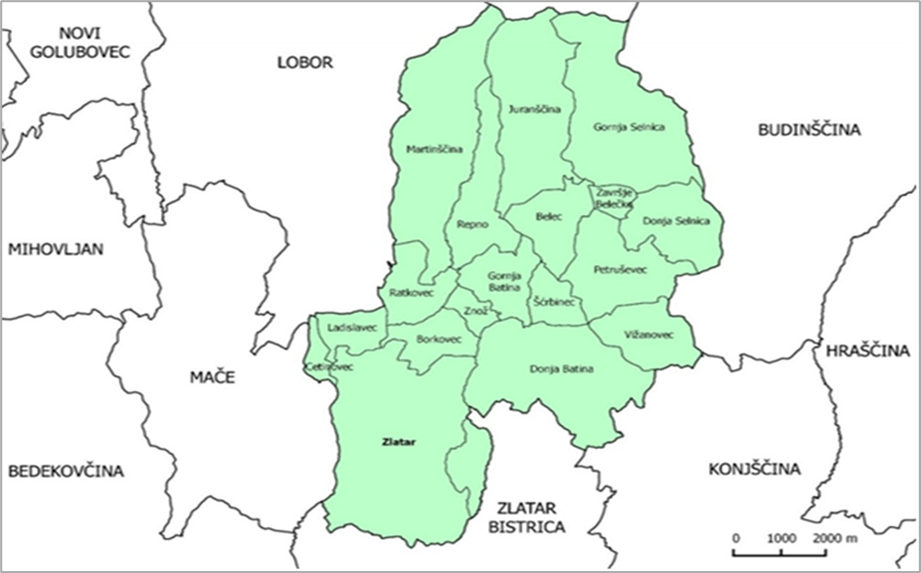 Slika . Geografski položaj položaj i administrativna podjela Grada Zlatara u Krapinsko-zagorskoj županijiZavod za prostorno uređenje Krapinsko-zagorske županijeUkupna površina područja Grad Zlatar prostire se na području od 75,78 km2 te u svojem sastavu ima 19 naselja: Belec, Borkovec, Cetinovec, Donja Batina, Donja Selnica, Ervenik Zlatarski, Gornja Batina, Gornja Selnica, Juranšćina, Ladislavec, Martinšćina, Petruševec, Ratkovec, Repno, Šćrbinec, Vižanovec, Završje Belečko, Zlatar i Znož.Rijeke i jezeraZnačajniji vodotoci koji teku kroz područje Grada Zlatara su pritoci rijeke Krapine: Reka, Lopatek, Batina i Selnica.Planinski masiviProstor Grada Zlatara proteže se između dijela masiva Ivančice na sjeveru i široke prostrane doline rijeke Krapine na jugu, obuhvaćajući i područje desne obale Krapine s krajnjim ograncima prigorja Medvednice. Rijeka Krapina razdvaja masiv Ivančice s prigorjem od prigorja i planine Medvednice. Ostale geografskoklimatološke karakteristikeReljefReljefno, rečeni prostor može se razlučiti u tri prostorne cjeline: masiv Ivančice, prigorje Ivančice, aluvijalna ravan rijeke Krapine. Masiv Ivančice se pruža od zapada prema istoku i to od prirodnog prolaza Očure do Mađareva, u dužini cca 27 km, a najvišim vrhom 1.061 m. Na sjevernoj i južnoj strani omeđena je jakim brazdama tla kroz koje protječu Bednja i Krapina. To je područje sa sačuvanim vegetacijskim pokrovom i faunom, naglašenim ekološkim, estetskim, turističkim i rekreativnim vrijednostima. Dio Ivančice na području Grada Zlatara ima veoma razvedeno podbrežje prema jugu, na kojem se izmjenjuju područja prirodnog i kultiviranog krajobraza.Geološka i pedološka obilježjaGeološku građu glavnog masiva Ivančice čine vapnenci, dolomiti, lapori i pješćenjaci, a što je dijelom i građa prigorja. U dolinama prevladavaju pleistocenski pijesci, šljunci i erozioni nanosi. Ovakva građa uvjetovala je i raznolikost tala. U riječnim i potočnim dolinama prevladavaju aluvijalna, močvarna i mineralno karbonatna tla, a na obroncima brežuljaka pseudoglejna tla, te na vapnencima i dolomitima rendzine i smeđa tla. Izražene i izdužene kose ogranaka gorja sa širokim otvorenim potočnim dolinama, s duboko usječenim potocima, naglašavaju razvedenost i posebnost prigorja Ivančice.Hidrološki pokazateljiPodručje Grada Zlatara ima prilično razvijenu hidrografsku mrežu. Četiri su glavna vodotoka: Selnica, Batina, Zlataršćica i Reka. Svi su vodotoci desni pritoci rijeke Krapine i zajedno pripadaju porječju Save i crnomorskom slivu.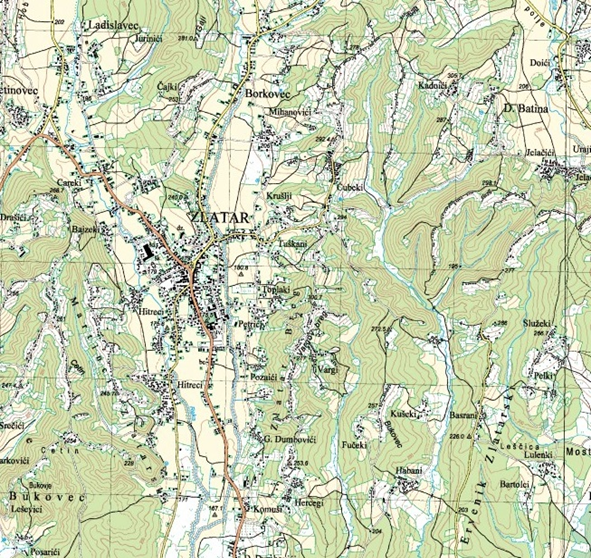 Slika . Dolina potoka RekeIzvor: Geoportal, DGUKarakteristična dolina potoka Reke (6,7 km na području Grada) nalazi se u jugozapadnom dijelu područja Grada Zlatara. Smjer pružanja same doline je od sjevera prema jugu. Dio doline, koji je skoro intaktan i stavlja se  pod zaštitu, omeđen je s južne strane granicom područja Grada Zlatara (kod zaseoka Mikulci), a sa sjeverne strane poprečnom cestom ispod naselja Zlatar, koja se pruža u smjeru istok-zapad. Uz cestu su naselja Juriši, Hitreci, Donji Dumbovići i Pisačići.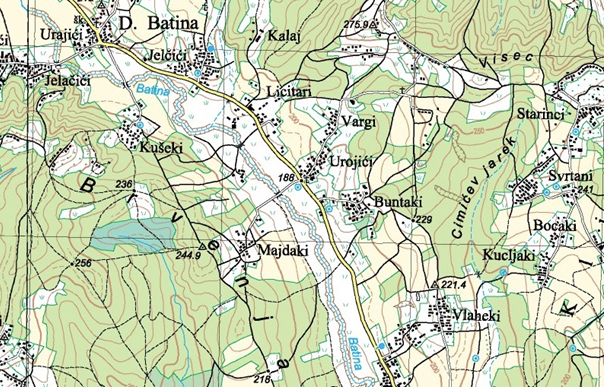 Slika . Dolina potoka BatinaIzvor: Geoportal, DGUDolina potoka Batine značajna je zbog svojih prirodnih karakteristika i sačuvanosti. Prolazi centralnim dijelom područja Grada i proteže se od sjeverozapada prema jugoistoku. Iz Batinskog polja su prekrasne vizure na padine podbrežja Ivančice iza kojih se prostire glavni masiv Ivančice vrlo slikovitog reljefa. To je tipična dolina ovog područja sa sačuvanim prirodnim tokom potoka Batina, kao i sa sačuvanim biljnim, livadnim i šumskim zajednicama. Ujedno je područje obogaćeno vrijednim primjercima kulturne baštine (dvorci i kurije s više ili manje sačuvanim parkovnim površinama, crkve, kao i pojedinačni primjerci ruralne arhitekture).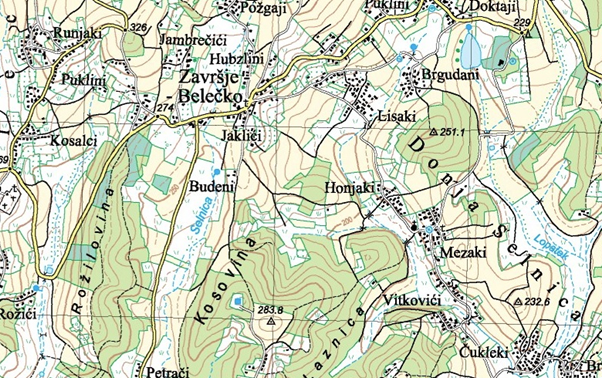 Slika . Dolina potoka Selnica i LopatekIzvor: Geoportal, DGUKroz istočno područje Grada relativno je sačuvana dolina potoka Selnice, koji protiče kroz prostore naselja Gornja Selnica, Završje Belečko, Petruševec i Vižanovec, u smjeru sjever-jug. Kao i ostale doline ovog područje, tako i dolina potoka Selnice značajna je zbog svojih prirodnih obilježja i još uvijek relativno dobre sačuvanosti. Na obim padinama doline nalaze se donekle sačuvani zaseoci iz kojih se pružaju lijepe vizure na dolinu, specifičnih ugođaja i doživljaja.Na krajnjem istočnom dijelu područja Grada Zlatara nalazi se vrlo dobro sačuvana dolina potoka Lopatek, koja se proteže u smjeru sjever-jug od padina Ivančice, sa zaštićenim spomenikom parkovne arhitekture u Selnici, do južne granice područja Grada. Sačuvan je prirodni tok vodotoka Lopatek kao i izvorne livadne i šumske zajednice. Na padinama koje okružuju dolinu izmjenjuju se površine pod šumarcima, livadama, oranicama, vinogradima s klijetima. Dolina je gotovo netaknuta. Unutar doline je naselje Brčići.Ostali veći potoci na području Grada Zlatar: potok Pavleki Zlatarski, Mlinski potok – Brana, potok Ratkovec, potok Zavrtnica, potok Ribnjak, potok Ladislavec, potok Ružičevica, potok Šokot – Bjelečki, potok Manjice, potok Brana i potok Poljanica – pritoka potoka Selnica. Meteorološki pokazateljiNa području Grada Zlatara u mikroklimatskim generalnim karakteristikama vlada kontinentalno-humidni tip klime koji karakteriziraju umjereno topla ljeta, dosta kišovite te hladne zime. Najveće temperature koje prolaze 30°C zabilježene su u lipnju, srpnju i kolovozu. Minimalne godišnje temperature niže od -10°C zabilježene su u siječnju (-20,5°C), veljači (-22°C), ožujku (-15.5°C) te prosincu (-17,2°C). Padaline su najčešće i obilne u svibnju, lipnju i srpnju dok je drugi oborinski maksimum u studenom. Najmanje je padalina u veljači i ožujku. Tijekom cijele godine postoji mogućnost pojave magle i to u jutarnjim i večernjim razdobljima dana (ljetno razdoblje) odnosno tijekom cijelog dana (zimsko razdoblje). Godišnje je ukupno 56 dana u magli. Prosječni godišnji broj dana sa snijegom je 23 dana. Strujanje vjetrova modificira se pod utjecajem reljefa. Najučestaliji su zapadni vjetrovi sa 45% trajanjem tijekom godine. Na drugom mjestu su istočni vjetrovi sa 29% trajanje, dok je vremensko razdoblje bez vjetra oko 6% godišnjeg vremena. Vidljivo je da ovo područje u klimatskom pogledu ima obilježje umjereno kontinentalne klime bez jače izraženih ekstremnih stanja i bez nepovoljnih meteoroloških elemenata.Površina obuhvaćena klizištimaNa području Grada Zlatara ima evidentiranih klizišta na sljedećim lokacijama: klizište u Vinogradskoj ulici k.o. Zlatar, k.č.br. 3074/1klizište u Ulici Anke Horvat u Zlataru (ulica prema Domu zdravlja),klizište u naselju Belečko Završje na ŽC 2169,klizište u naselju Donja Selnica na ŽC 2169,klizište Belec – Sambolići na padini poljoprivredne namjene ispod lokalne ceste odvojka Sambolići u naselju Belec.Karta potresnih područja na području odgovornostiIntenziteti potresa za odabrani scenarij usklađeni su s razinom mogućih seizmičkih opasnosti koja je prihvaćena sukladno popisima za projektiranje potresne otpornosti te je vjerojatnost događaja određena odgovarajućim povratnim razdobljem. Za događaj s najgorim mogućim posljedicama uzima se u obzir poredbeno povratno razdoblje od 475 godina, a vjerojatnost premašaja iznosi 10% na 50 godina. 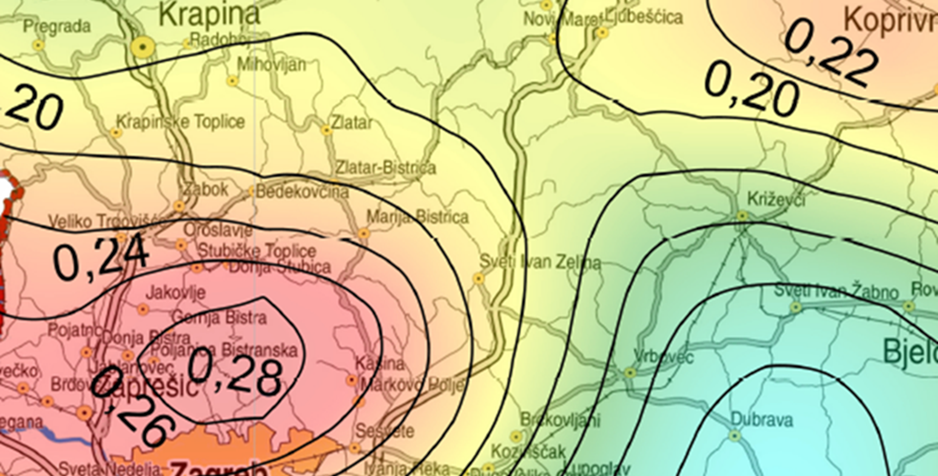 Slika . Karta potresnih područja RH, za povratno razdoblje 475 godinaIzvor: Karte potresnih područja RH, PMF ZagrebPrema karti potresnih područja RH za povratni period od 475 godina, područje Grada Zlatara spada u područje s vršnim ubrzanjem od 0,20 g, gdje je g ubrzanje polja sile teže i iznosi 9,81 m/s2. Ovo ubrzanje odgovara potresima jačine VIIVIIo MCS ljestvice.StanovništvoBroj stanovnika/zaposlenih/nezaposlenih/umirovljenika Prema podacima navedenim u Popisu stanovništva iz 2021. godine, na području Grada Zlatara živi ukupno 5.574 stanovnika, što predstavlja 4,62% od ukupnog broja stanovnika Krapinsko-zagorske županije, odnosno 0,14% od ukupnog broja stanovnika RH. Tablica 1. Stanovništvo, površina i gustoća naseljenosti pojedinih naseljaIzvor: Državni zavod za statistiku, Popis stanovništva 2021.U odnosu na prethodni Popis stanovništva iz 2011. godine bilježi se pad ukupnog broja stanovnika (8,56%). Pad broja stanovnika zabilježen je u svim naseljima na području Grada Zlatara, osim u naselju Ladislavec gdje je zabilježen porast broja stanovnika za 11,11%.Tablica 2. Spolnodobna raspodjela stanovništvaIzvor: Državni zavod za statistiku, Popis stanovništva 2021. godinaDobna struktura stanovništva Grada Zlatara ukazuje na dominaciju udjela radno aktivnog stanovništva u dobi od 20 do 64 godine (60,84%). Udio stanovnika mlađih od 20 godina iznosi 20,11%, dok je udio osoba starih 65 i više godina 19,05%. Gledajući strukturu stanovništva prema spolu, vidljivo je da je na području Grada broj žena veći u odnosu na broj muškaraca. Udio žena u ukupnom stanovništvu iznosi 51,35%, dok muškarci imaju udio od 48,65%. Promatrano kroz dobne skupine, primjećuje se malo veći broj muškaraca u mladom i radno aktivnom stanovništvu, dok u starom stanovništvu prevladava žensko stanovništvo.Broj i kategorije osoba s invaliditetom posebnim potrebama (ranjive skupine) Prema podacima Hrvatskog zavoda za javno zdravstvo, na području Grada Zlatara ima ukupno 872 osobe s invaliditetom, što čini 3,99% od ukupnog broj osoba s invaliditetom na području Krapinsko-zagorske županije.  Tablica . Broj osoba s invaliditetom Izvor: Izvješće o osobama s invaliditetom u Republici Hrvatskoj, HZJZ, rujan 2021.Najveći broj osoba s invaliditetom, njih 450 ili 51,60% nalazi se u dobnoj skupini 20-64 godina. U dobnoj skupini 65 i više godina, broj osoba s invaliditetom iznosi 320 ili 36,70%, dok u dobnoj skupini od 0-19 godina, broj osoba s invaliditetom iznosi 102 ili 11,70%. Od ukupno 888 osoba s invaliditetom, njih 512 ili 58,72% su muškog spola, dok su 360 osoba ili 41,28% ženskog spola.  Pokazatelji u odnosu na kategorije stanovništva/zaposlenika planiranih za evakuiranjePregled broja stanovnika na području Grada Zlatara prema kategorijama stanovništva planiranog za evakuaciju prikazan je u sljedećoj tablici.Tablica . Kategorije stanovništva planiranih za evakuacijuIzvor: Državni zavod za statistiku, Popis stanovništva 2021.Gustoća naseljenostiGustoća naseljenosti područja Grada Zlatara iznosi 73,28 st/km2 te je manja od prosjeka Krapinsko‐zagorske županije (98,59 st/km2), ali veća od prosjeka Republike Hrvatske (68,41 st/km2). Najveću gustoću naseljenosti imaju naselja Cetinovec (547,62 st/km²) i Zlatar (242,28 st/km²),  dok najmanju gustoću naseljenosti imaju naselja Šćrbinec (4,81 st/km²) i Ervenik Zlatarski (6,78 st/km2).Materijalna i kulturna dobra te okolišKulturna dobra Nepokretna i nematerijalna kulturna dobra upisana temeljem Zakona o zaštiti i očuvanju kulturnih dobara („Narodne novine“, broj 69/99, 151/03, 157/03, 100/04,  87/09, 88/10, 61/11, 25/12, 136/12, 157/13, 152/14 , 98/15, 44/17, 90/18, 32/20, 62/20) u Registar kulturnih dobara RH navedena su u sljedećoj tablici. Tablica . Kulturna dobra upisana u Registar kulture RHIzvor: Registar kulturnih dobara RHZaštićena područja prirode, šumske površineTemeljem Zakona o zaštiti prirode („Narodne novine“ broj 80/13, 15/18, 14/19, 127/19), na području Grada Zlatara zaštićeni spomenici prirode su:spomenik parkovne arhitekture:Park oko dvorca Rukavina u Donjoj Selnici,posebni rezervat šumske vegetacije:predio šume gorskog javora i običnog jasena (uz sam vrh Ivančice), značajni krajobraz:pošumljeni dio Ivančice (na području Grada),južni dio doline potoka Reke,dolina potoka Batine,dolina potoka Selnice,dolina potoka Lopatek,spomenik parkovne arhitekture:perivoj oko dvorca u Šćrbincu,perivoj oko kurije u Završju Belečkom,perivoj – vrt oko kurije Jelačić u Donjoj Batini,perivoj – vrt oko kurije obitelji Kallay u Donjoj Batini,Park hrvatske mladeži u Zlataru. Sukladno Uredbi o ekološkoj mreži i nadležnostima javnih ustanova za upravljanje područjima ekološke mreže („Narodne novine“, broj 80/19), na području Grada Zlatara nalaze se područje značajna za vrste i stanišne tipove (POVS): HR2000371 Vršni dio Ivančice.Površina šumskog zemljišta na području Grada Zlatara iznosi 885,25 ha. Od šumskih zajednica na brežuljkasto brdovitom prigorju prevladavaju zajednice hrasta kitnjaka i običnog graba. Na višim vrhovima Ivanščice nalaze se šume bukve, a na rijetkim površinama šume jele. Ispod samog vrha javlja se šuma gorskog javora i običnog jasena. Manje površine na južnim ekspozicijama na plitkoj rendzini prekrivene su zajednicama hrasta medunca i crnog graba. Vodoopskrbni objekti Distributer vode na području Grada Zlatara je Zagorski vodovod d.o.o. Ukupan broj priključaka na vodoopskrbnu mrežu iznosi 1.802 (pravne osobe – 130, fizičke osobe – 1.672), dok ukupan broj korisnika priključenih na vodoopskrbnu mrežu iznosi 1.931 (pravne osobe – 149, fizičke osobe – 1782). Opskrba vodom na području Grada Zlatara temelji se na distribucijskom sustavu Zagorskog vodovoda i na lokalnim vodovodima. Distribucijski sustav Zagorskog vodovoda vodom se opskrbljuje iz izvorišta Lobor, kapaciteta 120l/s te se dio područja Grada opskrbljuje iz izvorišta Belečka Selnica. Na području Grada Zlatara nalazi se 9 lokalnih vodovoda.Poljoprivredne površineUkupna površina poljoprivrednog zemljišta na području Grada Zlatara iznosi 2.860,19 ha, od čega se 1.650,07 ha odnosi na ukupno korišteno zemljište (57,69%), dok se 1.210,12 ha (42,31%) odnosi na ostalo zemljište. Od ukupno korištenog zemljišta, u privatnom vlasništvu je više od 98%. Najveća površina korištenog poljoprivrednog zemljišta odnosi se na oranice i vrtovi (58,32%), livade (28,04%) i vinogradi (8,56%). Neobrađenog zemljišta je 155,66 ha.Industrijski i drugi gospodarski objekti, operateri i područja postrojenja s opasnim tvarima te njihove tehnološke karakteristike i smještaj i posebnosti u odnosu na naseljaNa području Grada Zlatara nema industrijskih zona.Pravne osobe na području Grada Zlatara koje proizvode, skladište, prerađuju, prevoze, sakupljaju ili obavljaju druge radnje s opasnim tvarima, navedene su nastavnoj tablici: Tablica . Popis pravnih osoba s opasnim tvarimaStambeni, poslovni, sportski, vjerski i kulturni objekti u kojima boravi i može biti ugrožen velik broj ljudiNa području Grada Zlatara nalazi se nekoliko stambenih zgrada dok ostatak stanovništva uglavnom živi u obiteljskim kućama. Tablica 7. Prikaz objekata u kojima boravi i može biti ugrožen veći broj ljudiKapaciteti i drugi objekti za sklanjanjeNa teritoriju Grada Zlatara nema skloništa osnovne zaštite. Kapaciteti za zbrinjavanjeZbrinjavanje stanovništva s područja Grada Zlatara provesti će se u sljedećim objektima:Osnovna škola „Ante Kovačića“, Vladimira Nazora 1, Zlatar,Osnovna škola Belec, Belec 50, Belec,Srednja škola Zlatar, Braće Radića 10, Zlatar.Zdravstveni kapaciteti (javni i privatni)Na području Grada Zlatara registrirano je ukupno 5.705 zdravstveno osiguranih osoba. Zdravstvena zaštita na području Grada Zlatara organizirana je kroz djelovanje Ispostave Doma zdravlja Krapinsko-zagorske županije u Zlataru, odnosno Ambulante Zlatar. Ambulanta Zlatar pruža usluge opće/obiteljske medicine, dentalne zaštite, zdravstvene zaštite, patronažne službe te medicinsko-biokemijskog laboratorija. Na području Grada Zlatara djeluje Zavod za javno zdravstvo Krapinsko-zagorske županije te Zavod za hitnu medicinu Krapinsko-zagorske županije – Ispostava Zlatar.    Prometno-tehnološka infrastrukturaCestovni promet Mreža cestovne infrastrukture na području Grada Zlatara svrstana je sukladno Odluci o razvrstavanju javnih cesta („Narodne novine“, broj 41/22).Tablica . Pregled cestovne infrastruktureIzvor: Odluka o razvrstavanju javnih cesta („Narodne novine“ broj 41/22)Područjem Grada Zlatara prolaze državne ceste u ukupnoj duljini od 6,06 km, županijske ceste u ukupnoj duljini od 24,83 km te lokalne ceste čija ukupna duljina iznosi 18,22 km. Nabrojanu mrežu razvrstanih cesta nadopunjuju nerazvrstane ceste koje povezuju pojedine zaseoke te izdvojena građevinska područja i sadržaje.Željeznički prometTeritorijem Grada Zlatara ne prolazi željeznička pruga, ali se u prometnom smislu koristi željeznički pravac Zaprešić – Varaždin s postajama u susjednim općinama Zlatar Bistrici i Budinščini.Mostovi, vijadukti i tuneliNa državnoj cesti DC 29, nalaze se 2 mosta, a na županijskoj cesti ŽC 2169 nalaze se 4 mosta, kod naselja Ratkovec, Gornja Batina, Belec i Donja Selnica.Dalekovodi i transformatorske stanice Distribuciju električne energije na području Grada Zlatara provodi HEP – Operator distribucijskog sustava d.o.o. Elektra Zabok. U sustavu elektroopskrbe nalazi se 2.711 korisnika (kućanstvo – 2.451, poduzetništvo – 235, javna rasvjeta – 25).Popis transformatorskih stanica 10(20)/0,4 kV s prijenosnim omjerima i instaliranim snagama te položaj 10(20) kV vodova s pripadajućim transformatorskim stanicama 10(20)/0,4 kV nalazi se u nastavnoj tablici:Tablica 9. Popis transformatorskih stanicaIzvor: HEP ODS d.o.o. – Elektra Hrvatski operater prijenosnog sustava d.o.o.Na području Grada Zlatara ne nalaze se objekti prijenosne mreže, odnosno nadzemni i kabelski vodovi te transformacijske stanice nazivnog napona 110 kV, 220 kV i 400 kV).Energetski sustaviNa području Grada Zlatara nema izgrađenih termoelektrana, hidroelektrana ni drugih energetskih sustava odnosno objekata.Telekomunikacijski sustaviTelekomunikacijski promet na području Grada Zlatara odvija se u javnim komunikacijama u pokretnoj i nepokretnoj mreži te u sustavu radiokomunikacija.Poštanski promet odvija se putem Poštanskog ureda 49250 Zlatar.Hidrotehnički sustaviPodručjem Grada Zlatara protječu potoci Reka, Zlatarčica, Batina, Selnica i Lopatek sa sačuvanim prirodnim karakteristikama prostora. Na navedenim vodotocima nema izgrađenih hidrotehničkih sustava. Plinovodi i naftovodiPodručje Grada Zlatar zemnim plinom opskrbljuje distributer PLIN KONJŠČINA d.o.o.  U sustavu plinoopskrbe nalazi se ukupno 1.018 potrošača (kućanstvo – 910, pravne osobe – 108). Ukupna dužina distribucijske mreže iznosi 83 km.Glavni plinovod izveden iz PE materijala d 160 (pod nazivom STP Zagrebačka ulica i nastavak kroz sajmišnu ulicu za područje Grada, te naselja Martinščina, Ladislavec do granice s općinama Mače i Lobor) izlazi iz plinsko redukcijske stanice (PRS) u Zagrebačkoj ulici u naselju Zlatar, a iz njega se granaju ogranci po pojedinim ulicama i za pojedina mjesta u profilima d 110, 90, 63 te svi kućni plinski priključci i izvedbi profila d 32. Distribucijski sustav područja Grada Zlatar ima dobavu plina i iz plinsko-mjerne redukcijske stanice (PMRS) Konjščina za istočna područja naselja Belec, Gornja Batina i Donja Batina. Tlačni razred ulične mreže i plinskih kućnih priključaka je 3 bara, a ulaz u PRS je izveden od čeličnih cijevi NO 80 tlačnog razreda 25 bara. Svako obračunsko mjerno mjesto (OMM) ima svoju kućnu mjerno regulacijsku stanicu na zidu objekta ili na regulacijskoj liniji, koja regulira tlak s 3 bara na traženi tlak pojedinog korisnika, ali ne većeg od 100 mbara. Obustava plina može se izvesti u PRS te u točkama zaporne armature za dijelove distribucijskih područja, a svako obračunsko mjerno mjesto ima protupožarni ventil u plinskom ormariću. UPOZORAVANJERano upozoravanje označava pružanje pravodobnih i učinkovitih informacija na temelju kojih nadležne institucije pokreću zajednice i pojedince izložene opasnostima na poduzimanje mjera za izbjegavanje ili smanjivanje rizika i provođenje pravodobnih priprema za učinkovit odgovor na prijetnje.Informacije ranog upozoravanja prikupljaju sve institucije iz javnog sektora u području meteorologije, hidrologije i obrane od poplava, seizmologije, javnog zdravstva, geologije i inspekcijske službe. Informacije o neposrednoj opasnosti od nastanka nesreće čije posljedice mogu izazvati značajne posljedice po živote i zdravlje ljudi i štete na materijalnim dobrima i okolišu prikupljaju operateri postrojenja s opasnim tvarima i vatrogastvo.Informacije ranog upozoravanja i neposredne opasnosti, u vremenu najpribližnijem realnom, prenose se Službi civilne zaštite Krapina koja preko ŽC 112 informacije o ranom upozoravanju dostavlja odgovornim osobama Grada, odnosno gradonačelnici (PRILOG 9.) i načelniku Stožera civilne zaštite (PRILOG 1).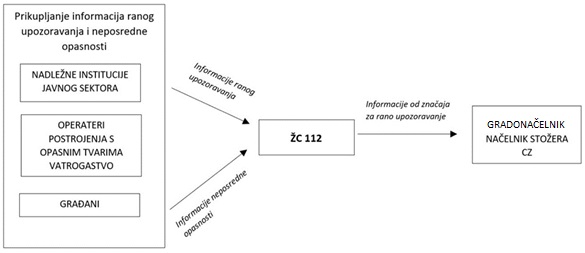 Slika . Shematski prikaz postupka primanja i prenošenja ranog upozoravanja i neposredne opasnostiNa temelju dobivenih informacija, gradonačelnica/načelnik Stožera civilne zaštite nalaže pripravnost vlastitim operativnim snagama sustava civilne zaštite.Tablica . Prikaz izvora upozoravanja, sadržaja, korisnika upozoravanja, mjera, snaga i sredstava po pojedinoj ugrozi UZBUNJIVANJEOdluku o uzbunjivanju stanovništva putem sirena, oglašavanjem znaka neposredne opasnosti ili upozorenja na nadolazeću opasnost, s priopćenjem za stanovništvo donosi gradonačelnica, a u slučaju njezine odsutnosti ili spriječenosti načelnik Stožera civilne zaštite. Odluku o uzbunjivanju stanovništva, u slučaju žurnosti može donijeti voditelj Službe civilne zaštite Krapina ili osobe koje oni ovlaste u slučaju svoje odsutnosti ili spriječenosti.Sustav za uzbunjivanje stanovništva putem sirena koristi se kod ugroze od poplava, požara, nesreća koje uključuju opasne tvari, ratnih opasnosti i terorističkog djelovanja.Odluka o uzbunjivanju stanovništva donosi se na temelju:informacija ranog upozoravanja institucija iz javnog sektora u sklopu propisanog djelokruga u području meteorologije, hidrologije i obrane od poplava, ionizirajućeg zračenja, inspekcijske službe i institucija koje provode znanstvena istraživanja,informacija o neposrednoj opasnosti od nastanka nesreće koje prikupljaju operateri postrojenja s opasnim tvarima, hidroakumulacija, vatrogastvo,informacija koje prikupljaju Ministarstvo obrane i Ministarstvo unutarnjih poslova.Kod ugroza od poplava izazvanih izlijevanjem kopnenih vodenih tijela informacije potrebne za donošenje odluke za uzbunjivanje stanovništva osiguravaju Hrvatske vode u skladu s Državnim planom obrane od poplava.Ovlasti i postupci uzbunjivanja stanovništva kod nesreća koje uključuju opasne tvari, pucanja akumulacijskih brana i drugim slučajevima kada pravna osoba ima vlastite sirene ili sustav uzbunjivanja, propisani su člankom 5. Pravilnika o postupku uzbunjivanja stanovništva te pojedinačnim planovima za slučaj opasnosti (operativni, unutarnji i vanjski planovi zaštite i spašavanja). Znak neposredne opasnosti za navedene nesreće, oglašava pravna osoba čijom djelatnošću je uzrokovana nesreća te bez odlaganja obavještava Centar 112 i dostavlja priopćenje za stanovništvo. Centar 112 dalje postupa u skladu s aktom kojim se reguliraju aktivnosti Centra 112 i pravne osobe u takvim slučajevima.Odluka o uzbunjivanju stanovništva (PRILOG 43.) s priopćenjem za stanovništvo upućuje se Centru 112/Operativnom centru civilne zaštite.Centar 112 u provedbi uzbunjivanja sirenama postupa na sljedeći način:sustavom javnog uzbunjivanja emitira odgovarajući znak za uzbunjivanje,emitira priopćenje za stanovništvo putem elektroničkih sirena,nalaže oglašavanje odgovarajućeg znaka za uzbunjivanje pravnim osobama koje imaju sirene ili sustave za uzbunjivanje, a nisu uvezane u sustav za daljinsko upravljanje sirenama iz centra 112.Centar 112 u skladu s utvrđenim načinima komunikacije šalje priopćenje za stanovništvo:Operativnom centru civilne zaštite,operativno-komunikacijskim centrima hitnih službi,Stožeru civilne zaštite,gradonačelnici,pravnoj osobi koja posjeduje vlastiti sustav uzbunjivanja,vlasnicima ili korisnicima objekata koji su obvezni uspostaviti interni sustav za uzbunjivanje i obavješćivanje,elektroničkim medijima prema popisu koji je sastavni dio Plana.Uzbunjivanje stanovništva u slučaju nadolazeće i neposredne opasnosti obavlja se propisanim jedinstvenim znakovima za uzbunjivanje prema Uredbi o jedinstvenim znakovima za uzbunjivanje. 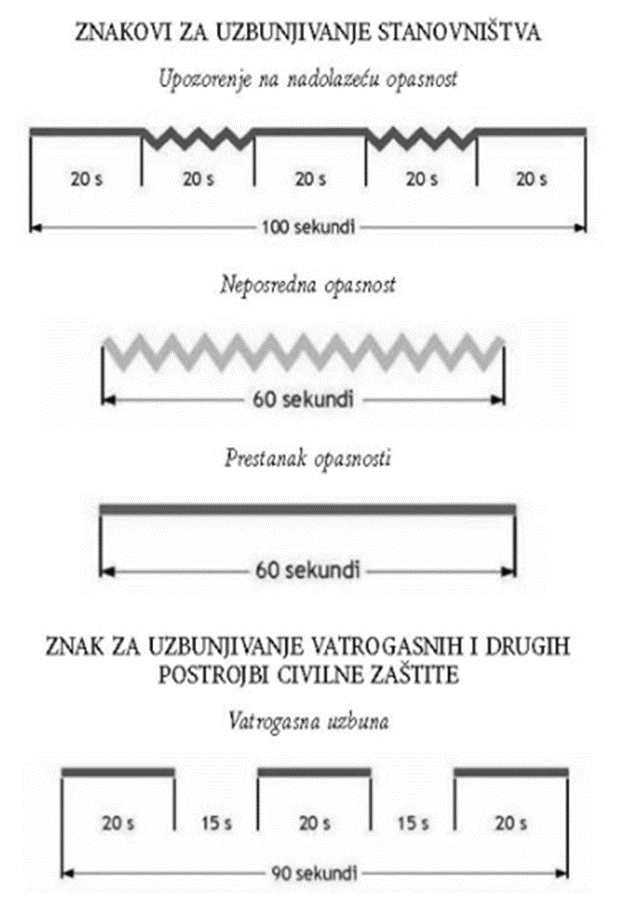 Slika . Znakovi za uzbunjivanje stanovništva, vatrogasnih i drugih postrojbi civilne zaštiteIzvor: Uredba o jedinstvenim znakovima za uzbunjivanje („Narodne novine“, broj 61/16)Za uzbunjivanje i obavješćivanje stanovništva koriste se:sirene, razglasni uređaji, elektronički mediji,  radio i televizijske postaje na nacionalnoj razini,lokalne radio postaje i televizijske postaje,web-stranice MUP-a – Ravnateljstvo civilne zaštite,aplikacije za pametne telefone i druge uređaje,SMS poruke (nakon što se kod davatelja usluga). Uz znakove za uzbunjivanje stanovništva u slučaju nadolazeće i neposredne opasnosti putem nadležnog Centra 112 daje se priopćenje za stanovništvo o vrsti opasnosti i mjerama koje je neophodno poduzeti.Priopćenja za stanovništvo emitiraju se neposredno nakon danog znaka za uzbunjivanje putem sirena, razglasnih uređaja, elektroničkih medija te SMS poruka.Uzbunjivanje vatrogasnih postrojbi obavlja se putem telekomunikacijskih sredstava, a kada to nije moguće znakom „vatrogasna uzbuna“.Osiguranje uzbunjivanja osoba s invaliditetom na području Grada Zlatara provoditi će se putem povjerenika civilne zaštite uz pomoć članova udruga. Povjerenici civilne zaštite će kao predstavnici naselja imati uvid o broju osoba s invaliditetom na svom području, te će se informacija o ranom upozoravanju moći provesti u realnom vremenu. Ukoliko je osobama s invaliditetom putem posebnih propisa dodijeljena osoba koja se brine za osobu s invaliditetom, ista će informaciju o ranom upozoravanju moći provesti u realnom vremenu. Po prestanku opasnosti za stanovništvo, donositelj odluke je dužan Centru 112 dostaviti odluku o prestanku opasnosti s priopćenjem za stanovništvo. PRIPRAVNOSTPripravnost je stanje spremnosti operativnih snaga i sudionika sustava civilne zaštite za operativno djelovanje.Kako je u Procjeni rizika navedeno, ugroze mogu biti predvidive (poplave, ekstremne temperature, tuča, mraz) i nepredvidive (potres, epidemije i pandemije, klizišta, industrijske nesreće). Za slučaj predvidivih ugroza, gradonačelnica uvodi pripravnost operativnih snaga sustava civilne zaštite, dok kod nepredvidivih ugroza, nakon što se dogode, gradonačelnica aktivira sve potrebne snage civilne zaštite.Pripravnost operativnih snaga sustava civilne zaštite nalaže gradonačelnica temeljem informacija u sustavu ranog upozoravanja o mogućnosti nastanka velike nesreće. U odsutnosti gradonačelnice pripravnost uvodi načelnik Stožera civilne zaštite.Mjere pripravnosti za snage i sredstva koja se uključuju u civilnu zaštitu:obavještavanje (upozorenje) pripadnicima operativnih snaga o mogućoj ugrozi,ograničenje udaljavanja iz mjesta stanovanja ili s radnog mjesta,uvođenje pasivnog dežurstva u pravnim osobama, udrugama od interesa za civilnu zaštitu, obrtnicima i fizičkim osobama s ciljem ocjene stanja i spremnosti ljudi te popunjenosti materijalno – tehničkim sredstvima,stalna dostupnost na telefon/mobitel,kontrola potrebnih materijalno – tehničkih sredstava i opreme,provedba pripravnosti putem telefona/mobitela, a u slučaju nemogućnosti korištenja telekomunikacija mjere pripravnosti naložiti putem teklića.Pripravnost se uvodi operativnim snagama sustava civilne zaštite.Operativne snage sustava civilne zaštite Grada Zlatara su: Stožer civilne zaštite Grada Zlatara,Vatrogasna zajednica Grada Zlatara, Gradsko društvo Crvenog križa Zlatar, Hrvatska gorska služba spašavanja – Stanica Zlatar Bistrica,povjerenici civilne zaštite i njihovi zamjenici,koordinatori na lokaciji,pravne osobe od interesa za sustav civilne zaštite,udruge.Tijekom pripravnosti će se uvesti dežurstvo (aktivno) svih potrebnih operativnih snaga i provesti ocjena spremnosti i stanja materijalno tehničkih sredstava za djelovanje u slučaju određene ugroze (Stožer civilne zaštite, vatrogastvo, GDCK Zlatar, HGSS – Zlatar Bistrica, povjerenici civilne zaštite, udruge, koordinatori na lokaciji i pravne osobe od interesa za sustav civilne zaštite). Isto tako uvest će se pasivno dežurstvo u pravnim osobama od interesa za sustav civilne zaštite s ciljem ocjene stanja i spremnosti ljudi i popunjenosti materijalnim sredstvima (građevinske i komunalne tvrtke, tvrtke za prijevoz osoba i tereta, za osiguranje prehrane i smještaja, za distribuciju energenata i vode) i u udrugama građana. Stožer civilne zaštite (PRILOG 1.)Po upozorenju na dolazeću prijeteću opasnost, gradonačelnica nalaže pripravnost Stožera civilne zaštite na način da telefonom poziva direktno načelnika Stožera ili njegovog zamjenika. Ukoliko postoji mogućnost prerastanja izvanrednog događaja u veliku nesreću, gradonačelnica nalogom (PRILOG 29.), a sukladno Shemi mobilizacije Stožera civilne zaštite (PRILOG 28.), mobilizira Stožer koji se upoznaje s trenutnom situacijom na terenu.Sukladno razvoju situacije, gradonačelnica na preporuku Stožera civilne zaštite uvodi pripravnost operativnih snaga civilne zaštite:temeljnih operativnih snaga: vatrogastvo, HGSS – Stanica Zlatar Bistrica, GDCK Zlatar (vrijeme pripravnosti 1 – 3 sata), ostale operativne snage: pravne osobe od interesa za sustav civilne zaštite, povjerenici civilne zaštite, koordinatori na lokaciji i udruge.VZG Zlatar (PRILOG 2.)Nakon dobivanja zahtjeva od strane gradonačelnice (u dogovoru sa Stožerom civilne zaštite), zapovjednik vatrogasne postrojbe uvodi dežurstvo uz podizanje gotovosti i pripremu materijalno-tehničkih sredstava. Ovisno o riziku, traži sastanak s predstavnicima Vatrogasne zajednice kako bi se planirali udruženi resursi.GDCK Zlatar (PRILOG 3.)GDCK Zlatar djeluje u skladu sa zahtjevima Stožera civilne zaštite i koordinatora na lokaciji temeljem ovog Plana i sukladno vlastitom Operativnom planu civilne zaštite. Gradonačelnica putem načelnika Stožera poziva ravnatelja GDCK ili njegovog zamjenika putem telefona direktno ili putem Županijskog centra 112 te ga obavještava o nastaloj ugrozi. HGSS – Stanica Zlatar Bistrica (PRILOG 4.)Djeluje u skladu sa zahtjevima Stožera civilne zaštite i koordinatora na lokaciji temeljem ovog Plana i sukladno vlastitom Operativnom planu civilne zaštite. Gradonačelnicaputem načelnika Stožera civilne zaštite poziva pročelnika HGSS  Stanice Zlatar Bistrica i obavještava je o nastaloj ugrozi.      Udruge (PRILOG 5.)Gradonačelnica u dogovoru sa Stožerom civilne zaštite obavještava odgovorne osobe udruga od interesa za sustav civilne zaštite o nastaloj ugrozi i stavlja ih u stanje pripravnosti. Povjerenici civilne zaštite i njihovi zamjenici (PRILOG 6.)Povjerenici civilne zaštite i njihovi zamjenici pozivaju se telefonom, sms porukom, sredstvima javnog priopćavanja odnosno uručenjem poziva od strane teklića.Pravne osobe od interesa za sustav civilne zaštite (PRILOG 7.)Gradonačelnica u dogovoru sa Stožerom civilne zaštite obavještava odgovorne osobe pravnih osoba od interesa za sustav civilne zaštite o nastaloj ugrozi i stavlja ih u stanje pripravnosti. Način priopćavanja informacija o stanju pripravnosti ostvaruje se telefonom, faksom, e-mailom, putem Centra 112 ili osobno.Koordinatori na lokaciji (PRILOG 8.)Koordinatore na lokaciji određuje i upućuje na lokaciju načelnik Stožera civilne zaštite, sa zadaćom koordiniranja djelovanja različitih operativnih snaga sustava civilne zaštite i komuniciranja sa Stožerom civilne zaštite.   MOBILIZACIJA (AKTIVIRANJE) I NARASTANJE OPERATIVNIH SNAGA SUSTAVA CIVILNE ZAŠTITEAktiviranje podrazumijeva postupke pokretanja žurnih službi, operativnih snaga sustava civilne zaštite i građana na temelju relevantnih podataka sustava ranog upozoravanja kada izvanredni događaj ima tendenciju razvoja u veliku nesreću.Aktiviranje operativnih snaga sustava civilne zaštite, odlukom nalaže gradonačelnica samostalno ili na prijedlog Stožera i Službe civilne zaštite Krapina preko Centra 112.Stožer civilne zaštite (PRILOG 1.)Mobilizaciju Stožera nalaže gradonačelnica, odnosno načelnik Stožera civilne zaštite. Članovi Stožera civilne zaštite mobiliziraju se vlastitim kapacitetima nadležnih tijela, sukladno Shemi mobilizacije Stožera civilne zaštite (PRILOG 28.).Članovi Stožera mobiliziraju se u pravilu putem fiksne ili mobilne telekomunikacijske mreže, a mobilizacijski poziv im se uručuje naknadno pri dolasku na zborno mjesto. Mobilizacija Stožera civilne zaštite može se izvršiti putem teklića.  Mobilizacijsko mjesto: Zgrada Gradske uprave na adresi Park hrvatske mladeži 2, 49250 Zlatar, a pričuvna lokacija koja će se koristiti u nemogućnosti glavne lokacije je Vatrogasni dom Zlatar na adresi Zagrebačka ulica 12, 49250 Zlatar.VZG Zlatar (PRILOG 2.)Zapovjedništva i postrojbe vatrogastva, kada u velikim nesrećama i katastrofama djeluju kao operativna snaga sustava civilne zaštite, mobiliziraju se sukladno odredbama posebnih propisa kojima se uređuje područje vatrogastva, Planu djelovanja civilne zaštite, Zakona o sustavu civilne zaštite, vlastitih operativnih planova civilne zaštite te nalogu Stožera civilne zaštite.Ukoliko zapovjednici postrojbi na terenu zahtijevaju dodatne vatrogasne snage, tada odluku o uključivanju većeg dijela postrojbi donosi zapovjednik Vatrogasne zajednice Grada Zlatara, a na prijedlog voditelja intervencije. Ako zapovjednik vatrogasne intervencije ocijeni da raspoloživim sredstvima i snagama nije u mogućnosti uspješno obaviti intervenciju, o nastaloj situaciji odmah izvješćuje Županijskog vatrogasnog zapovjednika koji preuzima vođenje intervencije.Obzirom da sukladno članku 92. Zakona o vatrogastvu („Narodne novine“, broj 125/19), zapovjednici imaju javne ovlasti koje su široke potrebno je uspostaviti stalnu komunikaciju sa Stožerom civilne zaštite koji bi intervenirao u slučajevima kada se za to ukaže potreba kako bi se zapovjednicima na terenu pomoglo u izvršavanju zadaća.GDCK Zlatar (PRILOG 3.)Djeluje u skladu s zahtjevima Stožera civilne zaštite i koordinatora na lokaciji temeljem ovog Plana i sukladno vlastitom operativnom planu civilne zaštite.Mobilizacija kapaciteta GDCK za sudjelovanje u provođenju mjera i aktivnosti sustava civilne zaštite u velikim nesrećama i katastrofama provodi se po nalogu načelnika Stožera civilne zaštite, koji im se u pravilu dostavlja putem nadležnog Centra 112.HGSS – Stanica Zlatar Bistrica (PRILOG 4.)Djeluje u skladu s zahtjevima Stožera civilne zaštite i koordinatora na lokaciji temeljem ovog Plana i sukladno vlastitom operativnom planu civilne zaštite.Mobilizacija kapaciteta HGSS-a za sudjelovanje u provođenju mjera i aktivnosti sustava civilne zaštite u velikim nesrećama i katastrofama provodi se po nalogu načelnika Stožera civilne zaštite, koji im se u pravilu dostavlja putem nadležnog Županijskog centra 112.Udruge (PRILOG 5.)Članovi udruga mobiliziraju se na temelju naloga, zahtjeva i uputa Stožera civilne zaštite i koordinatora na lokaciji.Povjerenici civilne zaštite (PRILOG 6.)Pozivanje i aktiviranje povjerenika civilne zaštite nalaže gradonačelnica u dogovoru sa Stožerom civilne zaštite temeljem naloga za mobilizaciju (PRILOG 31.), putem telefonskih/ mobilnih veza ili korištenjem teklićkog sustava.Pravne osobe od interesa za sustav civilne zaštite (PRILOG 7.)Pravne osobe za potrebe sustava civilne zaštite mobiliziraju se na temelju naloga Stožera civilne zaštite (PRILOG 30.) , a sukladno Planu, Odluci o određivanju pravnih osoba od interesa za sustav civilne zaštite te operativnim planovima civilne zaštite pravnih osoba.Čelnik pravne osobe od interesa za sustav civilne zaštite dužan je izvijestiti gradonačelnicu o mogućnostima za stavljanje na raspolaganje operativnih ljudskih i materijalno-tehničkih sredstava za provođenje mjera iz Plana.Koordinator na lokaciji (PRILOG 8.)Koordinatora na lokaciji Stožer civilne zaštite, nakon zaprimanja obavijesti o velikoj nesreći ili katastrofi, mobilizira odmah po saznanju i upućuje ga na mjesto incidenta prije dolaska operativnih snaga.Vrijeme pripravnosti i mobilizacije operativnih snagaGotove snage se mogu odmah uključiti u provedbu mjera civilne zaštite, a za ostale snage teče vrijeme pripreme za mobilizaciju, u kojem se obavljaju neophodne radnje popune potrebnim sredstvima za uspješnu provedbu mjera i aktivnosti sustava civilne zaštite. Procjenom rizika od velikih nesreća za Grad Zlatar izdvojene su sljedeće ugroze:potres,poplave izazvane izlijevanjem kopnenih vodnih tijela,epidemije i pandemije,ekstremne temperature,tuča,mraz.klizišta,industrijske nesreće.Vrijeme pripravnosti i mobilizacije prema pojedinim ugrozama navedeni su u nastavnim tablicama.Tablica . Vrijeme pripravnosti i mobilizacije u slučaju potresaTablica . Vrijeme pripravnosti i mobilizacije u slučaju poplavaTablica . Vrijeme pripravnosti i mobilizacije u slučaju pandemije i epidemijeTablica . Vrijeme pripravnosti i mobilizacije u slučaju ekstremnih temperatura, tuče i mrazaTablica . Vrijeme pripravnosti i mobilizacije u slučaju klizištaTablica . Vrijeme pripravnosti i mobilizacije u slučaju industrijskih nesrećaOrganizacija popune operativnih snaga civilne zaštite obveznicima i osobnim i skupnim materijalno-tehničkim sredstvimaPopuna operativnih snaga obveznicima vrši se:imenovanjem na dužnosti u Stožer civilne zaštite,na principu radne obveze za pravne osobe koje se poslovima civilne zaštite bave u redovitoj djelatnosti,određivanjem stručnih timova ili potrebitog broja zaposlenika ili članova udruge za izvršavanja dobivene zadaće u civilnoj zaštiti.Organizacija popune osobnim i skupnim materijalno-tehničkim sredstvimaStožer civilne zaštite članovi Stožera civilne zaštite popunjavaju se opremom i sredstvima za rad od stručnih službi Grada (sredstva veze, računalnu opremu i ostala sredstva za rad).Ostale operativne snage (vatrogastvo, Crveni križ, HGSS)popunjavaju se materijalnim sredstvima, koje koriste i tijekom redovnih poslova iz svojih vlastitih izvora.Pravne osobe i udruge građana od interesa za sustav civilne zaštite    koriste opremu i sredstva vlastitih tvrtki te udruga, sukladno dobivenoj zadaći u civilnoj zaštiti. Povjerenici civilne zaštite i njihovi zamjenicikoriste opremu i sredstva osiguranu od strane Grada.Potrebna materijalno-tehnička sredstva osigurat će se i privremenim oduzimanjem pokretnine od pravnih osoba od interesa za sustav civilne zaštite te od obrtnika i poljoprivrednih gospodarstava na području Grada Zlatara.Troškovi angažiranih pravnih osoba i redovnih službi aktiviranja snaga civilne zaštitePrivremeno oduzimanje (mobilizacija) navedenih pokretnina izvršit će se temeljem Uredbe o načinu utvrđivanja naknade za privremeno oduzete pokretnine radi provedbe mjera zaštite i spašavanja. Zapisnik o privremenom oduzimanju pokretnine i Zapisnik o povratu privremeno oduzete pokretnine nalaze se u PRILOZIMA 33. i 34. Odgovorna osoba u pravnoj osobi radi ostvarivanja materijalnih prava za pravnu osobu, Gradu Zlataru podnosi Zahtjev za naknadu za privremeno oduzetu pokretninu (PRILOG 35.).GRAFIČKI DIOPromet – cestovni prometEnergetski sustavRazmještaj operativnih snaga, mjesta zdravstvenog zbrinjavanja, mjesta zbrinjavanja i smještaja, lokacije u kojima se manipulira opasnim tvarima, mjesta za ukop poginulihPOSEBNI DIO MJERE CIVILNE ZAŠTITE OD POTRESAPotres je elementarna nepogoda uzrokovana prirodnim događajem koji je vjerojatno najveći uzrok stradavanja ljudi i uništenja materijalnih dobara. Katastrofe uzrokovane potresima karakterizira brz nastanak, a događaju se stalno i bez prethodnog upozorenja. Posljedice uslijed potresa:izravna oštećenja prometnica i njihova neprohodnost što može otežati prometnu povezanost Grada sa susjednim jedinicama lokalne samouprave te usporiti potrebne radnje neposredno nakon potresa (spašavanje, evakuacija, odvoz građevinskog otpada i sl);oštećenje industrijskih objekata uz izravne troškove zbog oštećenja građevina i opreme mogu zbog odgode spremnosti za rad, uključivati dodatne posljedice za zaposleno stanovništvo i gospodarstvo u cjelini, kao i dugoročne posljedice na okoliš;prekidi u telekomunikacijskoj mreži mogu stanovništvu i hitnim službama otežati komunikaciju, a oštećenja strujne mreže i komunalne infrastrukture mogu usporiti radove hitnih službi i povećati osjećaj nesigurnosti stanovništva;opasnost od oštećenja bolnice i domova zdravlja mogu otežati mogućnost osiguravanja dovoljnih kapaciteta za zbrinjavanje ozlijeđenih;oštećenje objekata javne društvene namjene poput muzeja i sportskih objekata može ugroziti sigurnost velikog broja ljudi.Mjere civilne zaštite od potresaProtupotresno projektiranje, kao i gradnja građevina, treba se provoditi sukladno zakonskim propisima o građenju i prema postojećim tehničkim propisima za navedenu seizmičku zonu. Projektiranje, građenje i rekonstrukcija važnih građevina mora se provesti tako da građevine budu otporne na potres. Potrebno je osigurati dovoljno široke i sigurne evakuacijske putove, omogućiti nesmetan pristup svih vrsti pomoći u skladu s važećim propisima.Pregled zadaća, nositelja, operativnih postupaka, kapaciteta i operativnog doprinosa  – potres MJERE CIVILNE ZAŠTITE OD POPLAVAOsnovni razlog poplava na području Grada Zlatara uvjetovan je prekomjernim dotokom velikih količina vode kao posljedica dugotrajnih kiša, naglih i velikih oborina te topljenja snijega. Na području Grada Zlatara poplavama su najviše ugroženi dijelovi naselja Ladislavec i Zlatar. Posljedice poplava su štete na usjevima (kod predugog zadržavanja vode na površini tla), štete na stambenim i gospodarskim objektima (podrumske prostorije), poplave mogu dovesti do pojave zaraznih bolesti (ljudi i životinja) te može doći do onečišćenja vode za piće iz bunara i vodoopskrbnog sustava. Ugrožena područja i slaba mjestaUslijed izlijevanja potoka Reka ugroženi su dijelovi naselja Ladislavec te u nastavku južni i zapadni dio Grada Zlatara (zaseoci Juriši, Hitreci, Donji Dumbovići i Pisačići). Potok Zlataršćica u slučaju izlijevanja, ugrozit će naselje Borkovec te u nastavku istočni dio Grada Zlatara. Ostali potoci koji protječu Gradom Zlatarom plave okolno područje uz tokove potoka.Mjere civilne zaštite od poplavaGrađenje, tehničko i gospodarsko održavanje regulacijskih i zaštitnih vodnih građevina.  Edukacija i osposobljavanje snaga sustava civilne zaštite.Pregled zadaća, nositelja, operativnih postupaka, kapaciteta i operativnog doprinosa – poplaveMJERE CIVILNE ZAŠTITE OD EPIDEMIJA I PANDEMIJAEpidemijom zarazne bolesti smatra se porast oboljenja od zarazne bolesti neuobičajen po broju slučajeva, vremenu, mjestu i zahvaćenom pučanstvu te neuobičajeno povećanje broja oboljenja s komplikacijama ili smrtnim ishodom, kao i pojava dvaju ili više međusobno povezanih oboljenja od zarazne bolesti, koja se nikada ili više godina nisu pojavljivala na jednom području te pojava većeg broja oboljenja čiji je uzročnik nepoznat, a prati ih febrilno stanje.Grad Zlatar obavezan je sukladno Zakonu o zaštiti pučanstva od zaraznih bolesti („Narodne novine“, broj 79/07, 113/08, 43/09, 130/17, 114/18, 47/20), osigurati provođenje mjera za zaštitu pučanstva od zaraznih bolesti te sredstva za njihovo provođenje kao i stručni nadzor nad provođenjem tih mjera.Zaštita pučanstva od zaraznih bolesti ostvaruje se obveznim mjerama za sprečavanje i suzbijanje zaraznih bolesti koje mogu biti:opće mjere,posebne mjere,sigurnosne mjere,ostale mjere.Opće mjere za sprečavanje i suzbijanje zaraznih bolesti provode se u objektima koji podliježu sanitarnom nadzoru, odnosno u građevinama, postrojenjima, prostorima, prostorijama, na uređajima i opremi osoba koje obavljaju gospodarske djelatnosti i u djelatnostima na području zdravstva, odgoja, obrazovanja, socijalne skrbi, ugostiteljstva, turizma, obrta i usluga, športa i rekreacije, objektima za javnu vodoopskrbu i uklanjanje otpadnih voda te deponijima za odlaganje komunalnog otpada, u djelatnosti javnog prometa, u i oko stambenih objekata, na javnim površinama i javnim objektima u gradovima i naseljima te drugim objektima od javnozdravstvene i komunalne važnosti.Opće mjere za sprečavanje i suzbijanje zaraznih bolesti su:osiguravanje zdravstvene ispravnosti hrane, uključujući praćenje zoonoza i uzročnika zoonoza, predmeta opće uporabe te sanitarno-tehničkih i higijenskih uvjeta proizvodnje i prometa istih prema posebnim propisima,osiguravanje zdravstvene ispravnosti vode za ljudsku potrošnju te sanitarna zaštita zona izvorišta i objekata, odnosno uređaja koji služe za javnu opskrbu vodom za ljudsku potrošnju prema posebnim propisima,osiguravanje zdravstvene ispravnosti kupališnih, bazenskih voda, voda fontana i drugih voda od javno zdravstvenog interesa,osiguravanje sanitarno-tehničkih i higijenskih uvjeta na površinama, u prostorijama ili objektima koji podliježu sanitarnom nadzoru,osiguravanje sanitarno-tehničkih i higijenskih uvjeta odvodnje otpadnih voda, balastnih voda te odlaganja otpadnih tvari,osiguravanje provođenja dezinfekcije, dezinsekcije i deratizacije kao opće mjere na površinama, prostorima, prostorijama ili objektima koji podliježu sanitarnom nadzoru.Posebne mjere za sprečavanje i suzbijanje zaraznih bolesti su:rano otkrivanje izvora zaraze i putova prenošenja zaraze,laboratorijsko ispitivanje uzročnika zarazne bolesti, odnosno epidemije zarazne bolesti,prijavljivanje,prijevoz, izolacija u vlastitom domu ili drugom odgovarajućem prostoru – samoizolacija, izolacija i liječenje oboljelih,provođenje preventivne i obvezne preventivne dezinfekcije, dezinsekcije i deratizacije,zdravstveni nadzor nad kliconošama, zaposlenim i drugim osobama,zdravstveni odgoj osoba,imunizacija, seroprofilaksa i kemoprofilaksa iinformiranje zdravstvenih radnika i pučanstva.Sigurnosne mjere radi zaštite pučanstva od unošenja kolere, kuge, virusnih hemoragijskih groznica, žute groznice, bolesti COVID-19 uzrokovane virusom SARS-CoV-2 i drugih zaraznih bolesti, naređuje Ministar nadležan za zdravstvo na prijedlog Hrvatskog zavoda za javno zdravstvo , a one uključuju: provođenje obvezne protuepidemijske dezinfekcije, dezinsekcije i deratizacije,osnivanje karantene,zabranu putovanja u državu u kojoj postoji epidemija bolesti,zabranu kretanja osoba, odnosno ograničenje kretanja u zaraženim ili neposredno ugroženim područjima,ograničenje ili zabranu prometa pojedinih vrsta robe i proizvoda,obvezno sudjelovanje zdravstvenih ustanova i drugih pravnih osoba, privatnih zdravstvenih radnika i fizičkih osoba u suzbijanju bolesti,zabranu uporabe objekata, opreme i prijevoznih sredstava,izolaciju osoba u vlastitom domu ili drugom odgovarajućem prostoru – samoizolacija,druge potrebne mjere.Nadzor nad provedbom mjera za zaštitu pučanstva od zaraznih bolesti, obavljaju nadležni sanitarni inspektori Državnog inspektorata.Pregled zadaća, nositelja, operativnih postupaka, kapaciteta i operativnog doprinosa – epidemije i pandemije MJERE CIVILNE ZAŠTITE OD EKSTREMNIH TEMPERATURA, TUČE I MRAZAToplinski val predstavlja dugotrajnije razdoblje izrazito toplog vremena i visokih temperatura, nerijetko praćenog i visokim postotkom vlage u zraku. Mjeri se u odnosu na uobičajene temperature za pojedino razdoblje određenog područja. Toplinski valovi predstavljaju opasnost za stanovništvo uzrokujući zdravstvene smetnje i povećanu smrtnost. Posebno ugrožene skupine društva su mala djeca, kronični bolesnici, starije i nemoćne osobe, osobe koje rade na otvorenom prostoru (građevinski radnici, osobe zadužene za održavanje cesta i javnih površina i sl.). Nepovoljan učinak mogu uzrokovati toplinski valovi koji traju dulje vrijeme. Mjere zaštite od toplinskog valaToplinski valovi uzrokuju ozbiljne zdravstvene i socijalne posljedice. Veoma je važno pravovremeno prepoznati simptome toplotnog udara te što prije započeti s hlađenjem tijela. Kako bi se građani što bolje zaštitili, uveden je sustav upozoravanja na opasnost od vrućine koji se provodi u razdoblju od 15. svibnja do 15. rujna. Temeljem prognoze temperature zraka za tekući dan i sljedeća četiri dana, Državni hidrometeorološki zavod objavljuje upozorenja na opasnost od vrućine na sljedeće četiri razine: nema opasnosti, umjerena opasnost, velika opasnost i vrlo velika opasnost. Pravovremene preventivne mjere mogu smanjiti broj umrlih od toplinskih valova, te su zbog toga veoma bitne preporuke za zaštitu od velikih vrućina (rashlađenje privatnih i poslovnih prostorija, sklanjanje od vrućine, unos dovoljne količine tekućine i dr.).Tuča (grad, krupa) su ledena zrnca koja nastaju u olujnim oblacima, velikih vertikalnih dimenzija kad naglo uzlazne i vrtložne struje nose pothlađene kapljice koje se u dodiru sa zrncima leda brzo zalede u zrno tuče. Zrno tuče sve više raste dok zbog svoje težine ne počne padati na zemlju. Zrna tuče obično su veličine graška, ali veoma rijetko i veličine kokošjeg jajeta. Tuča kao najkrupniji i najrazorniji oblika padalina može vrlo brzo uzrokovati totalne štete na svim poljoprivrednim kulturama koje nisu fizički zaštićene od ove oborine. Kada nastupi grmljavinska oluja praćena tučom, velike površine pod raznim ekonomski važnim kulturama mogu ostati kompletno uništene. Oborina tog tipa može nanijeti štetu od 50 do 80%, a nerijetko se dogodi da za jakih oluja u samo 15-20 minuta nastane 100%-tna šteta. Komadi leda svojim padom s velike visine nanose direktnu mehaničku štetu svim izloženim dijelovima biljke pa nakon kratkog vremenskog roka usjevi poput pšenice, ječma, kukuruza i ostalih ratarskih kultura mogu biti potpuno uništeni. U voćarstvu i vinogradarstvu tuča nanosi štete listu i plodovima u razvoju pa se tako prinos može znatno smanjiti ili potpuno izgubiti. Krupna tuča može oštetiti pokrove i ostakljenja na građevinskim objektima te oštetiti vozila.Mjere zaštite od tučaJedinice lokalne samouprave, kada je riječ o mjerama obrane od tuče, u svojim dokumentima prostornog uređenja, trebaju se pridržavati Zakona o sustavu obrane od tuče („Narodne novine“, broj 53/01, 55/07). Obrana od tuče obuhvaća poslove istraživanja i poslove operativne obrane od tuče.Mraz nastaje kada se krute površine u dodiru s zrakom ohlade ispod točke smrzavanja vode, te se na njima natalože kristali leda. Uvjeti smrzavanja mogu se pojaviti tijekom proljeća, jeseni ili zime. Rani jesenski mrazevi mogu oštetiti tek iznikle ozime usjeve . Proljetni mraz može izazvati potpune štete i gubitak uroda ili dovesti do slabe kvalitete i zakašnjelog prinosa.Sve metode ublažavanja smrzavanja temelje se na sprječavanju ili nadomještanja gubitka topline zračenjem. Pravilan odabir opreme za ublažavanje zamrzavanja za određeni položaj ovisi o mnogim čimbenicima kao što su troškovi opreme, troškovi rada i dodatne radne potrebe.Pregled zadaća, nositelja, operativnih postupaka, kapaciteta i operativnog doprinosa – ekstremne temperature MJERE CIVILNE ZAŠTITE OD KLIZIŠTAKlizište je dio padine na kojem je došlo do kretanja tla ili stijenske mase, zbog poremećaja u stabilnosti padine kao posljedica geološke građe terena (litološki sastav, slojevitost, stupanj litifikacije, prisutnost pukotina), geomorfoloških obilježja područja (nagib padine, dužina površine klizanja), hidrogeoloških uvjeta (razina i režim podzemnih voda), meteoroloških uvjeta (količina padalina, topljenje snijega), vegetacijskih uvjeta, antropogenih utjecaja (zasijecanje nožice padine pri građevinskim radovima, natapanje zemljišta otpadnim vodama, nasipavanje materijala na padinama, sječa šuma), ali i vrlo često drugih utjecaja (potresi, vibracije, utjecaj promjene nivoa akumulacije). Klizanja predstavljaju ozbiljan problem gotovo u svim dijelovima svijeta, jer uzrokuju ekonomske ili socijalne gubitke, izravne ili neizravne, na privatnim i/ili javnim dobrima. Izravne štete nastaju u trenutku aktiviranja klizišta, oštećivanjem objekata i ljudskim gubicima (smrt ili povreda) unutar granica prostiranja klizišta. Indirektne štete se iskazuju i kroz duže vremensko razdoblje: reduciranjem vrijednosti nekretnina u ugroženim područjima, gubitkom produktivnosti zbog oštećenja na dobrima ili prekidom prometa, smanjenjem produktivnosti prouzročenim smrću ljudi, ozljedama ili psihološkim traumama i, konačno, troškovima sanacije šteta. Troškovi sanacije klizišta su veoma visoki i često premašuju vrijednosti građevina koje ugrožava ili je tijekom klizanja oštetilo.Mjere zaštite u urbanističkim planovima i građenjuMjere zaštite u urbanističkim planovima i građenju uključuju zabranu izgradnje stambenih, poslovnih i drugih građevina na područjima bilo potencijalnih ili postojećih klizišta, a ukoliko je neka vrsta izgradnje eventualno moguća prethodno je prethodno izvršiti sanaciju klizišta, a prema potrebi geološka ispitivanja.Pregled zadaća, nositelja, operativnih postupaka, kapaciteta i operativnog doprinosa – klizištaMJERE CIVILNE ZAŠTITE OD INDUSTRIJSKIH NESREĆANesreća u tehnološkom postrojenju može nastati uslijed istjecanja i/ili eksplozije opasne tvari koje može biti posljedica korištenja neispravne opreme, nemarnog rada ili namjerne diverzije. Mogućnost nastanka tehničko-tehnoloških nesreća za koje postoji opasnost prerastanja u veliku nesreću ili katastrofu ovisi o vrsti, koncentraciji i količini opasne tvari na lokaciji. Posljedice i utjecaji ovakvih katastrofa na okolinu mogu biti raznovrsne. Najvažniji utjecaj koji mogu imati je ponajprije na život i zdravlje ljudi nastanjenih u bližoj i daljoj okolini, zatim na stanje u okolišu te na okolno gospodarstvo i objekte kritične infrastrukture. Jačina utjecaja katastrofe ovisi o vrsti, koncentraciji i količini opasne tvari u postrojenju, geofizičkom položaju, njegovoj udaljenosti od najbližeg naselja te brzini reagiranja snaga spašavanja. Mjere zaštite U blizini lokacija gdje se proizvode, skladište, prerađuju, prevoze, sakupljaju ili obavljaju druge radnje s opasnim tvarima ne preporučuje se gradnja objekata u kojem boravi veći broj osoba (dječji vrtići, škole, sportske dvorane, stambene građevine i sl.). Nove objekte koji se planiraju graditi u kojima se pojavljuju opasne tvari potrebno je locirati na način da u slučaju nesreće ne ugrožava stanovništvo (rubni dijelovi poslovnih zona) te obvezivati na uspostavu sustava za uzbunjivanje i uvezivanje na 112.Pregled zadaća, nositelja, operativnih postupaka, kapaciteta i operativnog doprinosa – industrijske nesreće NAČIN ZAHTIJEVANJA I PRUŽANJA POMOĆI IZMEĐU RAZLIČITIH HIJERARHIJSKIH RAZINA SUSTAVA CIVILNE ZAŠTITE U VELIKOJ NESREĆI I KATASTROFIGrad Zlatar nakon što je aktivirao sve raspoložive snage sustava civilne zaštite iz njene nadležnosti koje su se pokazale nedostatne u sprečavanju odnosno otklanjanju posljedici u velikim nesrećama može zahtijevati pomoć s više razine. Pomoć će zatražiti s županijske odnosno državne razine putem Centra 112 (PRILOG 36.).OSIGURAVANJE SPECIFIČNIH POTREBA OSOBA S INVALIDITETOMTemeljem članka 25. stavka 1. Pravilnika o nositeljima, sadržaju i postupcima izrade planskih dokumenata u civilnoj zaštiti te načinu informiranja javnosti u postupku njihova donošenja („Narodne novine“ broj 66/21), plan djelovanja civilne zaštite lokalne samouprave mora sadržavati osiguravanje specifičnih potreba svake osobe s invaliditetom. Grad Zlatar je dužan osigurati uzbunjivanje, evakuaciju i zbrinjavanje svojih stanovnika sa specifičnim potrebama svake osobe s invaliditetom, osobito gluhih, slijepih, gluhoslijepih, polupokretnih i nepokretnih osoba. Posebno je potrebno razraditi način uzbunjivanja na način da se što je više moguće obuhvate pojedinačne potrebe osoba s invaliditetom kao i svih kapaciteta za smještaj osoba s invaliditetom, tako da se definiraju primjereni dopunski načini uzbunjivanja osoba s invaliditetom koji se razlikuju u odnosu na standardne, osobito po pitanju korištenja novih tehnologija i operativnih komunikacijskih postupaka, s naglaskom na prilagođavanje prijenosa informacija primjerenih kategorijama invalidnosti osoba s invaliditetom.Postupci iz planova djelovanja civilne zaštite moraju se razraditi na način da se izbjegne diskriminacija osoba s invaliditetom u svim fazama djelovanja sustava civilne zaštite dok slučajeve diskriminacije nadležna tijela trebaju rješavati brzo i pravedno.Privremeni smještaj za osobe s invaliditetom nakon katastrofe mora biti dostupan i dizajniran na način da zadovolji njihove osnovne potrebe do trenutka osiguravanja uvjeta za njihov povratak na mjesta iz kojih su evakuirani odnosno prije nastupanja stanja velike nesreće i katastrofe potrebno je utvrditi najprimjerenija mjesta i građevine za provođenje skrbi i osiguravanje hitnih potreba osoba s invaliditetom.  Informiranje Nužno je redovno informirati osobe s invaliditetom o načinima na koje je moguće kontaktirati hitne službe.Pored općih uputa o brojevima hitnih službi upućenih svim građanima, potrebno je informirati javnost o:mogućnosti slanja SMS poruka u rizičnoj situaciji na broj 112, koja je pružena osobama s oštećenjem sluha,aplikaciji e – dojava Ministarstva unutarnjih poslova (MUP),aplikaciji “Policija – sigurnost i povjerenje” za upućivanje dojava policiji (osoba pametnim telefonom fotografira ili snimi događaj, pri čemu je poželjno imati uključene geografske koordinate – lokacija uređaja, kako bi se skratilo vrijeme potrebno za intervenciju; aplikacija služi i kao “poziv u pomoć” ako se osoba izgubila i potrebno je organizirati traganje i spašavanje; aplikacija omogućava jednostavniju i bržu komunikaciju s policijom gluhim i nagluhim osobama te osobama s teškoćama u govoru; aplikacija je učinkovitija od slanja SMS poruke na broj 112 jer fotografija u pravilu daje više informacija u kraćem vremenu te može točno pokazati geografske coordinate; također, ako osoba s oštećenjem vida, bez pratnje, sumnja da predstoji opasnost ili je nastupio ugrožavajući događaj, može fotografirati svoju okolinu te će policijski službenici moći brže procijeniti situaciju te radi li se o opasnosti i da li je potrebno žurno spašavanje). Prilikom informiranja javnosti o mogućim opasnostima te postupanju u slučaju opasnosti, potrebno je voditi računa o svim vrstama invaliditeta. Načini informiranja osoba s invaliditetom: televizijski prilozi i video spotovi (moraju biti detaljni, jasni s titlovima i prevedeni na znakovni jezik), informacije u tekstualnom obliku moraju biti dostupne na Brailleovom pismu,upute moraju biti vizualno uočljive i jednostavno razumljive. UzbunjivanjeNačin uzbunjivanja potrebno je razraditi tako da se, što je više moguće, obuhvate pojedinačne potrebe osoba s invaliditetom, da se definiraju primjereni dopunski načini uzbunjivanja koji se razlikuju u odnosu na standardne, osobito po pitanju korištenja novih tehnologija i operativnih komunikacijskih postupaka, s naglaskom na prilagođavanje prijenosa informacija primjerenih kategorijama invalidnosti osoba s invaliditetom.  Standardni način uzbunjivanjaUzbunjivanje i obavješćivanje je skretanje pozornosti na opasnost korištenjem propisanih znakova za uzbunjivanje te pružanje pravodobnih i nužnih informacija radi poduzimanja aktivnosti za učinkovitu zaštitu.Uzbunjivanje stanovništva provodit će se sukladno Pravilniku o postupku uzbunjivanja stanovništva („Narodne Novine“ broj 69/16). Standardni način uzbunjivanja detaljno je razrađen u Poglavlju 3.3.  Dopunski načini uzbunjivanja Obuhvaćaju načine javnog uzbunjivanja, uporabu novih tehnologija i novih komunikacijskih postupaka, s naglaskom na prilagođavanje prijenosa informacija primjerenih kategorijama invaliditeta.  U slučaju nastanka rizične situacije, osobe s invaliditetom trebaju sljedeće informacije o evakuaciji: obavješćivanje (koja je hitna situacija?),traženje evakuacijskog puta (gdje je izlaz?),način kretanja evakuacijskim putem (sam, sam s pomagalom, sam s pomagačem?),pomoć druge osobe (tko? što? gdje? kada? kako?). U slučaju predstojeće opasnosti upozorenja treba prilagoditi svim vrstama invaliditeta, da bi svaka osoba mogla jednako ostvariti pravo da bude zaštićena i spašena. Metode uzbunjivanja trebaju se razvijati tako da svi građani mogu imati informaciju bitnu za donošenje prikladnih i odgovornih odluka i akcija. U tu svrhu upozorenja moraju biti upućena u svim mogućim oblicima – zvučni signali, vizualni signali, tekstualne obavijesti i sl.Sredstva javnog informiranja moraju prilagoditi prijenose svim vrstama invaliditeta o tome te obavijestiti javnost. Preporučuje se da osobe s invaliditetom posjeduju dodatne uređaje upozorenja kako bi lakše skrenuli pozornost na sebe u hitnih slučajevima. Mobiteli, vibracijske naprave i glasne zviždaljke su učinkoviti alati za skretanje pozornosti ili za kontaktiranje hitnog osoblja. Također, kao i kod informiranja osoba s invaliditetom: televizijski prilozi i video spotovi (moraju biti detaljni, jasni s titlovima i prevedeni na znakovni jezik), informacije u tekstualnom obliku moraju biti dostupne na Brailleovom pismu,upute moraju biti vizualno uočljive i jednostavno razumljive. Evakuacija, hitan prijevoz, utočište i rehabilitacijaEvakuaciju, hitan prijevoz, utočište i rehabilitaciju osoba s invaliditetom u velikoj nesreći treba provoditi korištenjem svih kapaciteta koji trebaju biti prilagođeni specifičnim potrebama osoba s invaliditetom, tako da se u planovima djelovanja civilne zaštite utvrde zadaće operativnim snagama sustava civilne zaštite, identificiraju materijalne potrebe i izvori iz kojih će se zadovoljavati.EvakuacijaPrilikom evakuacije osobe s invaliditetom potrebno je predstaviti se osobi kojoj se pruža pomoć (npr. slijepoj osobi reći da se radi o zaposleniku hitne službe, osobi s intelektualnim teškoćama objasniti zašto je došao policijski službenik i što će se dalje događati). Tijekom pružanja pomoći treba voditi računa o različitim vrstama invaliditeta (o načinu nošenja, uspostavljanju komunikacije i sl.)Uvijek je potrebno pitati da li osoba treba pomoć ili ne, a ako osoba koja pruža pomoć nije upućena u načine komunikacije i pružanje pomoći osobi s invaliditetom, potrebno je zatražiti upute od same osobe kako joj pružati pomoć. Kod pružanja pomoći treba biti svjestan vlastitih sposobnosti i mogućnosti kako se osobu s invaliditetom ne bi stavilo u veću opasnost. Uvijek je potrebno povjeriti da li je osoba s invaliditetom razumjela upute – nedostatne ili pogrešno prenesene ili shvaćene informacije mogu biti pogubne.JLS hitnim službama treba dostaviti popis osoba s invaliditetom sa svojeg područja, koji će sadržavati važne upute vezane uz mjesto boravišta te stupanj i vrstu invaliditeta osobe, sukladno članku 16. stavku 4. Zakona o Hrvatskom registru osoba s invaliditetom („Narodne novine“, broj 64/01).S obzirom na barijere koje osobe s invaliditetom imaju prilikom postupka civilne zaštite, nužno je provjeriti jesu li spašene sve osobe, uzimajući u obzir osobe za koje je moguće da nisu čule znakove upozorenja i osobe ograničene pokretljivosti. Također, potrebno je pružiti pomoć psima vodičima, terapijskim te rehabilitacijskim psima u suradnji s vlasnikom psa. Ako je osobi s invaliditetom potrebna pomoć prilikom spašavanja, opseg takve pomoći treba biti naveden u osobnom planu za evakuaciju u hitnim slučajevima, odnosno u evakuacijskom planu s obzirom na vrstu invaliditeta.  Cilj osobnog plana za evakuaciju je pružiti pogođenim osobama sve potrebne informacije da mogu upravljati svojim spašavanje. Plan mora sadržavati broj pomagača te vrste metoda koje se primjenjuju prilikom spašavanja. Moguć je razvoj privremene imobilnosti osobe s invaliditetom što može otežati evakuaciju. Da bi bio djelotvoran, plan za evakuaciju ovisi o mogućnostima pomagača za spašavanje da odgovore brzo i učinkovito. Prilikom evakuacije osoba s invaliditetom bitno je planiranje mjera i aktivnosti u izvanrednim stanjima ili katastrofama, to obuhvaća pripremu službi i operativnih snaga sustava civilne zaštite za rad s osobama s invaliditetom u prirodnim katastrofama i onima uzrokovanim ljudskim djelovanjem, potporu osobama s invaliditetom u pripremi za katastrofu, edukaciju i informiranje kako bi se osiguralo da su službenici hitnih službi pripadnici operativnih snaga sustava civilne zaštite u potpunosti spremni za rješavanje potreba osoba s invaliditetom u slučaju izvanrednog stanja. Hitan prijevozPrilikom provođenja evakuacije ili hitnog postupanja, za osobu s invaliditetom, ako je to potrebno, ovisno o vrsti invaliditeta potrebno je osigurati odgovarajuće transportno vozilo. Utočište JLP(R)S mora pripremiti kapacitete za zbrinjavanje sukladno potrebama osobama s invaliditetom sukladno Pravilniku o osiguranju pristupačnosti građevina osobama s invaliditetom i smanjene pokretljivosti („Narodne novine“, broj 78/13).RehabilitacijaJLS u suradnji s nadležnim službama, zdravstvenim ustanovama i centrima za socijalnu skrb, prilikom velike nesreće i katastrofe, mora osigurati osobama s invaliditetom svu potrebnu zdravstvenu i psihološku pomoć.  Mjere i aktivnosti spašavanja osoba s invaliditetom u velikoj nesreći i katastrofi s nositeljima obaveza EVAKUACIJA I ZBRINJAVANJE TURISTA U SLUČAJU VELIKIH NESREĆA I KATASTROFAPLAN DJELOVANJA CIVILNE ZAŠTITEGRADA ZLATARA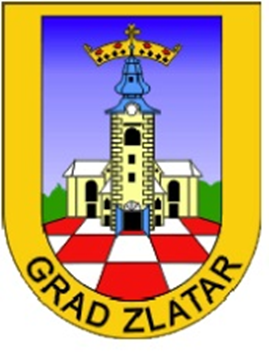 NASELJEBROJ STANOVNIKABROJ STANOVNIKAPOVRŠINA (km2)GUSTOĆA (st/km2)NASELJE2011.2021.POVRŠINA (km2)GUSTOĆA (st/km2)BELEC3563162,86110,49BORKOVEC2252052,1993,61CETINOVEC1291150,21547,62DONJA BATINA3743105,9552,10DONJA SELNICA1961512,5060,40ERVENIK ZLATARSKI35233,396,78GORNJA BATINA2382071,53135,29GORNJA SELNICA2011648,6219,03JURANŠČINA1931626,7024,18LADISLAVEC1441601,7591,43MARTINŠČINA3753409,5535,60PETRUŠEVEC1351144,6724,41RATKOVEC105981,7456,32REPNO2311904,2744,50ŠĆRBINEC1191,874,81VIŽANOVEC1561114,7323,47ZAVRŠJE BELEČKO62560,8962,92ZLATAR2.9062.82511,66242,28ZNOŽ24180,9818,37UKUPNO6.0965.57476,0673,28SPOLSTAROSNE SKUPINESTAROSNE SKUPINESTAROSNE SKUPINEUKUPNOSPOL0-1920-6465 i višeUKUPNOm5681.7384062.712ž5531.6536562.862sv.1.1213.3911.0625.574SPOLSTAROSNE SKUPINESTAROSNE SKUPINESTAROSNE SKUPINEUKUPNOSPOL0-1920-6465 i višeUKUPNOm62279171512ž40171149360sv.102450320872KATEGORIJABROJ STANOVNIKAMajke u pratnji djece od 0-10 g. starosti1.082Djeca od 10-15 g. starosti koja se evakuiraju bez roditelja295Osobe starije od 70 godina695Bolesni, invalidi i nemoćni872OZNAKAMJESTONAZIVVRSTAZ-2083BelecCrkva sv. JurjaNepokretno kulturno dobro – pojedinačno Z-4324BelecCrkva sv. Marije SnježneNepokretno kulturno dobro – pojedinačno Z-2766BelecŽupni dvorNepokretno kulturno dobro – pojedinačno Z-2366BorkovecDvorac BorkovecNepokretno kulturno dobro – pojedinačno Z-2223Donja Batina – dio (1-216)Crkva sv. JakovaNepokretno kulturno dobro – pojedinačno Z-2224MartinšćinaCrkve sv. MartinaNepokretno kulturno dobro – pojedinačno Z-1903RatkovecKurija, RatkovecNepokretno kulturno dobro – pojedinačno Z-5007ŠćrbinecKurija ŠćrbinecNepokretno kulturno dobro – pojedinačno Z-2220ZlatarCrkva Uznesenja Blažene Djevice MarijeNepokretno kulturno dobro – pojedinačno Z-6130ZlatarKulturno-povijesna cjelina grada ZlataraNepokretno kulturno dobro – kulturno-povijesna cjelinaZ-1783ZlatarKurija Keglević, Sajmišna 3Nepokretno kulturno dobro – pojedinačno Z-4104ZlatarKurija župnog dvoraNepokretno kulturno dobro – pojedinačno Z-1784ZlatarSokolski dom, Zagrebačka 7Nepokretno kulturno dobro – pojedinačno P-5332ZlatarSrednjovjekovna utvrda "Belecgrad"Nepokretno kulturno dobro – pojedinačno P-5302ZlatarSrednjovjekovna utvrda "Oštrc"Nepokretno kulturno dobro – pojedinačno P-5535ZlatarSrednjovjekovna utvrda "Židovina"Nepokretno kulturno dobro – pojedinačno NAZIV OPERATERAOPASNA TVARNAČIN SKLADIŠTENJAKOLIČINA PETROL D.O.O. BP ZlatarSajmišna 80, 49250 ZlatarQmax Eurosuper BS 95Podzemni spremnik 37,91 tPETROL D.O.O. BP ZlatarSajmišna 80, 49250 ZlatarQmax Eurosuper BS 100Podzemni spremnik 18,95 tPETROL D.O.O. BP ZlatarSajmišna 80, 49250 ZlatarEurodiesel BSPodzemni spremnik 42,85 tPETROL D.O.O. BP ZlatarSajmišna 80, 49250 ZlatarQmax Eurodiesel BSPodzemni spremnik 19,86 tPETROL D.O.O. BP ZlatarSajmišna 80, 49250 ZlatarEuro LUELPodzemni spremnik 42,07 tPETROL D.O.O. BP ZlatarSajmišna 80, 49250 ZlatarUNPNadzemni spremnik2,64 tPETROL D.O.O. BP ZlatarSajmišna 80, 49250 ZlatarUNP u bocama za kućanstvoSkladište1 tINA D.D.MPM Zlatar Zagrebačka 48, 49250 ZlatarEurosuper BSPodzemni spremnik S-118.197 kgINA D.D.MPM Zlatar Zagrebačka 48, 49250 ZlatarEurosuper BSPodzemni spremnik S-218.197 kgINA D.D.MPM Zlatar Zagrebačka 48, 49250 ZlatarEurosuper BSPodzemni spremnik S-318.197 kgINA D.D.MPM Zlatar Zagrebačka 48, 49250 ZlatarEurodiesel CLASSPodzemni spremnik S-420.370 kgINA D.D.MPM Zlatar Zagrebačka 48, 49250 ZlatarEurodiesel BSPodzemni spremnik S-540.740 kgINA D.D.MPM Zlatar Zagrebačka 48, 49250 ZlatarAutoplinNadzemni spremnik S-62.243 kgINA D.D.MPM Zlatar Zagrebačka 48, 49250 ZlatarUNP u bocamaBoce UNP2.000 kgNAZIV/ADRESA OBJEKTABROJ UGROŽENIH OSOBADJEČJI VRTIĆIDječji vrtić i jaslice „Uzdanica“,  Kralja Petra Krešimira IV 6, Zlatar 120OSNOVNE ŠKOLEOsnovna škola „Ante Kovačić“, Vladimira Nazora 1, Zlatar 400Područna škola Martinščina, Martinščina 46/b, Martinščina 30Područna škola Donja Batina, Donja Batina bb, Donja Batina15Osnovna škola Belec, Belec 50, Belec130Područna škola Petruševec,  Petruševec 70, PetruševecSREDNJE ŠKOLESrednja škola Zlatar, Braće Radić 10, Zlatar 500SOCIJALNE USTANOVEObiteljski dom za starije „Orhideja“, Martinečka 7, Zlatar20SAKRALNI OBJEKTICrkva Uznesenja Blažene Djevice Marije, Zlatar,Župna crkva sv. Marije Snježne, BelecOSTALI OBJEKTIOpćinski sud u Zlataru, Trg slobode 14 a, ZlatarOZNAKA CESTEOPIS PRUŽANJA CESTEDULJINA(km)DRŽAVNE CESTE6,06DC 29Novi Golubovec (D35) – Zlatar – Marija Bistrica – Soblinec (D3)6,06ŽUPANIJSKE CESTE24,83ŽC 2128Petrova Gora (D29) – Lobor – Zlatar (D29)1,171ŽC 2129Borkovec (Ž2169) – Martinšćina – Gornja Batina (Ž2169)6,643ŽC 2169Zlatar (D29) – Gornja Batina – Budinšćina (D24)12,729ŽC 2170Gornja Batina (Ž2169) – Bočadir (D24)4,287LOKALNE CESTE18,22LC 22018Repno-Belec(Ž2169)1,607LC 22019Juranšćina-Belec(L22018)1,513LC 22020Gornja Selnica-Belec(Ž2169)2,013LC 22021Završje Belečko(Ž2169)-Petruševec-Vižanovec L220225,427LC22052Zlatar(Ž2169)-Čubeki-Donja Batina(Ž2170)4,024LC 22053Zlatar(D29)-Lovrečan(D24)3,332LC22087Zlatar Bistrica(D24) - Gornji Brestovec - D290,304UKUPNOUKUPNO49,11R.BR.OZNAKANAZIVIZVEDBAKONSTRUKCIJSKI NAPON (kV)POGONSKI NAPON (kV)INSTALIRANA SNAGA (kVA)1TS4184ZLATAR CENTARKTS20104001TS4113RATKOVEC 1STS-B1010501TS4154ZLATAR STAMBENAKTS10102501TS412DONJA BATINA 1 MAJDAKISTS-ČR20101001TS4142ZAVRŠJE BELAČKO 1TOR10101001TS4153ZLATAR KONČARKTS10106301TS450JURANŠČINA 1STS-ČR10101001TS4194ZLATAR PALAČA PRAVDEKTS20104001TS415DONJA BATINA 4STS-ČR2010501TS4151ZLATAR SAJMIŠTEKTS20106301TS4100PETRUŠEVEC 1STS-ČR1010501TS4467LADISLAVEC 3STS-ČR1010501TS4166GORNJA SELNICA SAMBOLIĆISTS-ČR20101001TS4172ZAVRŠJE BELEČKO VODOVODSTS-ČR20101601TS466LADISLAVEC 2STS-ČR10101601TS4150ZLATAR MARTINCI 1STS-ČR10102501TS45BORKOVEC 1STS-ČR10101001TS465LADISLAVEC 1STS-ČR10101001TS4149ZLATAR MARTINCI 1STS-AL20101601TS4136VIŽANOVEC 1STS-ČR10101001TS416DONJA SELNICA BELEČKA 1TOR20101001TS4147ZLATAR KAŠTEL 1STS-B10101601TS4155ZLATAR ŠKOLASTS-ČR20106301TS488MARTINŠČINA 1KTS20101601TS4152ZLATAR MJESTOSTS-B10106301TS413DONJA BATINA 2KTS20101001TS4167ZLATAR KAŠTEL 3STS-ČR2010501TS4170VIŽANOVEC 2STS-ČR2010501TS4114REPNO 1STS-ČR20101001TS42BELEC 2STS-ČR20101001TS427GORNJA BATINA 2STS-B20101601TS4148ZLATAR KAŠTEL 2STS-B10101001TS426GORNJA BATINA 1TOR10101001TS414DONJA BATINA 3STS-ČR20101001TS4146ZLATAR BREGOVITASTS-ČR20101001TS4183ZLATAR MARTINCI 3 CETINSTS-ČR1010501TS41BELEC 1TOR10101001TS46BORKOVEC 4STS-B10101001TS4206ZLATAR 6KTS-J20101001TS4215BORKOVEC 4STS-ČR2010100IZVANREDNI DOGAĐAJIZVOR UPOZORAVANJASADRŽAJKORISNICIUPOZORAVANJAMJERE, SNAGE I SREDSTVAPOTRESMUP, Ravnateljstvo civilne zaštite, Područni ured civilne zaštite Varaždin, Služba civilne zaštite Krapina, Centar 112Seizmološka služba RHsve institucije i građani na pogođenom i susjednim područjimaosnovni parametri potresaprve pouzdane podatke o potresu na pogođenom području moguće je napraviti u vremenu od minimalno 30 min do maksimalno 3 sataStožer civilne zaštite operativne snage sustava civilne zaštitestanovništvo ugroženog područjajavnostmjere i snage utvrđene Planom ljudski i materijalni resursi utvrđeni Planom spašavanje, evakuacija, zbrinjavanje, prva medicinska pomoć i druga potrebna skrb, asanacija i drugoZa potres nije moguće provesti pravovremeno upozoravanje.POPLAVE NASTALE IZLIJEVANJEM KOPNENIH VODENIH TIJELAMUP, Ravnateljstvo civilne zaštite, Područni ured civilne zaštite Varaždin, Služba civilne zaštite Krapina, Centar 112DHMZod građananeposrednim uvidom na terenustanje protoka na vodotocima koji prolaze kroz Grad prognoza vodostajaprognoza za padaline koje mogu dovesti do povećanja vodostajaStožer civilne zaštiteoperativne snage sustava civilne zaštitestanovništvo ugroženog područjajavnostmjere i snage utvrđene Planom ljudski i materijalni resursi utvrđeni Planom spašavanje, evakuacija, zbrinjavanje, prva medicinska pomoć i druga potrebna skrb.Upozoravanje je moguće provesti pravovremeno osim kada se radi o bujičnim poplavama.EPIDEMIJE I PANDEMIJEMUP, Ravnateljstvo civilne zaštite, Područni ured civilne zaštite Varaždin, Služba civilne zaštite Krapina, Centar 112od građananeposrednim uvidom na terenuZavod za javno zdravstvo Krapinsko-zagorske županijevrste virusa u opticajumedicinske prognoze, obavijesti i priopćenjaStožer civilne zaštite operativne snage civilne zaštite stanovništvo ugroženog područjajavnostmjere i snage utvrđene Planom ljudski i materijalni resursi utvrđeni Planom EKSTREMNE TEMPERATUREMUP, Ravnateljstvo civilne zaštite, Područni ured civilne zaštite Varaždin, Služba civilne zaštite Krapina, Centar 112DHMZvrsta opasnostivremenske prognozemjere zaštiteStožer civilne zaštiteoperativne snage civilne zaštite stanovništvo ugroženog područjajavnostmjere i snage utvrđene Planom Upozoravanje je moguće provesti na vrijeme.TUČAMUP, Ravnateljstvo civilne zaštite, Područni ured civilne zaštite Varaždin, Služba civilne zaštite Krapina, Centar 112DHMZvrsta opasnostivremenske prognozemjere zaštiteStožer civilne zaštiteoperativne snage civilne zaštite stanovništvo ugroženog područjajavnostmjere i snage utvrđene Planom Upozoravanje je moguće provesti na vrijeme.MRAZMUP, Ravnateljstvo civilne zaštite, Područni ured civilne zaštite Varaždin, Služba civilne zaštite Krapina, Centar 112DHMZvrsta opasnostivremenske prognozemjere zaštiteStožer civilne zaštiteoperativne snage civilne zaštite stanovništvo ugroženog područjajavnostmjere i snage utvrđene Planom Upozoravanje je moguće provesti na vrijeme.KLIZIŠTAMUP, Ravnateljstvo civilne zaštite, Područni ured civilne zaštite Varaždin, Centar 112od građananeposrednim uvidom na terenumjesto događajaugroženost stanovništvaposljediceStožer civilne zaštite operativne snage civilne zaštite stanovništvo ugroženog područjajavnostmjere i snage utvrđene Planom ljudski i materijalni resursi utvrđeni Planom Upozoravanje nije moguće provesti na vrijeme.INDUSTRIJSKE NESREĆEMUP, Ravnateljstvo civilne zaštite, Područni ured civilne zaštite Varaždin, Centar 112pravne osobe koje rade s opasnim tvarimaoperatersvjedoci nesrećemjesto događajavrsta i količina opasne tvari te opasnosti koje prijetepodaci, procjene razvoja događajamjere civilne zaštite prema žurnosti poduzimanjaStožer civilne zaštite operativne snage sustava civilne zaštitepravne osobe za postupanje s opasnim tvarimajavnostInspekcije nadležnih središnjih tijela državne upraveMinistarstvo zaštite okoliša i energetikeOdluku o upozoravanju unutar postrojenja donose odgovorne osobe, a Odluku o javnom uzbunjivanju voditelj Službe civilne zaštite Krapina uz konzultacije s operaterom i gradonačelnicommjere i snage utvrđene Planom mjere i snage utvrđene operativnim planovima operateraUpozoravanje nije moguće provesti na vrijeme.R.BR.NOSITELJVRIJEME MOBILIZACIJE I AKTIVIRANJAVRIJEME PRIPRAVNOSTIStožer civilne zaštite1 hODMAH nakon potresaVZG Zlatarodmah do 1 hODMAH i sukcesivno prema razvoju situacijePU krapinsko-zagorska – PP Zlatar Bistricaodmah do 1 hODMAH i sukcesivno prema razvoju situacijePravne osobe od interesa za sustav civilne zaštite s građevinskom mehanizacijom3 hODMAH nakon potresaKomunalno poduzeće3 hODMAH nakon potresaHEP ODS d.o.o. Elektra Zabok i drugi operateri, distributeri vode i energenata3 hODMAH nakon potresaDom zdravlja Krapinsko-zagorske županije, Ambulanta Zlatar1 hODMAH nakon potresaGDCK Zlatar3 hODMAH i sukcesivno prema razvoju situacijeZAG-VET d.o.o.  3 hODMAH i sukcesivno prema razvoju situacijeHGSS - Stanica Zlatar Bistricaodmah do 3 hODMAH i sukcesivno prema razvoju situacijePovjerenici civilne zaštite i njihovi zamjenici12 hODMAH nakon potresaUdruge građana od interesa za sustav civilne zaštiteodmah do 3 hodmah po primitku zahtjeva od gradonačelnice ili Službe civilne zaštiteKoordinatori na lokaciji 1 hODMAH nakon potresaGrađani-uključuju se u civilnu zaštitu po nalogu gradonačelnice u skladu s naputcima Stožera civilne zaštite10 hODMAH nakon potresaR.BR.NOSITELJVRIJEME MOBILIZACIJE I AKTIVIRANJAVRIJEME PRIPRAVNOSTIHrvatske vode, VGO za gornju Savu, VGI Krapina – Sutla odmah do 1 hODMAH pri prijetnji ugrozeStožer civilne zaštite1 hODMAH pri prijetnji ugrozeVZG Zlatarodmah do 1 hODMAH i sukcesivno prema razvoju situacijePU krapinsko-zagorska – PP Zlatar Bistricaodmah do 1 hODMAH i sukcesivno prema razvoju situacijePravne osobe od interesa za sustav civilne zaštite s građevinskom mehanizacijom3 hODMAH nakon poplavaKomunalno poduzeće3 hODMAH nakon poplavaHEP ODS d.o.o. Elektra Zabok i drugi operateri, distributeri vode i energenata3 hODMAH nakon poplavaDom zdravlja Krapinsko-zagorske županije, Ambulanta Zlatar1 hODMAH nakon poplavaGDCK Zlatar3 hODMAH i sukcesivno prema razvoju situacijeZAG-VET d.o.o.  3 hODMAH i sukcesivno prema razvoju situacijeHGSS - Stanica Zlatar Bistricaodmah do 3 hODMAH i sukcesivno prema razvoju situacijePovjerenici civilne zaštite i njihovi zamjenici12 hODMAH nakon poplavaUdruge građana od interesa za sustav civilne zaštiteodmah do 3 hodmah po primitku zahtjeva od gradonačelnice ili Službe civilne zaštite Koordinatori na lokaciji 1 hODMAH nakon poplaveGrađani-uključuju se u civilnu zaštitu po nalogu gradonačelnice u skladu s naputcima Stožera civilne zaštite10 hODMAH nakon poplaveR.BR.NOSITELJVRIJEME MOBILIZACIJE I AKTIVIRANJAVRIJEME PRIPRAVNOSTIStožer civilne zaštite1 hODMAH pri prijetnji ugrozeVZG Zlatar odmah do 1 hODMAH i sukcesivno prema razvoju situacijePravne osobe s građevinskom mehanizacijom3 hODMAH nakon ugrozeHEP ODS d.o.o. Elektra Zabok i drugi operateri, distributeri vode i energenata3 hODMAH nakon ugrozeDom zdravlja Krapinsko-zagorske županije, Ambulanta Zlatar1 hODMAH pri prijetnji ugrozeGDCK Zlatar3 hODMAH i sukcesivno prema razvoju situacijeZAG-VET d.o.o.  3 hODMAH i sukcesivno prema razvoju situacijePovjerenici civilne zaštite i njihovi zamjenici12 hODMAH pri prijetnji ugrozeKoordinatori na lokaciji 1 hODMAH pri prijetnji ugrozeR.BR.NOSITELJVRIJEME MOBILIZACIJE I AKTIVIRANJAVRIJEME PRIPRAVNOSTIStožer civilne zaštite1 hODMAH pri prijetnji ugrozeVZG Zlatar odmah do 1 hODMAH i sukcesivno prema razvoju situacijePravne osobe od interesa za sustav civilne zaštite3 hODMAH nakon ugrozeHEP ODS d.o.o. Elektra Zabok i drugi operateri, distributeri vode i energenata3 hODMAH nakon ugrozeDom zdravlja Krapinsko-zagorske županije, Ambulanta Zlatar1 hODMAH pri prijetnji ugrozeGDCK Zlatar3 hODMAH i sukcesivno prema razvoju situacijeZAG-VET d.o.o.  3 hODMAH i sukcesivno prema razvoju situacijePovjerenici civilne zaštite i njihovi zamjenici12 hODMAH pri prijetnji ugrozeKoordinatori na lokaciji 1 hODMAH pri prijetnji ugrozeUdruge građana od interesa za sustav civile zaštiteodmah do 3 hODMAH po primitku zahtjeva od gradonačelnice ili Službe civilne zaštiteGrađani–uključuju se u civilnu  zaštitu po nalogu gradonačelnice u skladu s naputcima Stožera civilne zaštite10 hODMAH pri prijetnji ugrozeR.BR.NOSITELJVRIJEME MOBILIZACIJE I AKTIVIRANJAVRIJEME PRIPRAVNOSTIStožer civilne zaštite1 hODMAH nakon potresaVZG Zlatarodmah do 1 hODMAH i sukcesivno prema razvoju situacijePU krapinsko-zagorska – PP Zlatar Bistricaodmah do 1 hODMAH i sukcesivno prema razvoju situacijePravne osobe od interesa za sustav civilne zaštite s građevinskom mehanizacijom3 hODMAH nakon potresaKomunalno poduzeće3 hODMAH nakon potresaHEP ODS d.o.o. Elektra Zabok i drugi operateri, distributeri vode i energenata3 hODMAH nakon potresaDom zdravlja Krapinsko-zagorske županije, Ambulanta Zlatar1 hODMAH nakon potresaGDCK Zlatar3 hODMAH i sukcesivno prema razvoju situacijeZAG-VET d.o.o.  3 hODMAH i sukcesivno prema razvoju situacijeHGSS - Stanica Zlatar Bistricaodmah do 3 hODMAH i sukcesivno prema razvoju situacijePovjerenici civilne zaštite i njihovi zamjenici12 hODMAH nakon potresaUdruge građana od interesa za sustav civilne zaštiteodmah do 3 hodmah po primitku zahtjeva od gradonačelnice ili Službe civilne zaštiteKoordinatori na lokaciji 1 hODMAH nakon potresaGrađani-uključuju se u civilnu zaštitu po nalogu gradonačelnice u skladu s naputcima Stožera civilne zaštite10 hODMAH nakon potresaR.BR.NOSITELJVRIJEME MOBILIZACIJE I AKTIVIRANJAVRIJEME PRIPRAVNOSTIStožer civilne zaštite1 hODMAH nakon ugrozeVZG Zlatarodmah do 1 hODMAH i sukcesivno prema razvoju situacijePU krapinsko-zagorska – PP Zlatar Bistricaodmah do 1 hODMAH i sukcesivno prema razvoju situacijePravne osobe od interesa za sustav civilne zaštite s građevinskom mehanizacijom3 hODMAH nakon ugrozeHEP ODS d.o.o. Elektra Zabok i drugi operateri, distributeri vode i energenata3 hODMAH nakon ugrozeDom zdravlja Krapinsko-zagorske županije, Ambulanta Zlatar1 hODMAH nakon ugrozeGDCK Zlatar3 hODMAH i sukcesivno prema razvoju situacijeHGSS – Stanica Zlatar Bistricaodmah do 3 hODMAH i sukcesivno prema razvoju situacijeUdruge građana od interesa za sustav civilne zaštiteodmah do 3 hodmah po primitku zahtjeva od gradonačelnice ili Službe civilne zaštiteKoordinatori na lokaciji 1 hODMAH nakon ugrozeR.BR.ZADAĆA (MJERA CZ)OPERATIVNI POSTUPCI, KAPACITETI I OPERATIVNI DOPRINOS IZVRŠITELJI1.Organizacija spašavanja i raščišćavanja, zadaće sudionika i operativnih snaga civilne zaštite koje raspolažu kapacitetima za spašavanje iz ruševina na svim razinama sustava i drugi podaci bitni za operativno djelovanje Stožera civilne zaštite Stožer utvrđuje prioritete u raščišćavanju ruševina.Stožer nakon analize određuje mobilizaciju materijalno–tehničkih sredstava.Ako postojeće snage i materijalna sredstva nisu dovoljna, gradonačelnica traži pomoć od Krapinsko-zagorske županije.Sigurnim zonama u ugroženom području mogu se definirati svi otvoreni prostori na udaljenosti ½ visine zgrade. Mogu se poistovjetiti s lokacijama za prikupljanje i prihvat stanovništva.U raščišćavanju ruševina i spašavanju zatrpanih osoba sudjeluju: ZJVP Zabok, VZG Zlatar, HGSS – Stanica Zlatar Bistrica. U početku je najvažnije osigurati prohodnost putova i osigurati vodu za piće, kako za snage civilne zaštite, tako i za stanovništvo. Komunikacija sa Stožerom civilne zaštite i drugim operativnim snagama sustava civilne zaštite ostvaruje se putem telefona, mobitela ili e-mailom. Za prikupljanje informacija o stanju prohodnosti prometnica zadužen je:Koordinator na lokaciji (PRILOG 8.)Stožer civilne zaštite (PRILOG 1.)PU krapinsko-zagorska  PP Zlatar Bistrica (PRILOG 15.)Povjerenici civilne zaštite (PRILOG 6.)HGSS – Stanica Zlatar Bistrica (PRILOG 4.)VZG Zlatar (PRILOG 2.)ZJVP Zabok (PRILOG 2.)Udruge (PRILOG 5.)1.Organizacija spašavanja i raščišćavanja, zadaće sudionika i operativnih snaga civilne zaštite koje raspolažu kapacitetima za spašavanje iz ruševina na svim razinama sustava i drugi podaci bitni za operativno djelovanje Stožera civilne zaštite Evakuacija i zbrinjavanje stanovništva, materijalnih i kulturnih dobara, osobna i uzajamna pomoć te obavljanje potrebnih radnji i izvođenje radova na ruševinama izvršit će snage sustava civilne zaštitePovjerenici civilne zaštite (PRILOG 6.)VZG Zlatar (PRILOG 2.)1.Organizacija spašavanja i raščišćavanja, zadaće sudionika i operativnih snaga civilne zaštite koje raspolažu kapacitetima za spašavanje iz ruševina na svim razinama sustava i drugi podaci bitni za operativno djelovanje Stožera civilne zaštite Organizaciju za prikupljanje, prijevoz i odlaganje izvršava koncesionar za odvoz otpada Grada i pravne osobe s građevinskom mehanizacijom s područja nadležnosti Grada.Domi-prijevoz d.o.o. (PRILOG 7.1.)Komunalac Konjščina d.o.o.(PRILOG 21.)2. Organizacija zaštite objekata kritične infrastrukture i suradnja s pravnim osobama s ciljem osiguranja kontinuiteta njihovog djelovanja  Uspostava opskrbe električnom energijom HEP ODS d.o.o. Elektra Zabok (PRILOG 19.)2. Organizacija zaštite objekata kritične infrastrukture i suradnja s pravnim osobama s ciljem osiguranja kontinuiteta njihovog djelovanja  Redovna opskrba vodomZagorski vodovod d.o.o. (PRILOG 19.)2. Organizacija zaštite objekata kritične infrastrukture i suradnja s pravnim osobama s ciljem osiguranja kontinuiteta njihovog djelovanja  Uspostava opskrbe plinom Plin Konjščina d.o.o. (PRILOG 19.)2. Organizacija zaštite objekata kritične infrastrukture i suradnja s pravnim osobama s ciljem osiguranja kontinuiteta njihovog djelovanja  Popravak telefonske infrastrukture (područne centrale, mjesne centrale, repetitori, stupovi nadzemne telefonske mreže)HAKOM (112)2. Organizacija zaštite objekata kritične infrastrukture i suradnja s pravnim osobama s ciljem osiguranja kontinuiteta njihovog djelovanja  Popravak prometnicaHrvatske ceste d.o.o. (PRILOG 22.)Županijska uprava za ceste Krapinsko-zagorske županije (PRILOG 22.)Strojni iskop – transport ZAJEC(PRILOG 22.)3.Organizacija gašenja požara (nositelji, zadaće, nadležnosti i usklađivanje)Sukladno Planu zaštite od požara, Stožer prikuplja informacije o požarnoj opasnosti, a za to je zadužen je član Stožera za protupožarnu zaštitu.Stožer se informira o potrebi iskapčanja pojedinih energenta na prijedlog člana Stožera za protupožarnu zaštitu.Ako VZG Zlatar ne može sanirati nastalu požarnu opasnost zatražit će pomoć od ZJVP Zabok sukladno Procjeni ugroženosti od požara i tehnoloških eksplozija Krapinsko-zagorske županije.VZG Zlatar (PRILOG 2.)ZJVP Zabok (PRILOG 2.)4.Organizacija reguliranje prometa i osiguranja za vrijeme intervencijaStožer definira prioritete u sanaciji prometnicaStožer civilne zaštite (PRILOG 1.)4.Organizacija reguliranje prometa i osiguranja za vrijeme intervencijaZa ocjenu stanja i funkcionalnosti prometa i komunikacijskih sustava i objekata zadužena je PU krapinsko-zagorska – PP Zlatar Bistrica, Županijska uprava za ceste Krapinsko-zagorske  županije. Donošenje odluka o zabrani cestovnog  prometa poradi zaštite sigurnosti na pogođenom području u nadležnosti je PU krapinsko-zagorska – PP Zlatar Bistrica. Uspostavu alternativnih prometnih pravaca provodi PU krapinsko-zagorska – PP Zlatar Bistrica.Nadzor i čuvanje ugroženog područja provodi PU krapinsko-zagorska – PP Zlatar Bistrica.Osiguravanje područja intervencija provodi PU krapinsko-zagorska – PP Zlatar Bistrica.PU krapinsko-zagorska – PP Zlatar Bistrica (PRILOG 15.)Hrvatske ceste d.o.o. (PRILOG 22.)Županijska uprava za ceste Krapinsko-zagorske županije (PRILOG 22.)Strojni iskop – transport ZAJEC(PRILOG 22.)4.Organizacija reguliranje prometa i osiguranja za vrijeme intervencijaOsiguranje telekomunikacijskih veza HAKOM (112) 5.Organizaciju pružanja medicinske pomoći i medicinskog zbrinjavanjaStožer prikuplja informacije o stanju objekata za pružanje zdravstvenih usluga, a za to je zadužen član Stožera za zdravstveno zbrinjavanje. Stožer prikuplja informacije o stanju medicinske opreme i zaliha lijekova te sanitetskog materijala.Koordinator na lokaciji (PRILOG 8.)Stožer civilne zaštite (PRILOG 1.)5.Organizaciju pružanja medicinske pomoći i medicinskog zbrinjavanjaPrvu pomoć pružit će Zavod za hitnu medicinu Krapinsko-zagorske županije, ordinacije opće medicine, GDCK Zlatar.Zavod za hitnu medicinu Krapinsko-zagorske županije (PRILOG 13.)Ordinacije opće medicine(PRILOG 13.)GDCK Zlatar  (PRILOG 3.)HGSS – Stanica Zlatar Bistrica (PRILOG 4.)5.Organizaciju pružanja medicinske pomoći i medicinskog zbrinjavanjaOpskrbu sanitetskim materijalom i opremom osigurati će ordinacije opće medicine.U slučaju potrebe, gradonačelnica traži pomoć od Krapinsko-zagorske županije.Ordinacije opće medicine(PRILOG 13.)6.Organizacija pružanja veterinarske pomoćiStožer prikuplja informacije o stoci i domaćim životinjama koje su bez nadzora. Načelnik Stožera zatražit će podatke od povjerenika za civilnu zaštitu za: praćenje stanja i provođenje aktivnosti na sprječavanju nastanka ili širenja zaraznih bolesti, nadzor nad prometom i distribucijom namirnica životinjskog porijekla, prikupljanje i zbrinjavanje životinja, liječenje, klanje ili eutanazija životinja i druge provedbene aktivnosti.ZAG-VET d.o.o.  (PRILOG 20.)Lovačke udruge (PRILOG 5.)6.Organizacija pružanja veterinarske pomoćiZa organizaciju prikupljanja životinjskih leševa zadužena je ZAG-VET d.o.o. Praćenje stanja i provođenje aktivnosti na sprječavanju nastanka ili širenja zaraznih bolesti u nadležnosti je Zavoda za javno zdravstvo – higijensko epidemiološka služba. Neškodljivo uklanjanje ranjenih, ozlijeđenih ili bolesnih životinja u nadležnosti je ZAG-VET d.o.o. ZAG-VET (PRILOG 20.)Lovačke udruge (PRILOG 5.)7.Organizacija provođenja evakuacijeGradonačelnica uz konzultaciju sa Stožerom civilne zaštite donosi Odluku o provođenju evakuacije stanovništva, materijalnih dobara i životinja s određenog područja ovisno o događaju. Odluka se prenosi sredstvima javnog ili sredstvima lokalnog priopćavanja, a može se prenijeti i sustavima za uzbunjivanje, davanjem znaka nadolazeća opasnost i govornim informacijama. Također Odluka se može prenijeti i putem povjerenika civilne zaštite za određeno područje ili dijelove naselja odnosno za područje pojedinog mjesnog odbora. Paralelno s dostavom obavijesti o provođenju evakuacije, pokreće se aktiviranje sustava evakuacije od strane gradonačelnice ili načelnika Stožera civilne zaštite i pravne osobe s prometnim sredstvima za prijevoz stanovništva kao i PP Zlatar Bistrica poradi reguliranja prometa i osiguranja provođenja evakuacije te zaštite imovine osoba koje su napustile područje. Planiranje evakuacije u slučaju razornog potresa na području Grada provodit će se prvenstveno za stanovništvo koje stanuje u starijim stambenim objektima. Evakuacija/samoevakuacija stanovništva započinje nakon utvrđene opasnosti i zapovijedi za evakuaciju od gradonačelnice. Evakuacija stanovništva provodit će se uglavnom osobnim vozilima građana. Za početak provođenja evakuacije angažirat će se povjerenici civilne zaštite. Nakon mobilizacije, provođenje evakuacije izvršit će VZG Zlatar i prijevoznici. Prihvat i smještaj ugroženog stanovništva vršit će se u objektima navedenim u PRILOZIMA 7.2. – 7.4. Ekipe za prihvat ugroženog stanovništva (PRILOG 12.) čine ekipe za prihvat stanovništva na navedenim lokacijama. Pravce evakuacije zavisno od nastale situacije ugroženog područja odredit će Stožer u suradnji s PP Zlatar Bistrica i povjerenicima civilne zaštite (Pregled pravaca za evakuaciju prikazan je na zemljovidu u točci 4.).Stožer civilne zaštite (PRILOG 1.)Povjerenici civilne zaštite (PRILOG 6.)VZG Zlatar (PRILOG 2.)PU krapinsko-zagorska – PP Zlatar Bistrica (PRILOG 15.)GDCK Zlatar (PRILOG 3.)Centar za socijalnu skrb Zlatar Bistrica (PRILOG 14.)8.Organizacija spašavanja i evakuacije ranjivih skupina stanovništvaRazrađeno u točci  5.89.Organizacija provođenja zbrinjavanjaU zbrinjavanju ugroženog i stradalog stanovništva angažirat će se: redovne zdravstvene institucije i ustanove, GDCK Zlatar, Centar za socijalnu skrb Zlatar Bistrica, ekipe za prihvat ugroženog stanovništva. Potrebnu hranu, prijevoz i ostalo osigurat će stručne službe Grada. Za prihvat ugroženog stanovništva i GDCK Zlatar uz pomoć udruge građana organiziraju razmještaj u objektima namijenjenim za smještaj evakuiranog stanovništva, organiziraju postavljanje ležajeva, uređenje prostora, određuju dežurne osobe, organiziraju dobavu hrane i vode za piće. Centar za socijalnu skrb Zlatar Bistrica uspostavlja usku suradnju u provedbi navedenih zadaća s organizacijom Crvenog križa u materijalnom i drugom osiguranju potreba osoba koje podliježu zbrinjavanju.Timovi opće medicine pružaju psiho-socijalnu i zdravstvenu njegu osobama na zbrinjavanju i upućuju prema potrebi u specijalizirane zdravstvene ustanove Udruge pomažu u zadovoljavanju potreba osoba na zbrinjavanju, pripremanju hrane, opsluživanju te organizaciji društvenog života u objektima VZG Zlatar  sudjeluju u dobavi potrebnih količina pitke i tehničke vode, prijenosu bolesnih osoba u transportna sredstva, prijevozu i drugo.Pregled mogućih lokacija za podizanje šatorskih i drugih privremenih naselja:zelene površine na području Grada (blizina mogućih priključaka na infrastrukturu).Pregled lokacija smještaja s odgovornim osobama nalazi se u PRILOZIMA 7.2. – 7.4.Za pružanje prve medicinske pomoći na području Grada pobrinut će se Zavod za hitnu medicinu Krapinsko-zagorske županije, GDCK Zlatar, HGSS – Stanica Zlatar Bistrica, Centar za socijalnu skrb Zlatar Bistrica.Nositelj veterinarskog zbrinjavanja na području Grada je ZAG-VET d.o.o. Smještaj stoke vršit će vlasnici stoke uz koordinaciju povjerenika za civilnu zaštitu i Stožera civilne zaštite. Stočna hrana uskladištit će se u privatna domaćinstva prema raspoloživim kapacitetima. GDCK Zlatar (PRILOG 3.)Centar za socijalnu skrb Zlatar Bistrica (PRILOG 15.)Ekipe za prihvat ugroženog stanovništva (PRILOG 13.)Udruge (PRILOG 5.) VZG Zlatar (PRILOG 2.)Zavod za hitnu medicinu Krapinsko-zagorske županije (PRILOG 13.)HGSS – Stanica Zlatar Bistrica (PRILOG 4.)ZAG-VET d.o.o.  (PRILOG 20.)Povjerenici civilne zaštite (PRILOG 6.)Stožer civilne zaštite (PRILOG 1.)10.Organizacija provođenja humane asanacije i identifikacije poginulihIdentifikacija poginulih PU krapinsko-zagorska – PP Zlatar Bistrica (PRILOG 15.)10.Organizacija provođenja humane asanacije i identifikacije poginulihSanitarni nadzor na ukapanjem mrtvih provodi pogrebno poduzeće uz djelatnike groblja.Pogrebna poduzeća (PRILOG 23.)10.Organizacija provođenja humane asanacije i identifikacije poginulihSahranjivanje poginulih vršiti će se na mjesnim grobljima po mjestu prebivališta poginulih (Zemljovid – točka 4.)Pogrebna poduzeća (PRILOG 23.)10.Organizacija provođenja humane asanacije i identifikacije poginulihPrilikom humane asanacije za pružanje pogrebnih usluga koristit će usluge pogrebnih poduzeća. Organizacija humane asanacije i identifikacija poginulih vršiti će se po posebnim propisima (sudac, policijski službenik, liječnik, povjerenik CZ-a i dr.).Pogrebna poduzeća (PRILOG 23.)PU krapinsko-zagorska – PP Zlatar Bistrica (PRILOG 15.)10.Organizacija provođenja humane asanacije i identifikacije poginulihPrilikom humane asanacije za pružanje pogrebnih usluga koristit će usluge pogrebnih poduzeća. Organizacija humane asanacije i identifikacija poginulih vršiti će se po posebnim propisima(sudac, policijski službenik, liječnik, povjerenik CZ-a i dr.).Pogrebna poduzeća (PRILOG 23.)11.Organizacija higijensko-epidemiološke zaštiteUtvrđuju se nositelji sukladno operativnim planovima nositelja razrađuju zadaće i postupci pričuvnih kapaciteta, posebno osobne i uzajamne zaštite. Zavod za javno zdravstvo Krapinsko-zagorske županije (PRILOG 13.)12.Organizacija osiguravanja hrane i vode za pićeStožer prikuplja informacije o stanju vodoopskrbnog sustava, a za to je zadužen član Stožera za vodoopskrbu uz suradnju sa Zavodom za javno zdravstvo Krapinsko-zagorske županije. Do  uspostave vodoopskrbnog sustava organizira se dovoz vode na punktove po ugroženom području, a raspored određuje član Stožera za protupožarnu zaštitu. Stožer određuje minimalne dnevne količine vode po osobi. U slučaju onečišćenja vode u zdencima aktivirat će se operativne snage civilne zaštite radi dezinfekcije zdenaca, a prema uputama Zavoda za javno zdravstvo Krapinsko-zagorske županije – higijensko-epidemiološke službe.Stožer organizira dopremu prehrambenih artikala.Stožer organizira distribuciju hrane.Stožer civilne zaštite (PRILOG 1.)Zavod za javno zdravstvo Krapinsko-zagorske županije (PRILOG 13.)GDCK Zlatar (PRILOG 3.)Povjerenici civilne zaštite(PRILOG 6.)VZG Zlatar (PRILOG 2.)13. Organizacija središta za informiranje stanovništvaStožer započinje prikupljanje podataka o stanju u srušenim i oštećenim objektima , posebno u javnim školama, domovima, crkvama, trgovinama, ugostiteljskim objektima.Informacije se prikupljaju od strane gradonačelnice, predsjednika mjesnih odbora i povjerenika civilne zaštite po mjesnim odborima i Centra 112.Informiranje građana o mjerama i postupcima za zaštitu zdravlja, života i imovine, informiranje o evakuaciji i mjestima okupljanja, osiguranje vozila za evakuaciju, osiguranje hrane i vode za piće, utvrđivanje lokacija, prihvat i zbrinjavanje stanovništva, organizacija života u prihvatnom centru (koristi se sustav javnog uzbunjivanja, lokalne radio stanice, Internet za prenošenje uputa o postupcima bitnim za preživljavanje tijekom trajanja događaja i mjerama koje treba provesti nakon njegovog okončanja),Stožer civilne zaštite (PRILOG 1.)Grad Zlatar (PRILOG 9.)Povjerenici civilne zaštite (PRILOG 6.)Koordinator na lokaciji(PRILOG 8.)Mediji javnog priopćavanja(PRILOG 26.)14.Organizacija prihvata pomoćiOsiguranje ljudstva i materijalnih sredstava Grad Zlatar (PRILOG 9.)14.Organizacija prihvata pomoćiZa prihvat sanitetskog materijala i lijekova zadužen je Grad.Organizacija prihvata pomoći i pripreme objekata za zbrinjavanje (PRILOZI 7.2. – 7.4.)Povjerenici civilne zaštite (PRILOG 6.)VZG Zlatar (PRILOG 2.)14.Organizacija prihvata pomoćiPunkt za prihvat pomoći biti će uspostavljen u zgradi Doma zdravlja Krapinsko-zagorske županije, Ambulante Zlatar, a za prihvat je zadužen član Stožera za zdravstveno zbrinjavanje. Vatrogasne postrojbe prihvaćaju se na lokaciji vatrogasnog doma, a za prihvat je zadužen član Stožera za protupožarnu zaštitu.Stožer civilne zaštite (PRILOG 1.)VZG Zlatar (PRILOG 2.)15.Organizacija pružanja psihološke pomoćiPsihološku potporu pružiti će djelatnici Centra za socijalnu skrb Zlatar.Centar za socijalnu skrb Zlatar Bistrica (PRILOG 14.)16.Troškovi angažiranih pravnih osoba i redovnih službiTroškovi aktiviranja snaga sustava civilne zaštite koje su u ingerenciji Grada snosi Grad(PRILOG 32.)R.BR.ZADAĆA (MJERA CZ)OPERATIVNI POSTUPCI, KAPACITETI I OPERATIVNI DOPRINOS IZVRŠITELJI1.Organizacija provođenja obveza iz Državnog plana obrane od poplava (način suradnje s kapacitetima Hrvatskih voda) i Provedbenog plana obrane od poplavaHrvatske vode aktiviraju vlastite snage sukladno operativnim planovima na način da aktiviraju certificirano poduzeće s strojevima i opremom.Stožer civilne zaštite uvodi dežurstvo i nalaže aktivnosti na provedbi mjera obrane od poplava, na područjima svoje nadležnosti na inicijativu rukovoditelja obrane od poplava.Stožer civilne zaštite  održava stalnu vezu s rukovoditeljem obrane od poplava Hrvatskih voda mobilnom i fiksnom telefonijom direktno ili putem Centra 112.Hrvatske vode, VGO za gornju Savu, VGI Krapina-Sutla (PRILOG 16.)2.Organizacija i pregled obveza sudionika i operativnih snaga sustava civilne zaštite koji se trebaju uključiti u obranu od poplavaStožer uvodi dežurstvo i nalaže aktivnosti na provedbi mjera obrane od poplava.Stožer civilne zaštite (PRILOG 1.) 2.Organizacija i pregled obveza sudionika i operativnih snaga sustava civilne zaštite koji se trebaju uključiti u obranu od poplavaUzbunjivanje stanovništva provodit će se vatrogasnim sirenama. Za uzbunjivanje stanovništva zadužen je zapovjednik VZG Zlatar.VZG Zlatar (PRILOG 2.)2.Organizacija i pregled obveza sudionika i operativnih snaga sustava civilne zaštite koji se trebaju uključiti u obranu od poplavaUklanjanje naplavina, spašavanje ljudi iz poplavnog područja obavljat će VZG Zlatar (ispumpavanje vode, uklanjanje naplavina, spašavanje ljudi i imovine i sl.). U svrhu pravovremenog izvršenja radnji na obrani od poplava a, prema veličini i intenzitetu porasta vodostaja, poduzimaju se i odgovarajuće mjere angažiranja potrebne radne snage, prijevoznih sredstava i sl. (nakon poplava formiraju stručno povjerenstvo za procjenu šteta na područjima svoje nadležnosti druge aktivnosti (asanacija i sl.)VZG Zlatar (PRILOG 2.)PP krapinsko-zagorska – PP Zlatar Bistrica  (PRILOG 15.)HGSS – Stanica Zlatar Bistrica (PRILOG 4.)3.Načela za zaštitu ugroženih objekata kritične infrastrukture i obveze vlasnika kritične infrastruktureUspostava opskrbe električnom energijom HEP ODS Elektra Zabok (PRILOG 19.)3.Načela za zaštitu ugroženih objekata kritične infrastrukture i obveze vlasnika kritične infrastruktureRedovna opskrba vodomZagorski vodovod d.o.o.(PRILOG 19.)3.Načela za zaštitu ugroženih objekata kritične infrastrukture i obveze vlasnika kritične infrastruktureUspostava opskrbe plinom Plin Konjščina d.o.o. (PRILOG 19.)3.Načela za zaštitu ugroženih objekata kritične infrastrukture i obveze vlasnika kritične infrastrukturePopravak telefonske infrastrukture (područne centrale, mjesne centrale, repetitori, stupovi nadzemne telefonske mreže)HAKOM (112)3.Načela za zaštitu ugroženih objekata kritične infrastrukture i obveze vlasnika kritične infrastrukturePopravak prometnicaHrvatske ceste d.o.o. (PRILOG 22.)Županijska uprava za ceste Krapinsko-zagorske županije (PRILOG 22.)Strojni iskop – transport ZAJEC(PRILOG 22.)4.Organizacija pružanja drugih mjera civilne zaštite tijekom reagiranja sustava civilne zaštite u poplavama (uključujući evakuaciju i zbrinjavanje)Pružanje prve medicinske pomoći unesrećenima.Zavod za hitnu medicinu Krapinsko-zagorske županije (PRILOG 13.)Ordinacije opće medicine(PRILOG 13.)HGSS – Stanica Zlatar Bistrica (PRILOG 4.)4.Organizacija pružanja drugih mjera civilne zaštite tijekom reagiranja sustava civilne zaštite u poplavama (uključujući evakuaciju i zbrinjavanje)Stožer prikuplja informacije o stoci i domaćim životinjama koje su bez nadzora.Načelnik stožera zatražiti će se podatke od povjerenika civilne zaštite i koordinatora na lokaciji. Nadležnost za praćenje stanja i provođenje aktivnosti na sprječavanju nastanka ili širenja zaraznih bolesti, nadzor nad prometom i distribucijom namirnica životinjskog porijekla, prikupljanje i zbrinjavanje životinja (liječenje, klanje ili eutanazija životinja) i druge provedbene aktivnosti imaju veterinarske organizacije koje djeluju na prostoru Grada. Koordinatori na lokaciji (PRILOG 8.)ZAG-VET d.o.o. (PRILOG 20.)Udruge građana (PRILOG 5.)4.Organizacija pružanja drugih mjera civilne zaštite tijekom reagiranja sustava civilne zaštite u poplavama (uključujući evakuaciju i zbrinjavanje)Pružanje psihološke potporeCentar za socijalnu skrb Zlatar Bistrica (PRILOG 14.)4.Organizacija pružanja drugih mjera civilne zaštite tijekom reagiranja sustava civilne zaštite u poplavama (uključujući evakuaciju i zbrinjavanje)Opskrba sanitetskim materijalom i opremomOrdinacije opće medicine(PRILOG 13.)4.Organizacija pružanja drugih mjera civilne zaštite tijekom reagiranja sustava civilne zaštite u poplavama (uključujući evakuaciju i zbrinjavanje)U zaštiti od poplava koristit će se materijalno tehnička sredstva: sredstva i oprema dobrovoljnih vatrogasnih društava te po potrebi ZJVP Zabok,licencirano poduzeća Hrvatskih voda (poduzeća čiji su djelatnici osposobljeni za radove sa strojevima na rijekama, akumulacionim jezerima,strojevi i oprema građevinskih poduzeća,strojevi i oprema građana – obrtnika (priručna sredstva i sl.).VZG Zlatar  (PRILOG 2.)ZJVP Zabok (PRILOG 2.)Domi-prijevoz d.o.o. (PRILOG 7.1.)Komunalac Konjščina d.o.o.(PRILOG 21.)4.Organizacija pružanja drugih mjera civilne zaštite tijekom reagiranja sustava civilne zaštite u poplavama (uključujući evakuaciju i zbrinjavanje)Organizacija provođenja asanacijeProvođenje asanacije terena provoditi će komunalne tvrtke, pravne osobe s građevinskom mehanizacijom, vatrogasne snage, povjerenici civilne zaštite, vlasnici kritične infrastrukture, vlasnici objekata, stanovništvo, a po potrebi i ostale snage civilne zaštiteVZG Zlatar (PRILOG 2.)HEP ODS D.O.O. Elektra Zabok (PRILOG 19.)HAKOM (112)Povjerenici civilne zaštite (PRILOG 6.) 4.Organizacija pružanja drugih mjera civilne zaštite tijekom reagiranja sustava civilne zaštite u poplavama (uključujući evakuaciju i zbrinjavanje)Organizacija provođenja evakuacije:Gradonačelnica uz konzultaciju sa Stožerom civilne zaštite donosi Odluku o provođenju evakuacije stanovništva, materijalnih dobara i životinja s određenog područja ovisno o događaju. Odluka se prenosi sredstvima javnog ili sredstvima lokalnog priopćavanja, a može se prenijeti i sustavima za uzbunjivanje, davanjem znaka nadolazeća opasnost i govornim informacijama. Također Odluka se može prenijeti i putem povjerenika civilne zaštite za određeno područje ili dijelove naselja odnosno za područje pojedinog mjesnog odbora. Paralelno s dostavom obavijesti o provođenju evakuacije, pokreće se aktiviranje sustava evakuacije od strane gradonačelnice ili načelnika Stožera civilne zaštite i pravne osobe s prometnim sredstvima za prijevoz stanovništva kao i PP Zlatar Bistrica poradi reguliranja prometa i osiguranja provođenja evakuacije te zaštite imovine osoba koje su napustile područje. Evakuacija/samoevakuacija stanovništva započinje nakon utvrđene opasnosti i zapovijedi za evakuaciju od gradonačelnice. Evakuacija stanovništva provodit će se uglavnom osobnim vozilima građana. Za početak provođenja evakuacije angažirati će se povjerenici civilne zaštite. Nakon mobilizacije, provođenje evakuacije izvršit će VZG Zlatar i prijevoznici. Prihvat i smještaj ugroženog stanovništva vršit će se u objektima navedenim u PRILOGU 7.2. – 7.4. Ekipe za prihvat ugroženog stanovništva (PRILOG 12.) čine ekipe za prihvat stanovništva na navedenim lokacijama. Pravce evakuacije zavisno od nastale situacije ugroženog područja odredit će Stožer u suradnji s PP Zlatar Bistrica i povjerenicima civilne zaštite (Pregled pravaca za evakuaciju prikazan je na zemljovidu u  točci 4.Stožer civilne zaštite (PRILOG 1.)Povjerenici  civilne zaštite (PRILOG 6.)VZG Zlatar (PRILOG 2.)Ekipe za prihvat ugroženog stanovništva (PRILOG 12.)4.Organizacija pružanja drugih mjera civilne zaštite tijekom reagiranja sustava civilne zaštite u poplavama (uključujući evakuaciju i zbrinjavanje)U zbrinjavanju ugroženog i stradalog stanovništva angažirat će se:redovne zdravstvene institucije i ustanove,GDCK Zlatar,ekipe za prihvat ugroženog stanovništva.Potrebnu hranu, prijevoz i ostalo osigurat će stručne službe Grada. Ekipe za prihvat ugroženog stanovništva i GDCK Zlatar uz pomoć udruge građana organiziraju razmještaj u objektima namijenjenim za smještaj evakuiranog stanovništva, organiziraju postavljanje ležajeva, uređenje prostora, određuju dežurne osobe, organiziraju dobavu hrane i vode za piće. Centar za socijalnu skrb Zlatar Bistrica uspostavlja usku suradnju u provedbi navedenih zadaća s organizacijom Crvenog križa u materijalnom i drugom osiguranju potreba osoba koje podliježu zbrinjavanju. Timovi opće medicine pružaju psiho-socijalnu i zdravstvenu njegu osobama na zbrinjavanju i upućuju prema potrebi u specijalizirane zdravstvene ustanove.Udruge pomažu u zadovoljavanju potreba osoba na zbrinjavanju, pripremanju hrane, opsluživanju te organizaciji društvenog života u objektima (PRILOG 7.2. – 7.4.). VZG Zlatar sudjeluju u dobavi potrebnih količina pitke i tehničke vode, prijenosu bolesnih osoba u transportna sredstva, prijevozu i drugo.Prikaz mjesta i lokacija prihvata nalazi se u PRILOZIMA 7.2. – 7.4.Pregled mogućih lokacija za podizanje šatorskih i drugih privremenih naseljazelene površine na području Grada (blizina mogućih priključaka na infrastrukturu).Za pružanje prve medicinske pomoći na području Grada pobrinut će se Zavod za hitinu medicinu Krapinsko-zagorske županije, GDCK Zlatar, HGSS – Stanica Zlatar Bistrica, Centar za socijalnu skrb Zlatar Bistrica.Nositelj veterinarskog zbrinjavanja je ZAG-VET d.o.o. Smještaj stoke vršit će vlasnici stoke uz koordinaciju povjerenika za civilnu zaštitu i Stožera civilne zaštite. Stočna hrana uskladištit će se u privatna domaćinstva prema raspoloživim kapacitetima. GDCK Zlatar (PRILOG 3.)Ekipe za prihvat ugroženog stanovništva (PRILOG 12.)Grad Zlatar (PRILOG 9.)Centar za socijalnu skrb Zlatar Bistrica (PRILOG 14.)VZG Zlatar (PRILOG 2.)HGSS – Stanica Zlatar Bistrica (PRILOG 4.)ZAG-VET    (PRILOG 20.)5.Reguliranje prometa i osiguranja za vrijeme intervencijaZa ocjenu stanja i funkcionalnosti prometa i komunikacijskih sustava i objekata zadužena je PU krapinsko-zagorska – PP Zlatar Bistrica, Županijska uprava za ceste Krapinsko-zagorske županije. Stožer definira prioritete u sanaciji prometnica.PU krapinsko-zagorska – PP Zlatar Bistrica (PRILOG 15.)Županijska uprava za ceste Krapinsko-zagorske županije (PRILOG 22.)5.Reguliranje prometa i osiguranja za vrijeme intervencijaDonošenje odluka o zabrani cestovnog  prometa poradi zaštite sigurnosti na pogođenom području u nadležnosti je PU krapinsko-zagorske – PP Zlatar BistricaPU krapinsko-zagorska – PP Zlatar Bistrica (PRILOG 15.)Županijska uprava za ceste Krapinsko-zagorske županije (PRILOG 22.)5.Reguliranje prometa i osiguranja za vrijeme intervencijaUspostavu alternativnih prometnih pravaca provodi PU krapinsko-zagorska – PP Zlatar BistricaPU krapinsko-zagorska – PP Zlatar Bistrica (PRILOG 15.)Županijska uprava za ceste Krapinsko-zagorske županije (PRILOG 22.)5.Reguliranje prometa i osiguranja za vrijeme intervencijaOsiguravanje područja intervencija provodi PU krapinsko-zagorska – PP Zlatar BistricaPU krapinsko-zagorska – PP Zlatar Bistrica (PRILOG 15.)Županijska uprava za ceste Krapinsko-zagorske županije (PRILOG 22.)5.Reguliranje prometa i osiguranja za vrijeme intervencijaNadzor i čuvanje ugroženog područjaPU krapinsko-zagorska – PP Zlatar Bistrica (PRILOG 15.)Županijska uprava za ceste Krapinsko-zagorske županije (PRILOG 22.)5.Reguliranje prometa i osiguranja za vrijeme intervencijaOsiguranje telekomunikacijskih veza korisnika s prednošću uporabe HAKOM (112)5.Reguliranje prometa i osiguranja za vrijeme intervencijaVlasnici objekata, stanovništvo a po potrebi i ostale snage sustava civilne zaštite 6.Troškovi angažiranih pravnih osoba i redovnih službiTroškovi aktiviranja snaga sustava civilne zaštite koje su u ingerenciji Grada snosi Grad (PRILOG 32.)R.BR.ZADAĆA (MJERA CZ)OPERATIVNI POSTUPCI, KAPACITETI I OPERATIVNI DOPRINOSIZVRŠITELJIOrganizacija preventivnih mjera za slučajeve epidemija, epizootija, biljnih bolesti.Operativni postupci dio su redovnih poslova nadležnih službi higijensko - epidemiološke, veterinarske i agrarne službe u provođenju kojih, pored njihovih resursa, sudjeluju građani, vlasnici stoke i poljoprivrednici. Služba za epidemiologiju Zavoda za javno zdravstvo Krapinsko-zagorske županije ima organiziran sustav trajne pripravnosti epidemiologa, a u cilju ranog otkrivanja izvora zaraze i putova prenošenja zaraze.Preventivne mjere će se poduzimati ovisno o uzročniku odnosno o bolesti koja je izazvala epidemiju, a surađivati će sa:dežurnim epidemiologom Hrvatskog zavoda za javno zdravstvo,sanitarnom inspekcijom,veterinarskom inspekcijom,komunikacija putem Centra 112 sa Stožerom civilne zaštite.Zakon o zaštiti pučanstva od zaraznih bolesti, propisao je posebne mjere za sprečavanje i suzbijanje zaraznih bolesti čiji su nositelji:za rano otkrivanje izvora zaraze i putova širenja (Zavod za javno zdravstvo Krapinsko-zagorske županije),laboratorijsko ispitivanje uzročnika (Zavod za javno zdravstvo Krapinsko-zagorske županije),prijavljivanja (sve zdravstvene ustanove),prijevoz, izolacija i liječenje oboljelih (Zavod za hitnu medicinu Krapinsko-zagorske županije, Opća bolnica Zabok i hrvatskih veterana),provođenje preventivne i obvezne preventivne DDD mjere (ovlaštene pravne osobe, Zavod za javno zdravstvo Krapinsko-zagorske županije),protuepidemijske DDD mjere (Zavod za javno zdravstvo Krapinsko-zagorske županije)zdravstveni nadzor nad kliconošama, zaposlenicima i drugim osobama (Zavod za javno zdravstvo Krapinsko-zagorske županije),imunizacija, seroprofilaksa i kemoprofilaksa (Zavod za javno zdravstvo Krapinsko-zagorske županije),informiranje zdravstvenih radnika i pučanstva (Stožer za krizna stanja Ministarstva zdravstva, Zavod za javno zdravstvo Krapinsko-zagorske županije).Zavod za javno zdravstvo Krapinsko-zagorske županije (PRILOG 13.)Služba za mikrobiologiju i parazitologiju Zavoda za javno zdravstvo Krapinsko-zagorske županije (PRILOG 13.)Ordinacije opće medicine (PRILOG 13.)ZAG-VET d.o.o.  (PRILOG 20.)Organizacija provođenja kurativnih mjera u slučaju epidemija, epizootija i biljnih bolesti.U slučaju pojave epizootija kao što su: ptičja gripa, svinjska kuga, kravlje ludilo te druge bolesti nositelji provođenja mjera biti će ekipe:Zavoda za javno zdravstvo Krapinsko-zagorske županije - Higijensko epidemiološka služba,Ordinacije opće medicine,ZAG-VET d.o.o. sanitarna inspekcija,Veterinarska inspekcija.Nadležne službe u provođenju mjera mogu:spriječiti širenje zaraznih bolesti (u stambenim objektima, javnim prostorima, sredstvima javnog prijevoza i prijevoza namjernica) provedbom DDD postupaka,izolirati kliconoše,prijaviti zaraznu bolest,laboratorijski ispitati uzročnike zaraznih bolesti,odrediti mjesto za karantenu (za slučaj epidemije/epizootije),pod nadzor staviti zdravlje zdravstvenih radnika koji skrbe za oboljele,provjeriti zdravlje osobama školskih, predškolskih i drugih ustanova gdje borave djeca,staviti pod zdravstveni nadzor osobe koje posluju sa namjernicama i koje se bave poslovima osobnih usluga (frizeri, za njegu lica i tijela),provoditi vakcinaciju,odrediti mjesto higijenskog odlaganja otpada,obaviti pogreb i iskopavanje umrlih (uz suglasnost službe za unutarnje poslove).Higijensko  epidemiološka služba Zavoda za javno zdravstvo Krapinsko-zagorske županije (PRILOG 13.)Služba za mikrobiologiju i parazitologiju Zavoda za javno zdravstvo Krapinsko-zagorske županije (PRILOG 13.)Služba za epidemiologiju Zavoda za javno zdravstvo Krapinsko-zagorske županije (PRILOG 13.)Služba za zdravstvenu ekologiju Zavoda za javno zdravstvo Krapinsko-zagorske županije (PRILOG 13.)Ordinacije opće medicine (PRILOG 13.)ZAG-VET d.o.o.  (PRILOG 20.)PU krapinsko-zagorska – PP Zlatar Bistrica (PRILOG 15.)vlasnici stoke / poljoprivredniciOrganizacija sudjelovanja i uključivanja dodatnih operativnih snaga i nositelja u provođenju mjera naloženih od strane nadležnih službi.Nadležne službe u provođenju mjera mogu nalagati:ograničenje ili zabranu kretanja životinja i prometa životinja (naredbom),zabrana održavanja stočnih sajmova i izložbi (naredbom),zabrana ispaše, kupanja i napajanja životinja na rijekama i potocima (naredbom),zabrana klanja (naredbom),dezinfekcija osoba koje su bile u dodiru sa zaraženim životinjama,dezinfekcija i deratizacija prostora i objekata za smještaj stoke i preradu i čuvanje biljaka,zabrana uzgoja pojedinih vrsta bilja za određeno vrijeme i na određenom području (naredbom),zabrana stavljanja u promet kontaminiranog bilja i biljnih proizvoda te sterilizacija predmeta koji su bili u dodiru sa uzročnikom zarazne bolesti (naredbom),sterilizirati predmete koji su bili u dodiru s uzročnikom bolesti,uništavati zaraženo bilje (naredbom),objaviti (naredbe) putem sredstava javnog priopćavanja.Higijenskoepidemiološka služba Zavoda za javno zdravstvo Krapinsko-zagorske županije (PRILOG 13.)ZAG-VET d.o.o. (PRILOG 20.)Državna veterinarska inspekcija (poziva se putem Centra 112),Poljoprivredna savjetodavna služba (PRILOG 17.)fizičke i pravne osobe, vlasnici usjeva i životinja, lovci,PU krapinsko-zagorska – PP Zlatar Bistrica (PRILOG 15.)Mediji javnog priopćavanja (PRILOG 26.)Organizacija provođenja asanacije s pregledom pravnih osoba koje mogu osigurati snage i sredstva za asanaciju.Sve navedene pravne osobe bit će angažirane na tehničkom dijelu sanacije terena.Sahranjivanje poginulih vršiti će se na mjesnim grobljima po mjestu prebivališta poginulih.Prilikom humane asanacije koristiti će se poduzeća za pružanje pogrebnih usluga.Detoksikacija, dezinfekcija, dezinsekcija i deratizacija.Zavod za javno zdravstvo Krapinsko-zagorske županije – Služba za  epidemiologiju – odjel za DDD.Zavod za javno zdravstvo Krapinsko-zagorske županije (PRILOG 13.)Ordinacije opće medicine (PRILOG 13.)Komunalac Konjščina d.o.o. (PRILOG 21.)PU krapinsko-zagorska – PP Zlatar Bistrica (PRILOG 15.)ovlašteni mrtvozornici R.BRZADAĆA (MJERA CZ)OPERATIVNI POSTUPCI, KAPACITETI I OPERATIVNI DOPRINOSIZVRŠITELJI1.Organizacija obavještavanja o pojavi opasnostiPrema Standardnom operativnom postupku za korištenje vremenskih prognoza Državnog hidrometeorološkog zavoda obavijest o nadolazećoj opasnosti dolazi u Centar 112 koji zatim obavještava gradonačelnicu.PODSJETNIK ZA OBAVJEŠĆIVANJE JAVNOSTI Obavijest sredstvima javnog priopćavanja daje gradonačelnica ili osoba koju ovlasti: službena objava podataka o žrtvama,stanje na pogođenom području,opasnosti za ljude materijalna dobra i okolišmjere koje se poduzimajuputovi evakuacije i lokacijama za prihvat i pružanje prve medicinske pomoćiprovođenje osobne i uzajamne zaštitesudjelovanje i suradnja s operativnim snagama sustava civilne zaštite, pristup dodatnim informacijamaostale činjenice u svezi sa specifičnim okolnostima događaja i dr.Gradonačelnica (PRILOG 9.) 2.Organizacija provođenja mjera i aktivnosti sudionika operativnih snaga civilne zaštite za preventivnu zaštitu i otklanjanje posljedica ekstremnih vremenskih uvjetaOsiguranje preventivnih mjera, snabdijevanje stanovništva vodom i hranom, nositelji aktivnosti je Grad Zlatar i VZG Zlatar. Mogućnost dopreme vode iz izvorišta, cisterni i bunara.VZG Zlatar (PRILOG 2.)Grad Zlatar (PRILOG 9.)GDCK Zlatar (PRILOG 3.)Zagorski vodovod d.o.o.(PRILOG 19.)2.Organizacija provođenja mjera i aktivnosti sudionika operativnih snaga civilne zaštite za preventivnu zaštitu i otklanjanje posljedica ekstremnih vremenskih uvjetaOrganizacija provođenja asanacijeProvođenje asanacije terena provoditi će komunalne tvrtke, pravne osobe s građevinskom mehanizacijom, vatrogasne snage, povjerenici civilne zaštite, vlasnici kritične infrastrukture, vlasnici objekata, stanovništvo a po potrebi i ostale snage civilne zaštiteVZG Zlatar (PRILOG 2.)Povjerenici civilne zaštite (PRILOG 6.)Komunalac Konjščina d.o.o.(PRILOG 21.)Domi-prijevoz d.o.o. (PRILOG 7.1.)HEP ODS d.o.o. Elektra Zabok   (PRILOG 19.) Plin Konjščina d.o.o. (PRILOG 19.)Zagorski vodovod d.o.o.(PRILOG 19.)HAKOM (112)Organizacija pružanja prve medicinske pomoći i medicinskog zbrinjavanjaStožer prikuplja informacije o stanju objekata za pružanje zdravstvenih usluga.Stožer prikuplja informacije o stanju medicinske opreme i zaliha lijekova te sanitetskog materijala.Prvu pomoć pružiti će Zavod za hitnu medicinu Krapinsko-zagorske županije, GDCK Zlatar.Medicinsko zbrinjavanje provodit će Dom zdravlja Krapinsko-zagorske županije, Ambulanta Zlatar, Opća bolnica Zabok i bolnica hrvatskih veterana.Psihološku potporu pružiti će djelatnici Centra za socijalnu skrb Zlatar.U slučaju potrebe, gradonačelnica traži pomoć od Krapinsko-zagorske županije.Zavod za hitnu medicinu Krapinsko-zagorske županije (PRILOG 13.)Ordinacije opće medicine(PRILOG 13.)GDCK Zlatar (PRILOG 3.)HGSS – Stanica Zlatar Bistrica (PRILOG 4.)za provođenje higijensko epidemioloških mjera zadužen je: Zavod za javno zdravstvo Krapinsko-zagorske županije (PRILOG 13.)Opća bolnica Zabok i bolnica hrvatskih veterana (PRILOG 13.)Organizacija pružanja veterinarske pomoćiStožer prikuplja informacije o stoci i domaćim životinjama koje su bez nadzora.Za praćenje stanja i provođenje aktivnosti na sprečavanju nastanka ili širenja zaraznih bolesti zadužena je ZAG-VET d.o.o. ZAG-VET d.o.o.  (PRILOG 20.)Lovačke udruge (PRILOG 5.)3.Pregled raspoloživih operativnih kapaciteta za otklanjanje posljedica od ekstremnih vremenskih uvjeta s utvrđenim zadaćamaMTS operativnih snaga i pravnih osoba od interesa za sustav civilne zaštiteVZG Zlatar (PRILOG 2.)Domi-prijevoz d.o.o. (PRILOG 7.1.)tvrtke i obrti koji mogu pomoći MTS4.Troškovi angažiranih pravnih osoba i redovnih službiTroškovi aktiviranja snaga sustava civilne zaštite koje su u ingerenciji Grada snosi Grad (PRILOG 32.)R.BR.ZADAĆA (MJERA CZ)OPERATIVNI POSTUPCI, KAPACITETI I OPERATIVNI DOPRINOS IZVRŠITELJI1.Organizacija spašavanja i raščišćavanja, zadaće sudionika i operativnih snaga civilne zaštite koje raspolažu kapacitetima za spašavanje iz ruševina na svim razinama sustava i drugi podaci bitni za operativno djelovanje Stožera civilne zaštite Stožer utvrđuje prioritete u raščišćavanju ruševina.Stožer nakon analize određuje mobilizaciju materijalno–tehničkih sredstava.Ako postojeće snage i materijalna sredstva nisu dovoljna, gradonačelnica traži pomoć od Krapinsko-zagorske županije.Sigurnim zonama u ugroženom području mogu se definirati svi otvoreni prostori na udaljenosti ½ visine zgrade. Mogu se poistovjetiti s lokacijama za prikupljanje i prihvat stanovništva.U raščišćavanju ruševina i spašavanju zatrpanih osoba sudjeluju: ZJVP Zabok, VZG Zlatar, HGSS – Stanica Zlatar Bistrica. U početku je najvažnije osigurati prohodnost putova i osigurati vodu za piće, kako za snage civilne zaštite, tako i za stanovništvo. Komunikacija sa Stožerom civilne zaštite i drugim operativnim snagama sustava civilne zaštite ostvaruje se putem telefona, mobitela ili e-mailom. Za prikupljanje informacija o stanju prohodnosti prometnica zadužen je:Koordinator na lokaciji (PRILOG 8.)Stožer civilne zaštite (PRILOG 1.)PU krapinsko-zagorska  PP Zlatar Bistrica (PRILOG 15.)Povjerenici civilne zaštite (PRILOG 6.)HGSS – Stanica Zlatar Bistrica (PRILOG 4.)VZG Zlatar (PRILOG 2.)ZJVP Zabok (PRILOG 2.)Udruge (PRILOG 5.)1.Organizacija spašavanja i raščišćavanja, zadaće sudionika i operativnih snaga civilne zaštite koje raspolažu kapacitetima za spašavanje iz ruševina na svim razinama sustava i drugi podaci bitni za operativno djelovanje Stožera civilne zaštite Evakuacija i zbrinjavanje stanovništva, materijalnih i kulturnih dobara, osobna i uzajamna pomoć te obavljanje potrebnih radnji i izvođenje radova na ruševinama izvršit će snage sustava civilne zaštitePovjerenici civilne zaštite (PRILOG 6.)VZG Zlatar (PRILOG 2.)1.Organizacija spašavanja i raščišćavanja, zadaće sudionika i operativnih snaga civilne zaštite koje raspolažu kapacitetima za spašavanje iz ruševina na svim razinama sustava i drugi podaci bitni za operativno djelovanje Stožera civilne zaštite Organizaciju za prikupljanje, prijevoz i odlaganje izvršava koncesionar za odvoz otpada Grada i pravne osobe s građevinskom mehanizacijom s područja nadležnosti Grada.Domi-prijevoz d.o.o. (PRILOG 7.1.)Komunalac Konjščina d.o.o.(PRILOG 21.)2. Organizacija zaštite objekata kritične infrastrukture i suradnja s pravnim osobama s ciljem osiguranja kontinuiteta njihovog djelovanja  Uspostava opskrbe električnom energijom HEP ODS d.o.o. Elektra Zabok (PRILOG 19.)2. Organizacija zaštite objekata kritične infrastrukture i suradnja s pravnim osobama s ciljem osiguranja kontinuiteta njihovog djelovanja  Redovna opskrba vodomZagorski vodovod d.o.o. (PRILOG 19.)2. Organizacija zaštite objekata kritične infrastrukture i suradnja s pravnim osobama s ciljem osiguranja kontinuiteta njihovog djelovanja  Uspostava opskrbe plinom Plin Konjščina d.o.o. (PRILOG 19.)2. Organizacija zaštite objekata kritične infrastrukture i suradnja s pravnim osobama s ciljem osiguranja kontinuiteta njihovog djelovanja  Popravak telefonske infrastrukture (područne centrale, mjesne centrale, repetitori, stupovi nadzemne telefonske mreže)HAKOM (112)2. Organizacija zaštite objekata kritične infrastrukture i suradnja s pravnim osobama s ciljem osiguranja kontinuiteta njihovog djelovanja  Popravak prometnicaHrvatske ceste d.o.o. (PRILOG 22.)Županijska uprava za ceste Krapinsko-zagorske županije (PRILOG 22.)Strojni iskop – transport ZAJEC(PRILOG 22.)3.Organizacija gašenja požara (nositelji, zadaće, nadležnosti i usklađivanje)Sukladno Planu zaštite od požara, Stožer prikuplja informacije o požarnoj opasnosti, a za to je zadužen je član Stožera za protupožarnu zaštitu.Stožer se informira o potrebi iskapčanja pojedinih energenta na prijedlog člana Stožera za protupožarnu zaštitu.Ako VZG Zlatar ne može sanirati nastalu požarnu opasnost zatražit će pomoć od ZJVP Zabok sukladno Procjeni ugroženosti od požara i tehnoloških eksplozija Krapinsko-zagorske županije.VZG Zlatar (PRILOG 2.)ZJVP Zabok (PRILOG 2.)4.Organizacija reguliranje prometa i osiguranja za vrijeme intervencijaStožer definira prioritete u sanaciji prometnicaStožer civilne zaštite (PRILOG 1.)4.Organizacija reguliranje prometa i osiguranja za vrijeme intervencijaZa ocjenu stanja i funkcionalnosti prometa i komunikacijskih sustava i objekata zadužena je PU krapinsko-zagorska – PP Zlatar Bistrica, Županijska uprava za ceste Krapinsko-zagorske  županije. Donošenje odluka o zabrani cestovnog  prometa poradi zaštite sigurnosti na pogođenom području u nadležnosti je PU krapinsko-zagorska – PP Zlatar Bistrica. Uspostavu alternativnih prometnih pravaca provodi PU krapinsko-zagorska – PP Zlatar Bistrica.Nadzor i čuvanje ugroženog područja provodi PU krapinsko-zagorska – PP Zlatar Bistrica.Osiguravanje područja intervencija provodi PU krapinsko-zagorska – PP Zlatar Bistrica.PU krapinsko-zagorska – PP Zlatar Bistrica (PRILOG 15.)Hrvatske ceste d.o.o. (PRILOG 22.)Županijska uprava za ceste Krapinsko-zagorske županije (PRILOG 22.)Strojni iskop – transport ZAJEC(PRILOG 22.)4.Organizacija reguliranje prometa i osiguranja za vrijeme intervencijaOsiguranje telekomunikacijskih veza HAKOM (112) 5.Organizaciju pružanja medicinske pomoći i medicinskog zbrinjavanjaStožer prikuplja informacije o stanju objekata za pružanje zdravstvenih usluga, a za to je zadužen član Stožera za zdravstveno zbrinjavanje. Stožer prikuplja informacije o stanju medicinske opreme i zaliha lijekova te sanitetskog materijala.Koordinator na lokaciji (PRILOG 8.)Stožer civilne zaštite (PRILOG 1.)5.Organizaciju pružanja medicinske pomoći i medicinskog zbrinjavanjaPrvu pomoć pružit će Zavod za hitnu medicinu Krapinsko-zagorske županije, ordinacije opće medicine, GDCK Zlatar.Zavod za hitnu medicinu Krapinsko-zagorske županije (PRILOG 13.)Ordinacije opće medicine(PRILOG 13.)GDCK Zlatar  (PRILOG 3.)HGSS – Stanica Zlatar Bistrica (PRILOG 4.)5.Organizaciju pružanja medicinske pomoći i medicinskog zbrinjavanjaOpskrbu sanitetskim materijalom i opremom osigurati će ordinacije opće medicine.U slučaju potrebe, gradonačelnica traži pomoć od Krapinsko-zagorske županije.Ordinacije opće medicine(PRILOG 13.)6.Organizacija pružanja veterinarske pomoćiStožer prikuplja informacije o stoci i domaćim životinjama koje su bez nadzora. Načelnik Stožera zatražit će podatke od povjerenika za civilnu zaštitu za: praćenje stanja i provođenje aktivnosti na sprječavanju nastanka ili širenja zaraznih bolesti, nadzor nad prometom i distribucijom namirnica životinjskog porijekla, prikupljanje i zbrinjavanje životinja, liječenje, klanje ili eutanazija životinja i druge provedbene aktivnosti.ZAG-VET d.o.o.  (PRILOG 20.)Lovačke udruge (PRILOG 5.)6.Organizacija pružanja veterinarske pomoćiZa organizaciju prikupljanja životinjskih leševa zadužena je ZAG-VET d.o.o. Praćenje stanja i provođenje aktivnosti na sprječavanju nastanka ili širenja zaraznih bolesti u nadležnosti je Zavoda za javno zdravstvo – higijensko epidemiološka služba. Neškodljivo uklanjanje ranjenih, ozlijeđenih ili bolesnih životinja u nadležnosti je ZAG-VET d.o.o. ZAG-VET (PRILOG 20.)Lovačke udruge (PRILOG 5.)7.Organizacija provođenja evakuacijeGradonačelnica uz konzultaciju sa Stožerom civilne zaštite donosi Odluku o provođenju evakuacije stanovništva, materijalnih dobara i životinja s određenog područja ovisno o događaju. Odluka se prenosi sredstvima javnog ili sredstvima lokalnog priopćavanja, a može se prenijeti i sustavima za uzbunjivanje, davanjem znaka nadolazeća opasnost i govornim informacijama. Također Odluka se može prenijeti i putem povjerenika civilne zaštite za određeno područje ili dijelove naselja odnosno za područje pojedinog mjesnog odbora. Paralelno s dostavom obavijesti o provođenju evakuacije, pokreće se aktiviranje sustava evakuacije od strane gradonačelnice ili načelnika Stožera civilne zaštite i pravne osobe s prometnim sredstvima za prijevoz stanovništva kao i PP Zlatar Bistrica poradi reguliranja prometa i osiguranja provođenja evakuacije te zaštite imovine osoba koje su napustile područje. Planiranje evakuacije u slučaju razornog potresa na području Grada provodit će se prvenstveno za stanovništvo koje stanuje u starijim stambenim objektima. Evakuacija/samoevakuacija stanovništva započinje nakon utvrđene opasnosti i zapovijedi za evakuaciju od gradonačelnice. Evakuacija stanovništva provodit će se uglavnom osobnim vozilima građana. Za početak provođenja evakuacije angažirat će se povjerenici civilne zaštite. Nakon mobilizacije, provođenje evakuacije izvršit će VZG Zlatar i prijevoznici. Prihvat i smještaj ugroženog stanovništva vršit će se u objektima navedenim u PRILOZIMA 7.2. – 7.4. Ekipe za prihvat ugroženog stanovništva (PRILOG 12.) čine ekipe za prihvat stanovništva na navedenim lokacijama. Pravce evakuacije zavisno od nastale situacije ugroženog područja odredit će Stožer u suradnji s PP Zlatar Bistrica i povjerenicima civilne zaštite (Pregled pravaca za evakuaciju prikazan je na zemljovidu u točci 4.).Stožer civilne zaštite (PRILOG 1.)Povjerenici civilne zaštite (PRILOG 6.)VZG Zlatar (PRILOG 2.)PU krapinsko-zagorska – PP Zlatar Bistrica (PRILOG 15.)GDCK Zlatar (PRILOG 3.)Centar za socijalnu skrb Zlatar Bistrica (PRILOG 14.)8.Organizacija spašavanja i evakuacije ranjivih skupina stanovništvaRazrađeno u točci  5.89.Organizacija provođenja zbrinjavanjaU zbrinjavanju ugroženog i stradalog stanovništva angažirat će se: redovne zdravstvene institucije i ustanove, GDCK Zlatar, Centar za socijalnu skrb Zlatar Bistrica, ekipe za prihvat ugroženog stanovništva. Potrebnu hranu, prijevoz i ostalo osigurat će stručne službe Grada. Za prihvat ugroženog stanovništva i GDCK Zlatar uz pomoć udruge građana organiziraju razmještaj u objektima namijenjenim za smještaj evakuiranog stanovništva, organiziraju postavljanje ležajeva, uređenje prostora, određuju dežurne osobe, organiziraju dobavu hrane i vode za piće. Centar za socijalnu skrb Zlatar Bistrica uspostavlja usku suradnju u provedbi navedenih zadaća s organizacijom Crvenog križa u materijalnom i drugom osiguranju potreba osoba koje podliježu zbrinjavanju.Timovi opće medicine pružaju psiho-socijalnu i zdravstvenu njegu osobama na zbrinjavanju i upućuju prema potrebi u specijalizirane zdravstvene ustanove Udruge pomažu u zadovoljavanju potreba osoba na zbrinjavanju, pripremanju hrane, opsluživanju te organizaciji društvenog života u objektima VZG Zlatar  sudjeluju u dobavi potrebnih količina pitke i tehničke vode, prijenosu bolesnih osoba u transportna sredstva, prijevozu i drugo.Pregled mogućih lokacija za podizanje šatorskih i drugih privremenih naselja:zelene površine na području Grada (blizina mogućih priključaka na infrastrukturu).Pregled lokacija smještaja s odgovornim osobama nalazi se u PRILOZIMA 7.2. – 7.4.Za pružanje prve medicinske pomoći na području Grada pobrinut će se Zavod za hitnu medicinu Krapinsko-zagorske županije, GDCK Zlatar, HGSS – Stanica Zlatar Bistrica, Centar za socijalnu skrb Zlatar Bistrica.Nositelj veterinarskog zbrinjavanja na području Grada je ZAG-VET d.o.o. Smještaj stoke vršit će vlasnici stoke uz koordinaciju povjerenika za civilnu zaštitu i Stožera civilne zaštite. Stočna hrana uskladištit će se u privatna domaćinstva prema raspoloživim kapacitetima. GDCK Zlatar (PRILOG 3.)Centar za socijalnu skrb Zlatar Bistrica (PRILOG 15.)Ekipe za prihvat ugroženog stanovništva (PRILOG 13.)Udruge (PRILOG 5.) VZG Zlatar (PRILOG 2.)Zavod za hitnu medicinu Krapinsko-zagorske županije (PRILOG 13.)HGSS – Stanica Zlatar Bistrica (PRILOG 4.)ZAG-VET d.o.o.  (PRILOG 20.)Povjerenici civilne zaštite (PRILOG 6.)Stožer civilne zaštite (PRILOG 1.)10.Organizacija provođenja humane asanacije i identifikacije poginulihIdentifikacija poginulih PU krapinsko-zagorska – PP Zlatar Bistrica (PRILOG 15.)10.Organizacija provođenja humane asanacije i identifikacije poginulihSanitarni nadzor na ukapanjem mrtvih provodi pogrebno poduzeće uz djelatnike groblja.Pogrebna poduzeća (PRILOG 23.)10.Organizacija provođenja humane asanacije i identifikacije poginulihSahranjivanje poginulih vršiti će se na mjesnim grobljima po mjestu prebivališta poginulih (Zemljovid – točka 4.)Pogrebna poduzeća (PRILOG 23.)10.Organizacija provođenja humane asanacije i identifikacije poginulihPrilikom humane asanacije za pružanje pogrebnih usluga koristit će usluge pogrebnih poduzeća. Organizacija humane asanacije i identifikacija poginulih vršiti će se po posebnim propisima (sudac, policijski službenik, liječnik, povjerenik CZ-a i dr.).Pogrebna poduzeća (PRILOG 23.)PU krapinsko-zagorska – PP Zlatar Bistrica (PRILOG 15.)10.Organizacija provođenja humane asanacije i identifikacije poginulihPrilikom humane asanacije za pružanje pogrebnih usluga koristit će usluge pogrebnih poduzeća. Organizacija humane asanacije i identifikacija poginulih vršiti će se po posebnim propisima(sudac, policijski službenik, liječnik, povjerenik CZ-a i dr.).Pogrebna poduzeća (PRILOG 23.)11.Organizacija higijensko-epidemiološke zaštiteUtvrđuju se nositelji sukladno operativnim planovima nositelja razrađuju zadaće i postupci pričuvnih kapaciteta, posebno osobne i uzajamne zaštite. Zavod za javno zdravstvo Krapinsko-zagorske županije (PRILOG 13.)12.Organizacija osiguravanja hrane i vode za pićeStožer prikuplja informacije o stanju vodoopskrbnog sustava, a za to je zadužen član Stožera za vodoopskrbu uz suradnju sa Zavodom za javno zdravstvo Krapinsko-zagorske županije. Do  uspostave vodoopskrbnog sustava organizira se dovoz vode na punktove po ugroženom području, a raspored određuje član Stožera za protupožarnu zaštitu. Stožer određuje minimalne dnevne količine vode po osobi. U slučaju onečišćenja vode u zdencima aktivirat će se operativne snage civilne zaštite radi dezinfekcije zdenaca, a prema uputama Zavoda za javno zdravstvo Krapinsko-zagorske županije – higijensko-epidemiološke službe.Stožer organizira dopremu prehrambenih artikala.Stožer organizira distribuciju hrane.Stožer civilne zaštite (PRILOG 1.)Zavod za javno zdravstvo Krapinsko-zagorske županije (PRILOG 13.)GDCK Zlatar (PRILOG 3.)Povjerenici civilne zaštite(PRILOG 6.)VZG Zlatar (PRILOG 2.)13. Organizacija središta za informiranje stanovništvaStožer započinje prikupljanje podataka o stanju u srušenim i oštećenim objektima , posebno u javnim školama, domovima, crkvama, trgovinama, ugostiteljskim objektima.Informacije se prikupljaju od strane gradonačelnice, predsjednika mjesnih odbora i povjerenika civilne zaštite po mjesnim odborima i Centra 112.Informiranje građana o mjerama i postupcima za zaštitu zdravlja, života i imovine, informiranje o evakuaciji i mjestima okupljanja, osiguranje vozila za evakuaciju, osiguranje hrane i vode za piće, utvrđivanje lokacija, prihvat i zbrinjavanje stanovništva, organizacija života u prihvatnom centru (koristi se sustav javnog uzbunjivanja, lokalne radio stanice, Internet za prenošenje uputa o postupcima bitnim za preživljavanje tijekom trajanja događaja i mjerama koje treba provesti nakon njegovog okončanja),Stožer civilne zaštite (PRILOG 1.)Grad Zlatar (PRILOG 9.)Povjerenici civilne zaštite (PRILOG 6.)Koordinator na lokaciji(PRILOG 8.)Mediji javnog priopćavanja(PRILOG 26.)14.Organizacija prihvata pomoćiOsiguranje ljudstva i materijalnih sredstava Grad Zlatar (PRILOG 9.)14.Organizacija prihvata pomoćiZa prihvat sanitetskog materijala i lijekova zadužen je Grad.Organizacija prihvata pomoći i pripreme objekata za zbrinjavanje (PRILOZI 7.2. – 7.4.)Povjerenici civilne zaštite (PRILOG 6.)VZG Zlatar (PRILOG 2.)14.Organizacija prihvata pomoćiPunkt za prihvat pomoći biti će uspostavljen u zgradi Doma zdravlja Krapinsko-zagorske županije, Ambulante Zlatar, a za prihvat je zadužen član Stožera za zdravstveno zbrinjavanje. Vatrogasne postrojbe prihvaćaju se na lokaciji vatrogasnog doma, a za prihvat je zadužen član Stožera za protupožarnu zaštitu.Stožer civilne zaštite (PRILOG 1.)VZG Zlatar (PRILOG 2.)15.Organizacija pružanja psihološke pomoćiPsihološku potporu pružiti će djelatnici Centra za socijalnu skrb Zlatar.Centar za socijalnu skrb Zlatar Bistrica (PRILOG 14.)16.Troškovi angažiranih pravnih osoba i redovnih službiTroškovi aktiviranja snaga sustava civilne zaštite koje su u ingerenciji Grada snosi Grad(PRILOG 32.)R.BR.ZADAĆA (MJERA CZ)OPERATIVNI POSTUPCI, KAPACITETI I OPERATIVNI DOPRINOS IZVRŠITELJIPregled operatera područja postrojenja i rizika iz izvješća o sigurnosti i unutarnjih planova operatera za svako područje postrojenja Postupaju sukladno operativnim planovima.U nedostatku vlastitih snaga traže pomoć s razine Grada Zlatara.Operateri koji koriste opasne tvariIdentifikacija lokalnih resursa za pokrivanje nepokrivenih zadaćaEvakuacija i zbrinjavanje.Humana i animalna asanacija: pružanje medicinske pomoći, intervencija kod onečišćenja tla.VZG Zlatar (PRILOG 2.)Zavod za hitnu medicinu Krapinsko-zagorske županije (PRILOG 13.)Povjerenici civilne zaštite (PRILOG 6.)ZAG-VET d.o.o.  (PRILOG 20.)Utvrđivanje načelnog sustava ekspertnih timova za pripremu aktualnih  stručnih prosudbi i razvoja mogućih posljedica izvanrednog događaja te predlaganje poduzimanja mjera civilne zaštiteGrad Zlatar će izabrati ekspertni tim koji će procijeniti moguće posljedice izvanrednog događaja i predložiti mjere civilne zaštite te tehničke intervencije. Za članove ekspertnog tima predlaže se Vatrogasni zapovjednik ZJVP Zabok, operateri s opasnim tvarima itd. Ekspertni tim stoji na dispoziciji gradonačelnici i Stožeru civilne zaštite.Ekspertni tim (PRILOG 12.)Pregled obveza operatera u čijem području postrojenja je došlo do nesrećeU slučaju akcidenta obveze pravne osobe dužne su:obavijestiti županijski centar 112 i Policijsku postaju na 192 o nesreći s opasnom tvari i provedbi postupka civilne zaštite na postrojenju.Prilikom preuzimanja obavijesti dežurni operater treba od očevica izvanrednog događaja zatražiti sljedeće podatke:ime/naziv fizičke ili pravne osobe koja je dostavila obavijest,datum i vrijeme kada je primijećen akcident  ili događaj koji može izazvati akcident,područje akcidenta  ili događaja koji može prouzročiti akcident,jačinu i opseg akcidenta s opasnom tvari,opis akcidenta,podatke o izvoru akcidenta ili mogućem izvoru akcidenta.Policijska postaja radi provjeru navedene informacije i potvrđuje Operativnom dežurstvu koje izvješćuje Centar 112. Centar 112 izvještava interventne jedinice o nastalom događaju (vatrogasci, hitna pomoć, pravne osobe za postupanje sa opasnim tvarima, ekspertnu jedinicu i gradonačelnicu).Koordinator na lokaciji(PRILOG 9.)Operateri koji koriste opasne tvariPP krapinsko-zagorska – PP Zlatar Bistrica (PRILOG 15.)Pregled redovnih službi, operativnih snaga i drugih potrebnih kapaciteta za provođenje mjera i aktivnosti civilne zaštite s posebno utvrđenim zadaćama za svaku od operativnih snagaGrad planira, organizira, usklađuje i nadzire provođenje zadaća civilne zaštite.Provode mjere tehničkih intervencija, gašenje požara, sanacije prosutih, prolivenih opasnih tvari.Zdravstveno zbrinjavanje teže povrijeđenih osoba.Organizacija pružanja veterinarske pomoći.Reguliranje prometa za vrijeme intervencije.Stožer civilne zaštite (PRILOG 1.)PU krapinsko-zagorska – PP Zlatar Bistrica (PRILOG 15.)VZG Zlatar (PRILOG 2.)MUP, Ravnateljstvo civilne zaštite, Područni ured civilne zaštite Varaždin, Služba civilne zaštite Krapina (PRILOG 10.)Pregled redovnih službi, operativnih snaga i drugih potrebnih kapaciteta za provođenje mjera i aktivnosti civilne zaštite s posebno utvrđenim zadaćama za svaku od operativnih snagaGašenje požaraVZG Zlatar (PRILOG 2.)Pregled redovnih službi, operativnih snaga i drugih potrebnih kapaciteta za provođenje mjera i aktivnosti civilne zaštite s posebno utvrđenim zadaćama za svaku od operativnih snagaReguliranje prometaPU krapinsko-zagorska – PP Zlatar Bistrica (PRILOG 15.)Pregled redovnih službi, operativnih snaga i drugih potrebnih kapaciteta za provođenje mjera i aktivnosti civilne zaštite s posebno utvrđenim zadaćama za svaku od operativnih snagaLokacije za dekontaminacijuPregled redovnih službi, operativnih snaga i drugih potrebnih kapaciteta za provođenje mjera i aktivnosti civilne zaštite s posebno utvrđenim zadaćama za svaku od operativnih snagaPružanje prve pomoćiZavod za hitnu medicinu Krapinsko-zagorske županije (PRILOG 13.)Ordinacije opće medicine (PRILOG 13.)GDCK Zlatar (PRILOG 3.)HGSS – Stanica Zlatar Bistrica (PRILOG 4.)Zavod za javno zdravstvo Krapinsko-zagorske županije (PRILOG 13.)Pregled redovnih službi, operativnih snaga i drugih potrebnih kapaciteta za provođenje mjera i aktivnosti civilne zaštite s posebno utvrđenim zadaćama za svaku od operativnih snagaVeterinarska pomoć i animalna asanacijaZAG-VET d.o.o.  (PRILOG 20.)Pregled redovnih službi, operativnih snaga i drugih potrebnih kapaciteta za provođenje mjera i aktivnosti civilne zaštite s posebno utvrđenim zadaćama za svaku od operativnih snagaKomunalna poduzećaKominalac Konjščina d.o.o.(PRILOG 21.)Pregled redovnih službi, operativnih snaga i drugih potrebnih kapaciteta za provođenje mjera i aktivnosti civilne zaštite s posebno utvrđenim zadaćama za svaku od operativnih snagaSklanjanje i evakuacijaStožer civilne zaštite (PRILOG 1.)Povjerenici  civilne zaštite(PRILOG 6.)VZG Zlatar (PRILOG 2.)Ekipe za prihvat ugroženog stanovništva (PRILOG 12.)Pregled redovnih službi, operativnih snaga i drugih potrebnih kapaciteta za provođenje mjera i aktivnosti civilne zaštite s posebno utvrđenim zadaćama za svaku od operativnih snagaZbrinjavanjeStožer civilne zaštite (PRILOG 1.)GDCK Zlatar (PRILOG 3.)Centar za socijalnu skrb Zlatar Bistrica (PRILOG 14.)Organizacija spašavanja materijalnih dobara i sastavnica okoliša (pravne osobe, redovne službe i djelatnosti, obveze drugih operativnih snaga civilne zaštite kao i provođenje mjera osobne i uzajamne zaštite)Operateri na čijoj lokaciji je došlo do nesreće spašavat će materijalna dobra i okoliš svojim materijalno-tehničkim snagama i ljudstvom.VZG Zlatar i komunalna poduzeća osigurat će materijalno-tehnička sredstva i prijevoz materijalnih dobara na lokacije za pohranu spašenih materijalnih dobara.Autoprijevoznici će pomoći u evakuaciji materijalnih dobara.Potrebno je:odrediti pravne osobe, operatere zadužene za spašavanje materijalnih dobara (pregled-popis, navesti odgovorne osobe, ime i prezime, broj telefona i mobitela, adresa)odrediti lokaciju i rezervnu lokaciju za pohranu spašenih materijalnih dobara koja ne treba dekontaminirati (pregled-popis lokacija, odgovorna osoba za prijem dobara  te njeno ime i prezime, broj telefona i mobitela, adresa)odrediti lokaciju i rezervnu lokaciju za pohranu spašenih materijalnih dobara koja treba dekontaminirati (pregled-popis lokacija, odgovorna osoba za prijem dobara te njeno ime i prezime, broj telefona i mobitela, adresa)načiniti popis spašenih materijalnih dobara i lokaciju gdje se ista nalazenapraviti upute i obavijesti (vrijedi za sve građane) za provedbu mjera osobne i uzajamne zaštitenapraviti upute za provedbu mjera CZ, sklanjanje, evakuacija, zbrinjavanje, asanacija.predvidjeti naknadu troškova i izraditi zahtjeve (sukladno Zakonu o sustavu civilne zaštite, Pravilniku o mobilizaciji)Komunalac Konjščina d.o.o.(PRILOG 21.)tvrtke i obrti koji mogu pomoći MTS VZG Zlatar (PRILOG 2.)PU krapinsko-zagorska – PP Zlatar Bistrica  (PRILOG 15.)Ustrojavanje operativnog dežurstva, prijema i prijenosa informacija, pozivanja osoba, obavješćivanja i uzbunjivanjaOperativno dežurstvo ustrojit će Stožer civilne zaštite u slučaju akcidenta s opasnim tvarima.Operativno dežurstvo činiti će predstavnik VZG Zlatar i član Stožera.Stožer civilne zaštite (PRILOG 1.)VZG Zlatar (PRILOG 2.)Upoznavanje stanovništva sa žurnim mjerama i drugim postupcima u slučaju nesrećeUpoznavanje stanovništva s postupcima u slučaju primjene dijela plana vršit će Stožer civilne zaštite, a odnosi se na evakuaciju  stanovništva i pružanje osobne i uzajamne  zaštite u slučaju akcidenta.Stožer civilne zaštite (PRILOG 1.)VZG Zlatar (PRILOG 2.)Povjerenici civilne zaštite(PRILOG 6.)Informiranje javnosti o nesreći i poduzetim mjeramaPlan  izvješćivanja javnosti o nastanku izvanrednog događaja i poduzetim mjerama razrađen je kod operatera opasnih tvari sukladno ranijoj i novoj zakonskoj regulativi, te kod lokalne samouprave i kao redovna djelatnost. Služba civilne zaštite Krapina vrši adekvatna informiranja i usmjeravanja građana po ovim vrstama ugroza incidenata.Gradonačelnica (PRILOG 10.)Stožer civilne zaštite (PRILOG 1.)MUP, Ravnateljstvo civilne zaštite, Područni ured civilne zaštite Varaždin, Služba civilne zaštite Krapina (PRILOG 10.)Financiranje provedbe aktivnosti.Zahtjeve za naknadu troškova angažiranja pravnih osoba i redovnih službi vršiti će se od strane davatelja  usluga odnosno angažiranih pravnih osoba i redovnih službi prema nadležnom Stožeru civilne zaštite na razini Grada.Grad Zlatar (PRILOG 9.)Operateri R. BR.VRSTA INVALIDITETA I OPIS POTEŠKOĆAMJERE I AKTIVNOSTIOPIS MJERE I AKTIVNOSTINOSITELJI OBAVEZA1. Osobe ograničene pokretljivostiAktivnosti koje su zahtjevne osobama ograničene pokretljivosti uključuju hodanje, kretanje po stepenicama, stajanje, plivanje, dohvaćanje stvari koje su na standardnim visinama, fina motorika ruku, kretanje uskim prostorima te kretanje kroz neravne prostoreUzbunjivanjeosobe ograničene pokretljivosti mogu čuti standardni alarm i glasovne objave putem javnim sustava informiranja te mogu vidjeti aktivirane vizualne uređaje uzbunjivanja koji upozoravaju na opasnost i potrebu za evakuacijomnije potrebno dodatno planiranje i posebna prilagodba za tu funkciju. MUP, Ravnateljstvo civilne zaštite, Područni ured civilne zaštite Varaždin, Služba civilne zaštite Krapina (PRILOG 10.)Stožer civilne zaštite (PRILOG 1.)Mediji javnog priopćavanja (PRILOG 26.)VZG Zlatar (PRILOG 2.)Njegovatelj1. Osobe ograničene pokretljivostiAktivnosti koje su zahtjevne osobama ograničene pokretljivosti uključuju hodanje, kretanje po stepenicama, stajanje, plivanje, dohvaćanje stvari koje su na standardnim visinama, fina motorika ruku, kretanje uskim prostorima te kretanje kroz neravne prostoreEvakuacijaosobe ovise o pomoći drugih u kretanju prema izlazu ili sigurnoj zoni upoznati osobu s pristupačnim putem kretanja iz građevine u kojoj se nalazi ili opasne zoneako nema pristupačnih puteva, potrebno je isplanirati alternativne rute i metode evakuacijekorištenje pomagala prilikom evakuacije: rampa, stepenice, dizalo (ako je njegova upotreba dozvoljena), evakuacijska stolica, dizalica, uređaji za spuštanje po stepenicama, invalidska kolicaako pomagala nisu dostupa, osobu se može evakuirati koristeći tehnike nošenja uz pomoć pomagačapotrebno je osigurati adekvatno transportno voziloZavod za javno zdravstvo Krapinsko-zagorske županije (PRILOG 13.)Zavod za hitnu medicinu Krapinsko-zagorske županije (PRILOG 13.)GDCK Zlatar (PRILOG 3.)HGSS – Stanica Zlatar Bistrica (PRILOG 4.)VZG Zlatar (PRILOG 2.)NjegovateljSusjedi1. Osobe ograničene pokretljivostiAktivnosti koje su zahtjevne osobama ograničene pokretljivosti uključuju hodanje, kretanje po stepenicama, stajanje, plivanje, dohvaćanje stvari koje su na standardnim visinama, fina motorika ruku, kretanje uskim prostorima te kretanje kroz neravne prostoreZbrinjavanjeosobu je potrebno zbrinuti u adekvatnu medicinsku ustanovu ako je ozlijeđena, ovisno o stupnju ozljedeosobu je potrebno privremeno zbrinuti u objekat koji zadovoljava potrebe s obzirom na vrstu invaliditetau slučaju nemogućnosti povratka na mjesto prebivališta, nakon velike nesreće osobi je potrebno osigurati privremeni smještajGrad Zlatar (PRILOG 9.)kapaciteti za smještaj i zbrinjavanje (PRILOG 7.2. – 7.4.)kapaciteti za privremeni smještaj (PRILOG 7.2. – 7.4.)Zavod za javno zdravstvo Krapinsko-zagorske županije (PRILOG 13.)Zavod za hitnu medicinu Krapinsko-zagorske županije (PRILOG 13.)Ordinacije opće medicine (PRILOG 13.)Centar za socijalnu skrb Zlatar Bistrica (PRILOG 14.)Povjerenici civilne zaštite (PRILOG 6.)1. Osobe ograničene pokretljivostiAktivnosti koje su zahtjevne osobama ograničene pokretljivosti uključuju hodanje, kretanje po stepenicama, stajanje, plivanje, dohvaćanje stvari koje su na standardnim visinama, fina motorika ruku, kretanje uskim prostorima te kretanje kroz neravne prostorePružanje medicinske i psihološke pomoćiosobi je potrebno osigurati adekvatnu medicinsku skrb, liječenje i lijekove osobi je potrebno osigurati adekvatnu psihološku pomoć Zavod za javno zdravstvo Krapinsko-zagorske županije (PRILOG 13.)Zavod za hitnu medicinu Krapinsko-zagorske županije (PRILOG 13.)Ordinacije opće medicine (PRILOG 13.)Centar za socijalnu skrb Zlatar Bistrica(PRILOG 14.)2.Slijepe i slabovidne osobeMnoge slijepe osobe se oslanjaju na njihov osjet dodira i sluha da bi percipirali svoju okolinu.Prilikom kretanja često se osobe s vidnim oštećenjima koriste štapom ili imaju psa vodiča koji može doživjeti stres u kriznim situacijama i nepredvidivo reagiratiUzbunjivanjeslijepe i slabovidne osobe mogu ćuti standardni protupožarni alarm u objektu i glasovne objave putem javnim sustava informiranja koji upozoravaju a opasnost i potrebu za evakuacijomu tom području nije potrebna posebna prilagodba MUP, Ravnateljstvo civilne zaštite, Područni ured civilne zaštite Varaždin, Služba civilne zaštite Krapina(PRILOG 10.)Stožer civilne zaštite (PRILOG 1.)Mediji javnog priopćavanja (PRILOG 26.)VZG Zlatar (PRILOG 2.)Njegovatelj2.Slijepe i slabovidne osobeMnoge slijepe osobe se oslanjaju na njihov osjet dodira i sluha da bi percipirali svoju okolinu.Prilikom kretanja često se osobe s vidnim oštećenjima koriste štapom ili imaju psa vodiča koji može doživjeti stres u kriznim situacijama i nepredvidivo reagiratiEvakuacijaomogućiti nesmetano kretanje bez pomoći drugih prema izlazu ili sigurnoj zoni osobu je potrebno upoznati s pristupačnim putem kretanja ili alternativnom rutomoznake na izlazu iz građevina moraju sadržavati taktilne oznake i biti prikladno postavljene kako bi slijepoj i slabovidnoj osobi bile dostupne iz svih smjerovapristupačan put kretanja potrebno je označiti taktilnom međunarodnom oznakom za pristupačnostpreporučuje se vođenje osobe kroz pristupačan put kretanjaplanovi objekata moraju biti postavljeni na vidljiva mjesta, izvedeni u različitim formatima i visokog kontrasta, označeni Brailleovim pismom ili taktilnim znakovimaosobe zadužene za sigurnost objekta moraju usmjeriti osobe s invaliditetom prema pristupačnim evakuacijskim putevimakoristiti tehnologiju „zvukovi usmjeravanja“ koja je dizajnirana da navodi ljudekako bi evakuacija bila što lakša potrebno je: postaviti rukohvate, podne obloge različitih tekstura, boje u kontrastu, obilježja dobre gradnjepotrebno je provjeriti da li se osoba sama može kretati evakuacijskim putemosigurati osobi pomoć pri kretanju, podrškaprilikom pristupanja slijepoj ili slabovidnoj osobi, potrebno se najaviti, predstaviti te pitati kako se može pomoćipotrebno je održavati komunikaciju prilikom kretanja tako da se opisuju fizičke barijere u prostoru i daju smjernice za kretanjeu slučaju da slijepa ili slabovidna osoba ima psa vodiča, važno je da se psa ne ometa u raduZavod za javno zdravstvo Krapinsko-zagorske županije (PRILOG 13.)Zavod za hitnu medicinu Krapinsko-zagorske županije (PRILOG 13.)GDCK Zlatar (PRILOG 3.)HGSS – Stanica Zlatar Bistrica  (PRILOG 4.)VZG Zlatar (PRILOG 2.)NjegovateljSusjedi2.Slijepe i slabovidne osobeMnoge slijepe osobe se oslanjaju na njihov osjet dodira i sluha da bi percipirali svoju okolinu.Prilikom kretanja često se osobe s vidnim oštećenjima koriste štapom ili imaju psa vodiča koji može doživjeti stres u kriznim situacijama i nepredvidivo reagiratiZbrinjavanjeosobu je potrebno zbrinuti u adekvatnu medicinsku ustanovu ako je ozlijeđena, ovisno o stupnju ozljedeosobu je potrebno privremeno zbrinuti u objekat koji zadovoljava potrebe s obzirom na vrstu invaliditetau slučaju nemogućnosti povratka na mjesto prebivališta, nakon velike nesreće osobi je potrebno osigurati privremeni smještajGrad Zlatar (PRILOG 9.)kapaciteti za smještaj i zbrinjavanje (PRILOG 7.2. – 7.4.)kapaciteti za privremeni smještaj (PRILOG 7.2. – 7.4.)Zavod za javno zdravstvo Krapinsko-zagorske županije (PRILOG 13.)Zavod za hitnu medicinu Krapinsko-zagorske županije (PRILOG 13.)Ordinacije opće medicine (PRILOG 13.)Centar za socijalnu skrb Zlatar Bistrica (PRILOG 14.)Povjerenici civilne zaštite (PRILOG 6.)2.Slijepe i slabovidne osobeMnoge slijepe osobe se oslanjaju na njihov osjet dodira i sluha da bi percipirali svoju okolinu.Prilikom kretanja često se osobe s vidnim oštećenjima koriste štapom ili imaju psa vodiča koji može doživjeti stres u kriznim situacijama i nepredvidivo reagiratiPružanje medicinske i psihološke pomoćiosobi je potrebno osigurati adekvatnu medicinsku skrb, liječenje i lijekove osobi je potrebno osigurati adekvatnu psihološku pomoć Zavod za javno zdravstvo Krapinsko-zagorske županije (PRILOG 13.)Zavod za hitnu medicinu Krapinsko-zagorske županije (PRILOG 13.)Ordinacija opće medicine (PRILOG 13.)Centar za socijalnu skrb Zlatar Bistrica(PRILOG 14.)3. Osobe s teškoćama govoraZakašnjeli razvoj govora Nedovoljno razvijeni govorAlalija – negovorenjeDislalija – neispravan izgovor glasovaMucanje – poremećaj tečnosti u govoru ili prijelazni poremećaj u komunikativnoj upotrebi jezikaBrzopletost – kaotični, brzi prijelazi s jedne misli na druguBradilalija – patološki usporen govor Afazija – nesposobnost upotrebe jezika, posljedica moždanog udaraPosebne jezične teškoće – jezične vještine disproporcionalno siromašnije u odnosu na dob djeteta Govorni negativizam – prekid govora s okolinomUzbunjivanjeosobe s teškoćama u govoru mogu čuti standardni protupožarni alarm u objektu i glasovne objave putem javnih sustava informiranja koji upozoravaju na opasnost i potrebu za evakuacijomu tom području nije potrebna posebna prilagodbaMUP, Ravnateljstvo civilne zaštite, Područni ured civilne zaštite Varaždin, Služba civilne zaštite Krapina(PRILOG 10.)Stožer civilne zaštite (PRILOG 1.)Mediji javnog priopćavanja (PRILOG 26.)VZG Zlatar (PRILOG 2.)Njegovatelj3. Osobe s teškoćama govoraZakašnjeli razvoj govora Nedovoljno razvijeni govorAlalija – negovorenjeDislalija – neispravan izgovor glasovaMucanje – poremećaj tečnosti u govoru ili prijelazni poremećaj u komunikativnoj upotrebi jezikaBrzopletost – kaotični, brzi prijelazi s jedne misli na druguBradilalija – patološki usporen govor Afazija – nesposobnost upotrebe jezika, posljedica moždanog udaraPosebne jezične teškoće – jezične vještine disproporcionalno siromašnije u odnosu na dob djeteta Govorni negativizam – prekid govora s okolinomEvakuacijaosoba s teškoćama u govoru može koristiti bilo koja standardna sredstva izlaska iz objekta i evakuacijepotrebno je da planovi s lokacijama i rutom evakuacijskog puta budu jednostavni za primjenu i dostupni svim korisnicima objektanakon što su osobe s govornim teškoćama obaviještene o kriznoj situaciji, mogu čitati i slijediti standardne oznake za smjer i izlazpomoć pri evakuaciji u pravilu nije potrebna jer jednom kada je osoba obaviještena , može pratiti znakove za izlazkod pružanja pomoći potrebno je održavati kontakt očima da bi se dobila povratna informacija o razumijevanju uputa ili koristiti papir i olovku za jasniju komunikaciju   Zavod za javno zdravstvo Krapinsko-zagorske županije (PRILOG 13.)Zavod za hitnu medicinu Krapinsko-zagorske županije (PRILOG 13.)GDCK Zlatar (PRILOG 3.)HGSS – Stanica Zlatar Bistrica (PRILOG 4.)VZG Zlatar (PRILOG 2.)NjegovateljSusjedi3. Osobe s teškoćama govoraZakašnjeli razvoj govora Nedovoljno razvijeni govorAlalija – negovorenjeDislalija – neispravan izgovor glasovaMucanje – poremećaj tečnosti u govoru ili prijelazni poremećaj u komunikativnoj upotrebi jezikaBrzopletost – kaotični, brzi prijelazi s jedne misli na druguBradilalija – patološki usporen govor Afazija – nesposobnost upotrebe jezika, posljedica moždanog udaraPosebne jezične teškoće – jezične vještine disproporcionalno siromašnije u odnosu na dob djeteta Govorni negativizam – prekid govora s okolinomZbrinjavanjeosobu je potrebno zbrinuti u adekvatnu medicinsku ustanovu ako je ozlijeđena, ovisno o stupnju ozljedeosobu je potrebno privremeno zbrinuti u objekat koji zadovoljava potrebe s obzirom na vrstu invaliditetau slučaju nemogućnosti povratka na mjesto prebivališta, nakon velike nesreće osobi je potrebno osigurati privremeni smještajGrad Zlatar (PRILOG 9.)kapaciteti za smještaj i zbrinjavanje (PRILOG 7.2. – 7.4.)kapaciteti za privremeni smještaj (PRILOG 7.2. – 7.4.)Zavod za javno zdravstvo Krapinsko-zagorske županije (PRILOG 13.)Zavod za hitnu medicinu Krapinsko-zagorske županije (PRILOG 13.)Ordinacije opće medicine (PRILOG 13.)Centar za socijalnu skrb Zlatar Bistrica (PRILOG 14.)Povjerenici civilne zaštite (PRILOG 6.)3. Osobe s teškoćama govoraZakašnjeli razvoj govora Nedovoljno razvijeni govorAlalija – negovorenjeDislalija – neispravan izgovor glasovaMucanje – poremećaj tečnosti u govoru ili prijelazni poremećaj u komunikativnoj upotrebi jezikaBrzopletost – kaotični, brzi prijelazi s jedne misli na druguBradilalija – patološki usporen govor Afazija – nesposobnost upotrebe jezika, posljedica moždanog udaraPosebne jezične teškoće – jezične vještine disproporcionalno siromašnije u odnosu na dob djeteta Govorni negativizam – prekid govora s okolinomPružanje medicinske i psihološke pomoćiosobi je potrebno osigurati adekvatnu medicinsku skrb, liječenje i lijekove osobi je potrebno osigurati adekvatnu psihološku pomoć Zavod za javno zdravstvo Krapinsko-zagorske županije (PRILOG 13.)Zavod za hitnu medicinu Krapinsko-zagorske županije (PRILOG 13.)Ordinacija opće medicine (PRILOG 13.)Centar za socijalnu skrb Zlatar Bistrica(PRILOG 14.)4.Gluhe i nagluhe osobeUnutar populacije sa slušnim poteškoćama, velika većina su nagluhe osobe, samo mali postotak čine gluhe osobeStarije osobe čine više od polovice svih osoba s oštećenjem sluhaBlaga nagluhost (od 26 do 40 dB)Umjerena nagluhost (od 41 do 55 dB)Umjereno teška nagluhost (od 56 do 70 dB)Teška nagluhost (od 71 do 90 dB)Gluhoća (91 dB i više)Jednostrano oštećenje sluhaPrelingvalna gluhoćaNajteže posljedice oštećenja sluha manifestiraju se u području jezika i govora, što je oštećenje sluha veće to su veće jezične i govorne teškoće- gluhe i nagluhe osobe često govore nazalno ili atonalno, a govor gluhih osoba najčešće je teže razumljiv ili potpuno nerazumljiv osobama koje nemaju iskustva s tom populacijomUzbunjivanjegluhe i nagluhe osobe ne mogu čuti alarme i zvučne upute o opasnosti i potrebi evakuacijevizualna upozorenja koja prate zvučna su rijetka ali ni ona ne mogu gluhoj i/ili nagluhoj osobi dati informacije o kojoj vrsti opasnosti se radi ili na koji način je potrebno napustiti zgradupoželjan je svaki dodatan način obavještavanja: e – mail, vibracijski dojavljivač, tekst na ekranu na kojem se emitiraju oglasne poruke, paljenje i gašenje svjetla i sl.)potrebno je razvijati bazu gluhih i nagluhih osoba kako bi se upozorenja o opasnostima mogla slati na mobilni telefon putem porukeako osobe ne reagiraju na logičan način ili nisu svjesne alarma – potrebno im je objasniti znakovima ili pisanom bilješkomgluhe osobe mogu obavijesti službe za spašavanje slanjem SMS poruke o rizičnoj situaciji na broj 112upozorenja i informacije koje se daju putem televizije potrebno je istovremeno tekstualno ispisati na ekranu i prevoditi na znakovni jezikMUP, Ravnateljstvo civilne zaštite, Područni ured civilne zaštite Varaždin, Služba civilne zaštite Krapina(PRILOG 10.)Stožer civilne zaštite (PRILOG 1.)Mediji javnog priopćavanja (PRILOG 26.)VZG Zlatar (PRILOG 2.)Njegovatelj4.Gluhe i nagluhe osobeUnutar populacije sa slušnim poteškoćama, velika većina su nagluhe osobe, samo mali postotak čine gluhe osobeStarije osobe čine više od polovice svih osoba s oštećenjem sluhaBlaga nagluhost (od 26 do 40 dB)Umjerena nagluhost (od 41 do 55 dB)Umjereno teška nagluhost (od 56 do 70 dB)Teška nagluhost (od 71 do 90 dB)Gluhoća (91 dB i više)Jednostrano oštećenje sluhaPrelingvalna gluhoćaNajteže posljedice oštećenja sluha manifestiraju se u području jezika i govora, što je oštećenje sluha veće to su veće jezične i govorne teškoće- gluhe i nagluhe osobe često govore nazalno ili atonalno, a govor gluhih osoba najčešće je teže razumljiv ili potpuno nerazumljiv osobama koje nemaju iskustva s tom populacijomEvakuacijaosobe s oštećenjem sluha mogu pratiti i čitati znakove za izlaz te je potrebno da tekstovi i oznake budu vidljive, jasne i jednostavne, da bi se njima osobe s oštećenjem sluha tijekom evakuacije mogle služiti bez poteškoćau evakuacijski plan moraju biti uključena vizualna upozorenja, a nagluhe osobe moraju biti informirane o njihovim pozicijama, pravovremeno prije nastanka opasnostikada su osobe s oštećenjem sluha unaprijed upoznate s postupkom evakuacije i vizualno obaviještene o opasnosti, spremne su postupiti u skladu sa standardnim postupkom evakuacije te je rizik od tragičnih posljedica manjikomunikacija gluhih i nagluhih osoba odvija se čitanjem s usana i znakovnim jezikom ali čitanje s usana može biti problematično jer je samo 30% glasova jasno raspoznatljivo, stoga gluhe i nagluhe osobe moraju vidjeti lice osobe koja govoriu komunikaciji licem u lice treba govoriti razgovijetno i umjerenom brzinom, te koristiti mimiku lica i pokrete rukamapotrebno je utvrditi da je osoba razumjela upozorenja i uputemože se koristi pisana komunikacija – papir i olovka ili poruke na mobiteluZavod za javno zdravstvo Krapinsko-zagorske županije (PRILOG 13.)Zavod za hitnu medicinu Krapinsko-zagorske županije (PRILOG 13.)GDCK Zlatar (PRILOG 3.)HGSS – Stanica Zlatar Bistrica  (PRILOG 4.)VZG Zlatar (PRILOG 2.)NjegovateljSusjedi4.Gluhe i nagluhe osobeUnutar populacije sa slušnim poteškoćama, velika većina su nagluhe osobe, samo mali postotak čine gluhe osobeStarije osobe čine više od polovice svih osoba s oštećenjem sluhaBlaga nagluhost (od 26 do 40 dB)Umjerena nagluhost (od 41 do 55 dB)Umjereno teška nagluhost (od 56 do 70 dB)Teška nagluhost (od 71 do 90 dB)Gluhoća (91 dB i više)Jednostrano oštećenje sluhaPrelingvalna gluhoćaNajteže posljedice oštećenja sluha manifestiraju se u području jezika i govora, što je oštećenje sluha veće to su veće jezične i govorne teškoće- gluhe i nagluhe osobe često govore nazalno ili atonalno, a govor gluhih osoba najčešće je teže razumljiv ili potpuno nerazumljiv osobama koje nemaju iskustva s tom populacijomZbrinjavanjeosobu je potrebno zbrinuti u adekvatnu medicinsku ustanovu ako je ozlijeđena, ovisno o stupnju ozljedeosobu je potrebno privremeno zbrinuti u objekat koji zadovoljava potrebe s obzirom na vrstu invaliditetau slučaju nemogućnosti povratka na mjesto prebivališta, nakon velike nesreće osobi je potrebno osigurati privremeni smještajGrad Zlatar (PRILOG 9.)kapaciteti za smještaj i zbrinjavanje (PRILOG 7.2. – 7.4.)kapaciteti za privremeni smještaj (PRILOG 7.2. – 7.4.)Zavod za javno zdravstvo Krapinsko-zagorske županije (PRILOG 13.)Zavod za hitnu medicinu Krapinsko-zagorske županije (PRILOG 13.)Ordinacije opće medicine (PRILOG 13.)Centar za socijalnu skrb Zlatar Bistrica (PRILOG 14.)Povjerenici civilne zaštite (PRILOG 6.)4.Gluhe i nagluhe osobeUnutar populacije sa slušnim poteškoćama, velika većina su nagluhe osobe, samo mali postotak čine gluhe osobeStarije osobe čine više od polovice svih osoba s oštećenjem sluhaBlaga nagluhost (od 26 do 40 dB)Umjerena nagluhost (od 41 do 55 dB)Umjereno teška nagluhost (od 56 do 70 dB)Teška nagluhost (od 71 do 90 dB)Gluhoća (91 dB i više)Jednostrano oštećenje sluhaPrelingvalna gluhoćaNajteže posljedice oštećenja sluha manifestiraju se u području jezika i govora, što je oštećenje sluha veće to su veće jezične i govorne teškoće- gluhe i nagluhe osobe često govore nazalno ili atonalno, a govor gluhih osoba najčešće je teže razumljiv ili potpuno nerazumljiv osobama koje nemaju iskustva s tom populacijomPružanje medicinske i psihološke pomoćiosobi je potrebno osigurati adekvatnu medicinsku skrb, liječenje i lijekove osobi je potrebno osigurati adekvatnu psihološku pomoć Zavod za javno zdravstvo Krapinsko-zagorske županije (PRILOG 13.)Zavod za hitnu medicinu Krapinsko-zagorske županije (PRILOG 13.)Ordinacija opće medicine (PRILOG 13.)Centar za socijalnu skrb Zlatar Bistrica(PRILOG 14.)5.Osobe s intelektualnim i mentalnim teškoćamaMentalna retardacija je ispodprosječna intelektualna sposobnost prisutna od rođenja ili rane dječje dobiLjudi s mentalnom retardacijom imaju manju intelektualnu razvijenost nego što je normalno i poteškoće u učenju i socijalnoj prilagodbi. Približno 3% opće populacije ima mentalnu (duševnu) retardaciju.Uzbunjivanjeevakuacijski planovi i upute za spašavanje zahtijevaju sposobnost osobe da procesuira i razumije informaciju da bi se mogla zaštiti i spasiti prilikom opasnostimentalne i intelektualne teškoće onemogućuju osobi adekvatno procesuiranje i/ili razumijevanje informacija, teško shvaćaju što se događa prilikom evakuacije ili nemaju istu percepciju rizikaiako osobe s intelektualnim oštećenjima mogu percipirati alarme i znakove upozorenja, potrebno ih je upoznati sa značajem te svrhom alarma i znakovainformacije o nadolazećoj opasnosti i upute o postupanju za slučaj opasnosti potrebno je učiniti što jednostavnijimapotrebno je koristiti jednostavan jezikmoguće je korištenje slika radi prikazivanja evakuacije ako će slike olakšati razumijevanjeMUP, Ravnateljstvo civilne zaštite, Područni ured civilne zaštite Varaždin, Služba civilne zaštite Krapina(PRILOG 10.)Stožer civilne zaštite (PRILOG 1.)Mediji javnog priopćavanja (PRILOG 26.)VZG Zlatar (PRILOG 2.)5.Osobe s intelektualnim i mentalnim teškoćamaMentalna retardacija je ispodprosječna intelektualna sposobnost prisutna od rođenja ili rane dječje dobiLjudi s mentalnom retardacijom imaju manju intelektualnu razvijenost nego što je normalno i poteškoće u učenju i socijalnoj prilagodbi. Približno 3% opće populacije ima mentalnu (duševnu) retardaciju.Evakuacijapotrebno je utvrditi da osoba s intelektualnim teškoćama razumije informacije koje prima i da zna postupiti sukladno njimaprilikom davanja uputa osobama s mentalnim i intelektualnim teškoćama treba uzeti u obzir da mogu biti dezorijentirane, da možda ne razumiju stanje opasnosti te da mogu imati snažne emocionalne reakcije i/ili se ponašati nasilno, mogu biti pod stresom, bježati ususret opasnosti, neočekivano reagirati te mogu odbijati slušanje uputapotrebno je upute davati korak po korak, strpljivo te po potrebi ponoviti više putapotrebno je biti siguran da osoba s mentalnim i intelektualnim teškoćama mogu pronaći izlaz u slučaju opasnosti, jednostavnije upute na zidu ili podu koje upućuju na smjer izlaza mogu znatno olakšati snalaženjeevakuaciju osoba s težim intelektualnim i tjelesnim  teškoćama moraju provoditi osobe educirane za rad s takvom grupom ljudi uz pomoć operativnih snaga civilne zaštiteZavod za javno zdravstvo Krapinsko-zagorske županije (PRILOG 13.)Zavod za hitnu medicinu Krapinsko-zagorske županije (PRILOG 13.)GDCK Zlatar (PRILOG 3.)HGSS – Stanica Zlatar Bistrica  (PRILOG 4.)VZG Zlatar (PRILOG 2.)NjegovateljSusjedi5.Osobe s intelektualnim i mentalnim teškoćamaMentalna retardacija je ispodprosječna intelektualna sposobnost prisutna od rođenja ili rane dječje dobiLjudi s mentalnom retardacijom imaju manju intelektualnu razvijenost nego što je normalno i poteškoće u učenju i socijalnoj prilagodbi. Približno 3% opće populacije ima mentalnu (duševnu) retardaciju.Zbrinjavanjeosobu je potrebno zbrinuti u adekvatnu medicinsku ustanovu ako je ozlijeđena, ovisno o stupnju ozljedeosobu je potrebno privremeno zbrinuti u objekat koji zadovoljava potrebe s obzirom na vrstu invaliditetau slučaju nemogućnosti povratka na mjesto prebivališta, nakon velike nesreće osobi je potrebno osigurati privremeni smještajGrad Zlatar (PRILOG 9.)kapaciteti za smještaj i zbrinjavanje (PRILOG 7.2. – 7.4.)kapaciteti za privremeni smještaj (PRILOG 7.2. – 7.4.)Zavod za javno zdravstvo Krapinsko-zagorske županije (PRILOG 13.)Zavod za hitnu medicinu Krapinsko-zagorske županije (PRILOG 13.)Ordinacije opće medicine (PRILOG 13.)Centar za socijalnu skrb Zlatar Bistrica (PRILOG 14.)Povjerenici civilne zaštite (PRILOG 6.)5.Osobe s intelektualnim i mentalnim teškoćamaMentalna retardacija je ispodprosječna intelektualna sposobnost prisutna od rođenja ili rane dječje dobiLjudi s mentalnom retardacijom imaju manju intelektualnu razvijenost nego što je normalno i poteškoće u učenju i socijalnoj prilagodbi. Približno 3% opće populacije ima mentalnu (duševnu) retardaciju.Pružanje medicinske i psihološke pomoćiosobi je potrebno osigurati adekvatnu medicinsku skrb, liječenje i lijekove osobi je potrebno osigurati adekvatnu psihološku pomoć Zavod za javno zdravstvo Krapinsko-zagorske županije (PRILOG 14.)Zavod za hitnu medicinu Krapinsko-zagorske županije (PRILOG 14.)Ordinacije opće medicine (PRILOG 14.)Centar za socijalnu skrb Zlatar Bistrica (PRILOG 16.)PRIJETNJAPOSTUPAK PRI EVAKUACIJI I  ZBRINJAVANJU TURISTAPOTRESObrađeno u Poglavlju 5.1.1POPLAVAObrađeno u Poglavlju 5.2.1EPIDEMIJE I PANDEMIJEObrađeno u Poglavlju 5.3.1EKSTREMNE TEMPERATURE, TUČA I MRAZObrađeno u Poglavlju 5.4.1KLIZIŠTAObrađeno u Poglavlju 5.5.1INDUSTRIJSKE NESREĆEObrađeno u poglavlju 5.6.1ZBRINJAVANJE TURISTASUDIONICI I KAPACITETIAdekvatni čvrsti objekt (školska/sportska dvorana ili slična dvorana sa sanitarnim čvorom, kuhinjom i najnužnijim servisnim priborom) osiguran za smještaj stanovništva (turista) te kapacitet objektapregled smještajnih kapaciteta i lokacija na kojima će se organizirati nabava i priprema hrane (PRILOG 7.2. – 7.4.)Opskrba živežnim namirnicama i ostalim artiklima koje su potrebne kod zbrinjavanja stanovništva (turista) (naziv pravne osobe, adresa i broj telefona/mobitela odgovorne osobe)stručne službe Grada Zlatara (PRILOG 9.)stanovnici Grada ZlataraOsiguranje kreveta ili vreća za spavanje s podmetačima ili strunjačamaGDCK Zlatar  (PRILOG 3.)Prateće osobe koje će brinuti o zbrinutim osobama u objektu zbrinjavanja (domar, kuhar, čistačice..)ekipa za prijem ugroženog stanovništva(PRILOG 12.) Ordinacije opće medicine (PRILOG 13.)Osiguravanje zdravstvene skrbiOrdinacije opće medicine (PRILOG 13.)Zavod za hitnu medicinu Krapinsko-zagorske županije (PRILOG 13.)Zavod za javno zdravstvo Krapinsko-zagorske županije (PRILOG 13.)Opća bolnica Zabok i bolnica hrvatskih veterana (PRILOG 13.)GDCK Zlatar (PRILOG 3.)Suradnja s Gradskim društvom Crvenog križa radi osiguranja opreme i sredstavaObrađeno u poglavljima 5.1. – 5.6.GDCK Zlatar (PRILOG 3.)Uspostavljanje suradnje s Gradskim društvom Crvenog križa glede obavješćivanja o osobama koje su zbrinute na području GradaObrađeno u poglavljima 5.1. – 5.6.GDCK Zlatar (PRILOG 3.)PU krapinsko-zagorska – PP Zlatar Bistrica (PRILOG 15.)